МУНИЦИПАЛЬНОЕ  ОБЩЕОБРАЗОВАТЕЛЬНОЕ КАЗЕННОЕ УЧРЕЖДЕНИЕ ЧАЛГАНСКАЯ ОСНОВНАЯ ОБЩЕОБРАЗОВАТЕЛЬНАЯ ШКОЛА «Согласовано»                                                 «Согласовано»                                                «Утверждаю»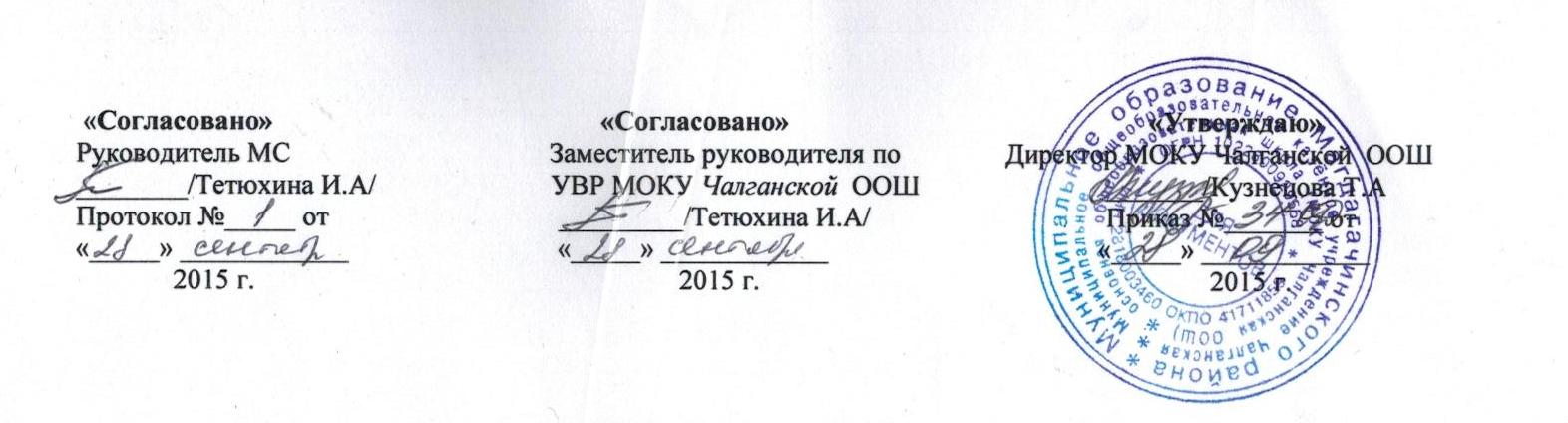 Руководитель МС                               Заместитель руководителя по            Директор МОКУ Чалганской  ООШ________/Тетюхина И.А/                   УВР МОКУ Чалганской  ООШ                            _______/Кузнецова Т.АПротокол №_____ от                            _________/Тетюхина И.А/                             Приказ №_______ от«_____» ____________                          «_____» ____________                                   «_____» ____________              2015 г.                                                    2015 г.                                                                 2015 г.Рабочая программапо математике для 4 классана 2015-2016 учебный год                           УМК «Школа России», ФГОС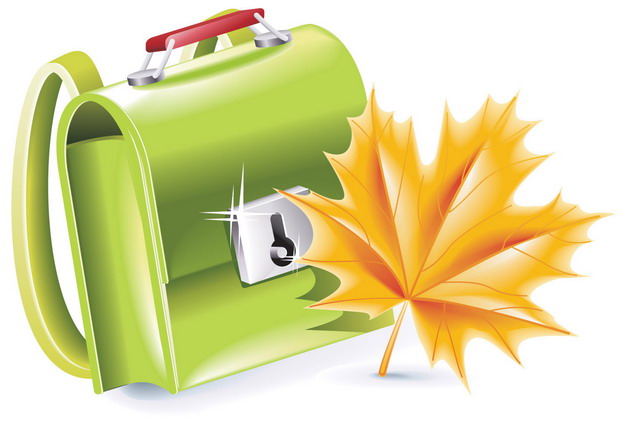                                           Составитель:                                                                                           учитель начальных классов                                                                                             Тетюхина Ирина Андреевнас. Чалганы годРАЗДЕЛ I ПОЯСНИТЕЛЬНАЯ ЗАПИСКА Статус  документаРабочая программа в 4  классе разработана на основе Федерального государственного	образовательного стандарта начального общего образования, Концепции духовно-нравственного развития и воспитания личности гражданина России, планируемых результатов начального общего образования, Примерной образовательной программы начального общего образования, авторской программы М.И.Моро, Ю.М.Колягиной, М.А.Бантовой «Математика».Общая характеристика учебного предметаНачальный курс математики - курс интегрированный: в нѐм объединѐн арифметический, алгебраический и геометрический материал. При этом основу начального курса составляют представления о натуральном числе и нуле, о четырех арифметических действия: с целыми неотрицательными числами и важнейших их свойствах, а также основанное на этих знаниях осознанное и прочное усвоение приѐмов устных и письменных вычислений. Наряду с этим важное место в курсе занимает ознакомление с величинами и их измерением. Курс предполагает также формирование у детей пространственных представлений, ознакомление учащихся с различными геометрическими фигурами и некоторыми их свойствами, с простейшими чертѐжными и измерительными приборами.Основными целями начального обучения математике являются:• математическое развитие младших школьников;• формирование системы начальных математических знаний;• воспитание интереса к математике, к умственной деятельности.Программа определяет ряд задач, решение которых направлено на достижение основных целей начального математического образования:- формирование элементов самостоятельной интеллектуальной деятельности на основе овладения несложными математическими методами познания окружающего мира (умения устанавливать, описывать, моделировать и объяснять количественные и пространственные отношения);- развитие основ логического, знаково-символического и алгоритмического мышления:развитие пространственного воображения;• развитие математической речи;• формирование системы начальных математических знаний и умений их применять для решения учебно-познавательных и практических задач;- формирование умения вести поиск информации и работать с ней;• формирование первоначальных представлений о компьютерной грамотности;• развитие познавательных способностей;• воспитание стремления к расширению математических знаний;• формирование критичности мышления;• развитие умений аргументировано обосновывать и отстаивать высказанное суждение, оценивать и принимать суждения других.Решение названных задач обеспечит осознание младшими школьниками универсальности математических способов познания мира, усвоение начальных математических знаний, связей математики с окружающей действительностью и с другими школьными предметами, а также личностную заинтересованность в расширении математических знаний.Практическая направленность курса выражена в следующих положениях:• сознательное усвоение детьми различных приемов вычислений обеспечивается за счетиспользования рационально подобранных средств наглядности и моделирования с их помощью тех операций, которые лежат в основе рассматриваемого приѐма; предусмотрен постепенный переход к обоснованию вычислительных приемов на основе изученных теоретических положений (переместительное свойство сложения, связь между сложением и вычитанием, сочетательное свойство сложения и др.);• рассмотрение теоретических вопросов курса опирается на жизненный опыт ребѐнка, практические работы, различные свойства наглядности, подведение детей на основе собственных наблюдений к индуктивным выводам, сразу же находящим применение в учебной практике;• система упражнений, направленных на выработку навыков, предусматривает их применение в разнообразных условиях. Тренировочные упражнения рационально распределены во времени.Содержание курса математики позволяет осуществлять его связь с другими предметами, изучаемыми в начальной школе (русский язык, окружающий мир, технология).Основные содержательные линии 	Основу курса математики в 4 классе составляет изучение нумерации многозначных чисел и четырёх арифметических действий с числами в пределах миллиона. Рабочая программа предполагает вместе с тем прочное знание изучаемых алгоритмов и отработку навыков письменных вычислений. Наряду с этим важное место в курсе занимает ознакомление с величинами и их измерением. Тема раздела «Нумерация» неразрывно связана в курсе с темой раздела (модуля) «Величины», содержание которой составляют ознакомление с новыми единицами измерения и обобщение знаний о величинах, приобретённых ранее составление сводных таблиц единиц длины, массы времени и работа над их усвоением. Специальное внимание уделяется рассмотрению задач знакомых уже видов, но построенных на понимании взаимосвязи между новыми величинами, а также творческий подход к решению задач. Это задачи на нахождение начала, конца и продолжительности событий, решаемые действиями сложения и вычитания;   задачи,  построенные на знании взаимосвязи между скоростью, временем и расстоянием при равномерном движении, а так же задачи на вычисление площади прямоугольника по заданным его сторонам и задачи, обратные им.  Программа предусматривает раскрытие  взаимосвязи между компонентами и результатами действий. Важнейшее значение придается умению сопоставлять, сравнивать, противопоставлять, устанавливать причинно-следственные связи, логически мыслить,  выяснять сходства и различия в рассматриваемых фактах, применять знания в практической деятельности, решать нестандартные задачи. С этой целью материал сгруппирован так, что изучение связанных между собой понятий, действий, задач сближено во времени. Умение осуществлять выбор действия при решении задач каждого вида  должно быть доведено почти до автоматизма. Вместе с тем это умение должно быть хорошо осознанным, чтобы ученик всегда мог обосновать правильность выбора действия с помощью логических рассуждений. Серьезное значение уделяется обучению решению текстовых задач, объясняется тем, что это мощный инструмент для развития у детей воображения, логического мышления, речи. Решение задач укрепляет связь обучения с жизнью, пробуждает у обучающихся интерес к математическим знаниям и понимание их практического значения. Решение текстовых задач при соответствующем их подборе позволяет расширять кругозор ребенка, знакомя его с самыми разными сторонами окружающей действительности. Включение в программу элементов алгебраической пропедевтики позволяет повысить уровень формируемых обобщений, способствует развитию абстрактного мышления у учащихся.В ходе изучения учебного предмета могут быть сформированы  следующие  УУД:ПредметныеИспользование приобретённых математических знаний для описания и объяснения окружающих предметов, процессов, явлений, а также для оценки их количественных и пространственных отношений.Овладение основами логического и алгоритмического мышления, пространственного воображения и математической речи, основами счёта, измерения, прикидки результата и его оценки, наглядного представления данных в разной форме (таблицы, схемы, диаграммы), записи и выполнения алгоритмов.Приобретение начального опыта применения математических знаний для решения учебно-познавательных и учебно-практических задач.Умения выполнять устно и письменно арифметические действия с числами и числовыми выражениями, решать текстовые задачи, выполнять и строить алгоритмы и стратегии в игре, исследовать, распознавать и изображать геометрические фигуры, работать с таблицами, схемами, графиками и диаграммами, цепочками, представлять, анализировать и интерпретировать данные.Приобретение первоначальных навыков работы на компьютере (набирать текст на клавиатуре, работать с меню, находить информацию по заданной теме, распечатывать её на принтере). ЛичностныеЧувство гордости за свою Родину, российский народ и историю России.Осознание роли своей страны в мировом развитии, уважительное отношение к семейным ценностям, бережное отношение к окружающему миру.Целостное восприятие окружающего мира.Развитую мотивацию учебной деятельности и личностного смысла учения, заинтересованность в приобретении и расширении знаний и способов действий, творческий подход к выполнению заданий.Рефлексивную самооценку, умение анализировать свои действия и управлять ими.Навыки сотрудничества со взрослыми и сверстниками.Установку на здоровый образ жизни, наличие мотивации к творческому труду, к работе на результат.МетапредметныеСпособность принимать и сохранять цели и задачи учебной деятельности, находить средства и способы её осуществления.Овладение способами выполнения заданий творческого и поискового характера.Умения планировать, контролировать и оценивать учебные действия в соответствии с поставленной задачей и условиями её выполнения, определять наиболее эффективные способы достижения результата.Способность использовать знаково-символические средства представления информации для создания моделей изучаемых объектов и процессов, схем решения учебно-познавательных и практических задач.Использование речевых средств и средств информационных и коммуникационных технологий для решения коммуникативных и познавательных задач.Использование различных способов поиска (в справочных источниках и открытом учебном информационном пространстве Интернета), сбора, обработки, анализа, организации и передачи информации в соответствии с коммуникативными и познавательными задачами и технологиями учебного предмета, в том числе умение вводить текст с помощью клавиатуры компьютера, фиксировать (записывать) результаты измерения величин и анализировать изображения, звуки, готовить своё выступление и выступать с аудио-, видео- и графическим сопровождением.Готовность слушать собеседника и вести диалог; готовность признать возможность существования различных точек зрения и права каждого иметь свою; излагать своё мнение и аргументировать свою точку зрения.Определение общей цели и путей её достижения: умение договариваться о распределении функций и ролей в совместной деятельности, осуществлять взаимный контроль в совместной деятельности, адекватно оценивать собственное поведение и поведение окружающих.Овладение начальными сведениями о сущности и особенностях объектов и процессов в соответствии с содержанием учебного предмета «математика».Овладение базовыми предметными и межпредметными понятиями, отражающими существенные связи и отношения между объектами и процессами.Умение работать в материальной и информационной среде начального общего образования (в том числе с учебными моделями) в соответствии с содержанием учебного предмета «Математика».Место предмета в базисном учебном плане В соответствии с Образовательной программой школы, рабочая программа рассчитана на 136 часов в год при 4 часах в неделю.Для реализации программного содержания используется учебное пособие:Моро М.И., Волкова СИ., Степанова СВ., Бантова М.А., Бельтюкова Г.В. Математика. 4 класс. Учебник для общеобразовательных учреждений. В 2-х частях. - М.: Просвещение, 2014.РАЗДЕЛ II.  ТЕМАТИЧЕСКОЕ ПЛАНИРОВАНИЕ УЧЕБНОГО МАТЕРИАЛАРАЗДЕЛ III СОДЕРЖАНИЕ ПРОГРАММЫРАЗДЕЛ IV.КАЛЕНДАРНО-ТЕМАТИЧЕСКОЕ ПЛАНИРОВАНИЕ РАЗДЕЛ V. ПЛАНИРУЕМЫЕ РЕЗУЛЬТАТЫ  К УРОВНЮ ПОДГОТОВКИ УЧАЩИХСЯТребования к уровню подготовки выпускника.В результате изучения математики ученик должен знать (понимать):	• последовательность чисел в пределах 100 000;• таблицу сложения и вычитания однозначных чисел;• таблицу умножения и деления однозначных чисел;• правила порядка выполнения действий в числовых выражениях.В результате изучения математики ученик должен уметь:•  уметь читать, записывать и сравнивать числа в пределах миллиона;•  представлять многозначное число в виде суммы разрядных слагаемых;•  пользоваться изученной математической терминологией;• выполнять устно арифметические действия над числами в пределах сотни и с большими числами в случаях, легко сводимых к действиям в пределах 100;•  выполнять деление с остатком в пределах ста;• выполнять письменные вычисления (сложение и вычитание многозначных чисел, умножение и деление многозначных чисел на однозначное и двузначное, число); •  выполнять вычисления с нулем;• вычислять значение числового выражения, содержащего 2-3 действия (со скобками и без них);•  выполнять правильность выполненных вычислений;•  решать текстовые задачи арифметическим способом (не более 2 действий);• чертить с помощью линейки отрезок заданной длины, измерять длину заданного отрезка;• распознавать изученные геометрические фигуры и изображать их на бумаге с разлиновкой в клетку (с помощью линейки и от руки);• вычислить периметр и площадь прямоугольника (квадрата);• сравнивать величины по их числовым значениям; выражать данные величины в различных единицах.	Использовать приобретенные знания и умения в практической деятельности и повседневной жизни для:• ориентировки в окружающем пространстве (планирование маршрута, выбор пути передвижения и др);•  сравнения и упорядочения объектов по разным признакам: длине, площади, массе, вместимости;• определения времени по часам (в часах и минутах).ПЛАНИРУЕМЫЕ РЕЗУЛЬТАТЫ                                                    В результате изучения курса математики выпускники начальной    школы    научатся    использовать     начальные     математические знания   для   описания   окружающих   предметов,   процессов,   явлений,    оценки   количественных   и   пространственных          отношений. Учащиеся      овладеют     основами    логического     мышления,     пространственного   воображения   и   математической   речи,   приобретут необходимые вычислительные навыки.    Ученики      научатся     применять      математические       знания    и представления   для   решения   учебных   задач,   приобретут   начальный   опыт   применения   математических   знаний   в   повседневных ситуациях.  Выпускники начальной школы получат представления о числе   как   результате   счета   и   измерения,   о   принципе   записи   чисел. Научатся      выполнять       устно   и   письменно       арифметические действия   с   числами;   находить   неизвестный   компонент   арифметического действия; составлять числовое выражение и находить его значение. Учащиеся накопят опыт решения текстовых задач. Выпускники познакомятся с простейшими геометрическими формами, научатся распознавать, называть и изображать геометрические   фигуры,   овладеют   способами   измерения   длин   и   площадей.     В   ходе   работы   с   таблицами   и   диаграммами   (без   использования компьютера) школьники приобретут важные для практико-ориентированной математической деятельности умения, связанные с представлением, анализом и интерпретацией данных. Они смогут    научиться    извлекать    необходимые      данные    из  таблиц   и диаграмм,     заполнять    готовые    формы,    объяснять,    сравнивать    и обобщать информацию, делать выводы и прогнозы. ПЛАНИРУЕМЫЕ ЛИЧНОСТНЫЕ РЕЗУЛЬТАТЫУ обучающегося будут сформированы:основы целостного восприятия окружающего мира и универсальности математических способов его познания;уважительное отношение к иному мнению и культуре.навыки самоконтроля и самооценки результатов учебной деятельности на основе выделенных критериев ее успешности;умения определять наиболее эффективные способы достижения результата, осваивать начальные формы познавательной и личностной	 рефлексии;положительное отношение к урокам математики, к обучению, к школе;мотивы учебной деятельности и личностного смысла учения;интерес к познанию, к новому учебному материалу, к овладению новыми способами познания, к исследовательской и поисковой деятельности в области математики;умение выполнять самостоятельную деятельность, осознание личной ответственности за ее результат;навыки сотрудничества со взрослыми и сверстниками в разных ситуациях, умения не создавать конфликтов и находить выходы из спорных ситуаций;уважительное отношение к семейным ценностям, к истории страны, бережное отношение к природе, к культурным ценностям, ориентация на здоровый образ жизни, наличие мотивации к творческому труду.ПЛАНИРУЕМЫЕ МЕТАПРЕДМЕТНЫЕ РЕЗУЛЬТАТЫРегулятивныеОбучающийся научится:принимать и сохранять цели и задачи учебной деятельности, искать и находить средства их достижения;определять наиболее эффективные способы достижения результата, осваивать начальные формы познавательной и личностной рефлексии;планировать, контролировать и оценивать учебные действия в соответствии с поставленной задачей и условиями ее реализации;воспринимать и понимать причины успеха/неуспеха в учебной деятельности, конструктивно действовать даже в ситуации неуспеха.ПознавательныеОбучающийся научится:использовать  математического содержания - символические средства представления информации для создания моделей изучаемых объектов и процессов, схем решения учебных и практических задач;представлять информацию в знаково-символической или графической форме: самостоятельно выстраивать модели математических понятий, отношений, взаимосвязей и взаимозависимостей изучаемых объектов и процессов, схемы решения учебных и практических задач; выделять существенные характеристики объекта с целью выявления общих признаков для объектов рассматриваемого вида;владеть логическими действиями сравнения, анализа, синтеза, обобщения, установления аналогий и причинно-следственных связей, построения рассуждений;владеть базовыми предметными понятиями (число, величина, геометрическая фигура) и межпредметными понятиями, отражающими существенные связи и отношения между объектами и процессами;работать в материальной и информационной среде начального общего образования в соответствии с содержанием учебного предмета, используя абстрактный язык математики;использовать способы решения проблем творческого и поискового характера;владеть навыками смыслового чтения текстов математического содержания с поставленными целями и задачами;осуществлять поиск и выделять необходимую информацию для выполнения учебных и поисково-творческих заданий;читать информацию, представленную в знаково-символической или графической форме, и осознанно строить математическое сообщение;использовать различные способы поиска	,сбора, обработки, анализа, организации, передачи информации в соответствии с коммуникативными и познавательными задачами учебного предмета.  КоммуникативныеОбучающийся научится:строить речевое высказывание в устной форме, использовать математическую терминологию;признавать возможность существования различных точек зрения, согласовывать свою точку зрения с позицией участников, работающих в группе, в паре, корректно и аргументировано, c использованием математической терминологии и математических знаний отстаивать свою позицию;принимать участие в работе в паре, в группе, использовать речевые средства, в том числе математическую терминологию, и средства информационных и коммуникационных технологий для решения коммуникативных и познавательных задач, в ходе решения учебных задач, проектной деятельности;принимать участие в определении общей цели и путей е достижения; уметь договариваться о распределении функций и ролей в совместной деятельности;сотрудничать со взрослыми и сверстниками в разных ситуациях, не создавать конфликтов и находить выходы из спорных ситуаций;конструктивно разрешать конфликты посредством учета интересов сторон и сотрудничества.ПЛАНИРУЕМЫЕ ПРЕДМЕТНЫЕ РЕЗУЛЬТАТЫ ПО РАЗДЕЛАМРаздел «Числа и величины»                                                                                                                                                                                   Обучающийся  научится:   •   читать,   записывать,    сравнивать,    упорядочивать      числа   от нуля до миллиона;•   устанавливать     закономерность      —   правило,    по  которому составлена   числовая   последовательность,   и   составлять   последовательность по заданному или самостоятельно выбранному правилу   (увеличение/уменьшение   числа   на   несколько   единиц,   увеличение/уменьшение числа в несколько раз);•   группировать   числа   по   заданному   или   самостоятельно   установленному признаку;•   читать   и   записывать   величины   (массу,   время,   длину,   площадь, скорость), используя основные единицы измерения величин и соотношения между ними (килограмм — грамм; час — минута, минута — секунда; километр — метр, метр — дециметр, дециметр   —   сантиметр,   метр   —   сантиметр,   сантиметр   —   миллиметр).Выпускник получит возможность научиться:•   классифицировать   числа   по   одному   или   нескольким   основаниям, объяснять свои действия;• выбирать единицу для измерения данной величины (длины, массы, площади, времени), объяснять свои действия.Раздел «Арифметические действия»Обучающийся научится:• выполнять   письменно   действия   с   многозначными   числами   (сложение,   вычитание,   умножение   и   деление   на   однозначное, двузначное числа в пределах 10 000) с использованием таблиц    сложения     и  умножения      чисел,   алгоритмов     письменных арифметических действий (в том числе деления с остатком);• выполнять   устно   сложение,   вычитание,   умножение   и   деление однозначных, двузначных и трехзначных чисел в случаях, сводимых   к   действиям   в   пределах   100   (в   том   числе   с   нулем   и числом 1);•   выделять      неизвестный       компонент      арифметического действия и находить его значение;• вычислять      значение    числового    выражения     (содержащего 2—3 арифметических действия, со скобками и без скобок).Выпускник получит возможность научиться:• выполнять действия с величинами;•   использовать   свойства   арифметических   действий   для удобства вычислений;•    проводить     проверку    правильности       вычислений     (с  помощью   обратного   действия,   прикидки   и   оценки   результата  действия).Раздел «Работа с текстовыми задачами»Обучающийся научится:• анализировать       задачу,  устанавливать     зависимость     междувеличинами   и   взаимосвязь   между   условием   и   вопросом   задачи,определять количество и порядок действий для решения задачи,выбирать и объяснять выбор действий;•решать   учебные   задачи   и   задачи,   связанные   с   повседневной жизнью, арифметическим способом (в 1—2 действия);•оценивать   правильность   хода   решения   и   реальность   ответа на вопрос задачи.Обучающийся  получит возможность научиться:• решать задачи на нахождение доли величины и величины по значению ее доли (половина, треть, четверть, пятая, десятая часть);• решать задачи в 3—4 действия;• находить разные способы решения задачи.Раздел   «Пространственные   отношения.   Геометрические фигуры»Обучающийся научится:•описывать взаимное расположение предметов в пространстве и на плоскости;•распознавать, называть, изображать геометрические фигуры:   точка,   отрезок,   ломаная,   прямой   угол,   многоугольник,   треугольник, прямоугольник, квадрат, окружность, круг;•выполнять построение геометрических фигур с заданными измерениями (отрезок, квадрат, прямоугольник) с помощью линейки, угольника;•использовать свойства прямоугольника и квадрата для решения задач;•распознавать и называть геометрические тела: куб, шар;•соотносить реальные объекты с моделями геометрических фигур.Обучающийся  получит возможность научиться:•   распознавать,       различать     и  называть     геометрические тела: параллелепипед, пирамиду, цилиндр, конус.Раздел «Геометрические величины»Обучающийся научится:•измерять длину отрезка;• вычислять       периметр     треугольника,      прямоугольника       и квадрата, площадь прямоугольника и квадрата;• оценивать   размеры   геометрических   объектов,   расстояний приближенно (на глаз).Обучающийся  получит возможность научиться:• вычислять периметр и площадь нестандартной прямоугольной фигуры.Раздел «Работа с данными»Обучающийся  научится:•читать несложные готовые таблицы;•заполнять несложные готовые таблицы;•читать несложные готовые столбчатые диаграммы.Обучающийся  получит возможность научиться:• читать несложные готовые круговые диаграммы.•    достраивать       несложную      готовую      столбчатую       диаграмму;•   сравнивать   и   обобщать   информацию,   представленную в строках и столбцах несложных таблиц и диаграмм;• распознавать одну и ту же информацию, представленную в разной форме (таблицы  и диаграммы);•    планировать       несложные       исследования,      собирать      и представлять   полученную   информацию   с   помощью   таблиц   и диаграмм ;• интерпретировать информацию, полученную при проведении     несложных      исследований       (объяснять,     сравнивать      и обобщать данные, делать выводы и прогнозы).РАЗДЕЛ  VI.   СИСТЕМА ОЦЕНКИ ДОСТИЖЕНИЯ ПЛАНИРУЕМЫХ РЕЗУЛЬТАТОВ ОСВОЕНИЯ ПРЕДМЕТА. КРИТЕРИИ ОЦЕНИВАНИЯВ соответствии с требованиями Стандарта, при оценке итоговых результатов освоение программы по математике должны учитываться психологические возможности младшего школьника, нервно-психические проблемы, возникающие в процессе контроля, ситуативность эмоциональных реакций ребенка.Система оценки достижения планируемых результатов изучения математики предполагает комплексный уровневый подход к оценке результатов обучения. Объектом предметных результатов служит способность третьеклассников решать учебно-познавательные и учебно-практические задачи.Оценка индивидуальных образовательных достижений ведѐтся «методом сложения», при котором фиксируется достижение опорного уровня его превышение.В соответствии с требованиями Стандарта, составляющей комплекса оценки достижений являются материалы стартовой диагностики, промежуточных и итоговых стандартизированных работ по математике. Остальные работы подобраны так, чтобы их совокупность демонстрировала нарастающие успешность, объѐм и глубину знаний, достижение более высоких уровней формируемых учебных действий.Текущий контроль по математике осуществляется в письменной и устной форме. Письменные работы для текущего контроля проводятся не реже одного раза в неделю в форме самостоятельной работы или арифметического диктанта. Работы для текущего контроля состоят из нескольких однотипных заданий, с помощью которых осуществляется всесторонняя проверка только одного определенного умения.Тематический контроль по математике проводится в письменной форме. Для тематических проверок выбираются узловые вопросы программы: приемы устных вычислений, измерение величин и др.Проверочные работы позволяют проверить, например, знание табличных случаев сложения, вычитания, умножения и деления. В этом случае для обеспечения самостоятельности учащихся подбирается несколько вариантов работы, каждый из которых содержит около тридцати примеров на сложение и вычитание или умножение и деление. На выполнение такой работы отводится 5-6 минут урокаОснованием для выставления итоговой оценки знаний служат результаты наблюдений учителя за повседневной работой учеников, устного опроса, текущих, диагностических и итоговых стандартизированных контрольных работ. Однако последним придается наибольшее значение.В конце года проводится итоговая комплексная проверочная работа на межпредметной основе. Одной из ее целей является оценка предметных и метапредметных результатов освоения программы по математике в xtndthnjv классе: способность решать учебно-практические и учебно-познавательные задачи, сформированность обобщѐнных способов деятельности, коммуникативных и информационных умений.Нормы оценок по математикеРАЗДЕЛ  VII. Учебно - методическое обеспечение Для обучающихся :1. Учебник для 4 класса Моро, М. И., Бантова, М. А. Математика:  в 2 ч. – М.: Просвещение, 2014. 2. Тетрадь для проверочных работ по математике 4 класс М.И.Моро, Москва,  Просвещение, 2014 г.3.Рабочие тетради.Моро М.И., Волкова С.И., математика. Рабочая тетрадь. 4 класс. В 2 ч.Для учителя : 1. Учебник для 4 класса Моро, М. И., Бантова, М. А. Математика:  в 2 ч. – М.: Просвещение, 2014.  2.  Методические рекомендации « Математика   4 класс»  Москва, Просвещение, 2011 г. 3. Электронное приложение к учебнику М.И.Моро. Материально-техническое обеспечение1.Печатные пособия: учебники, учебные пособия, раздаточный материал (тесты, дидактические карточки, тренажеры), рабочие тетради к учебнику на печатной основе, тетради тестов по математике для 4 класса,  рабочие тетради;2. ИКТ, аудиовизуальные (презентации, образовательные видеофильмы, математические игры, тренажеры и т.п.);3.Наглядные пособия (таблицы классов и разрядов, плакаты и т.п.);4.Учебные приборы (циркуль, треугольник, палетка, метр и т.д.).  Список  литературы1. Контрольные работы в начальной школе по математике 1-4 классМосква « Дрофа» 2011 год2.Контроль в начальной школе :Традиционные и тестовые задания. Сборник .4 класс  .- М. : Начальная школа,2007 . ( Прилож. К журналу « Начальная школа»).3. Методические рекомендации « Математика   4 класс»  Москва, Просвещение, 2011 г.№Наименование разделов и темВсего часовВ том числе на:В том числе на:Примерное количество часов на тестовые и самостоятельные работы№Наименование разделов и темВсего часовпрактическиеработыконтрольныеработыПримерное количество часов на тестовые и самостоятельные работы1Числа от 1 до 1000. Нумерация. Продолжение.13122Числа, которые больше 1000. Нумерация.91123Величины.141134Сложение и вычитание.11125Умножение и деление8116136Систематизация и обобщение всего изученного.8122Итого13641224Тематическое планированиеТематическое планированиеХарактеристика деятельности учащихсяПервая четверть (36 ч)
Числа от 1 до 1 000Повторение (13 ч)Первая четверть (36 ч)
Числа от 1 до 1 000Повторение (13 ч)Первая четверть (36 ч)
Числа от 1 до 1 000Повторение (13 ч)Повторение Нумерация (1 ч) Четыре арифметических действия (9 ч)
Столбчатые диаграммы (1 ч)
Знакомство со столбчатыми диаграммами. Чтение и составление столбчатых диаграмм.Повторение пройденного «Что узнали. Чему научились» (1 ч) Читать и строить столбчатые диаграммы.Работать в паре. Находить и исправлять неверные высказывания. Излагать и отстаивать свое мнение, аргументировать свою точку зрения, оценивать точку зрения товарища, обсуждать высказанные мнения.Читать и строить столбчатые диаграммы.Работать в паре. Находить и исправлять неверные высказывания. Излагать и отстаивать свое мнение, аргументировать свою точку зрения, оценивать точку зрения товарища, обсуждать высказанные мнения.Числа, которые больше 1 000Нумерация (9 ч)Числа, которые больше 1 000Нумерация (9 ч)Числа, которые больше 1 000Нумерация (9 ч)Нумерация (9ч)Новая счетная единица — тысяча. Класс единиц и класс тысяч. Чтение и запись многозначных чисел.
Представление многозначных чисел в виде суммы разрядных слагаемых. Сравнение многозначных чисел. Увеличение (уменьшение) числа в 10, 100 и 1 000 раз.
Выделение в числе общего количества единиц любого разряда. Класс миллионов. Класс миллиардов (1 ч)Проект «Математика вокруг нас». Создание математического справочника «Наш город (село)» Повторение пройденного «Что узнали. Чему научились» (2 ч) 
Считать предметы десятками, сотнями, тысячами.Читать и записывать любые числа в пределах миллиона,Заменять многозначное число суммой разрядных слагаемых. Выделять в числе единицы каждого разряда. Определять и называть общее количество единиц любого разряда, содержащихся в числе.Сравнивать числа по классам и разрядам.Упорядочивать заданные числа.Устанавливать правило, по которому составлена числовая последовательность, продолжать ее, восстанавливать пропущенные в ней элементы. Оценивать правильность составления числовой последовательнсти.
Группировать числа по заданному или самостоятельно установленному признаку, находить несколько вариантов группировки.Увеличивать (уменьшать) числа в 10, 100, 1 000 раз.
Собирать информацию о своем городе (селе) и на этойоснове создавать математический справочник «Наш город (село) в числах».Использовать материал справочника для составления и решения различных текстовых задач.Сотрудничать с взрослыми и сверстниками.
Составлять план работы.Анализировать и оценивать результаты работы.
Считать предметы десятками, сотнями, тысячами.Читать и записывать любые числа в пределах миллиона,Заменять многозначное число суммой разрядных слагаемых. Выделять в числе единицы каждого разряда. Определять и называть общее количество единиц любого разряда, содержащихся в числе.Сравнивать числа по классам и разрядам.Упорядочивать заданные числа.Устанавливать правило, по которому составлена числовая последовательность, продолжать ее, восстанавливать пропущенные в ней элементы. Оценивать правильность составления числовой последовательнсти.
Группировать числа по заданному или самостоятельно установленному признаку, находить несколько вариантов группировки.Увеличивать (уменьшать) числа в 10, 100, 1 000 раз.
Собирать информацию о своем городе (селе) и на этойоснове создавать математический справочник «Наш город (село) в числах».Использовать материал справочника для составления и решения различных текстовых задач.Сотрудничать с взрослыми и сверстниками.
Составлять план работы.Анализировать и оценивать результаты работы.Величины (14 ч)Величины (14 ч)Величины (14 ч)Величины (14 ч)
Единица длины — километр. Таблица единиц длины (2 ч)Единицы площади — квадратный километр, квадратный миллиметр. Таблица единиц площади. Определение площади с помощью палетки (3 ч)1 1 Информация, способствующая формированию экономико- географического образа России (о площади страны, протяженности  рек, железных  и шоссейных дорог и др.)Масса. Единицы массы — центнер, тонна. Таблица единиц массы (3 ч)Повторение пройденного «Что узнали. Чему научились» (2 ч) Время. Единицы времени — секунда, век. Таблица единиц времени (4 ч)
Решение задач на определение начала, продолжительности и конца события (2 ч)Переводить одни единицы длины в другие (мелкие в более крупные и крупные — в более мелкие).Измерять и сравнивать длины; упорядочивать их значения.Сравнивать значения площадей разных фигур.Переводить одни единицы площади в другие.Определять площади фигур произвольной формы, используя палетку.Переводить одни единицы массы в другие.Приводить примеры и описывать ситуации, требующие перехода от одних единиц измерения к другим (от мелких - к более крупным и наоборот).Исследовать ситуации, требующие сравнения объектов по массе, упорядочивать их.Переводить одни единицы времени в другие.Исследовать ситуации, требующие сравнения событий по продолжительности, упорядочивать их.Решать задачи на определение начала, продолжительности и конца события.Переводить одни единицы длины в другие (мелкие в более крупные и крупные — в более мелкие).Измерять и сравнивать длины; упорядочивать их значения.Сравнивать значения площадей разных фигур.Переводить одни единицы площади в другие.Определять площади фигур произвольной формы, используя палетку.Переводить одни единицы массы в другие.Приводить примеры и описывать ситуации, требующие перехода от одних единиц измерения к другим (от мелких - к более крупным и наоборот).Исследовать ситуации, требующие сравнения объектов по массе, упорядочивать их.Переводить одни единицы времени в другие.Исследовать ситуации, требующие сравнения событий по продолжительности, упорядочивать их.Решать задачи на определение начала, продолжительности и конца события.Вторая четверть (28 ч)Числа, которые больше 1 000Вторая четверть (28 ч)Числа, которые больше 1 000Вторая четверть (28 ч)Числа, которые больше 1 000Сложение и вычитание (11 ч)Сложение и вычитание (11 ч)Сложение и вычитание (11 ч)Письменные приемы сложения и вычитания многозначных чисел (11 ч)Алгоритмы письменного сложения и вычитания многозначных чисел (3 ч)Сложение и вычитание значений величин (2 ч)Решение задач на увеличение (уменьшение) числа на несколько единиц, выраженных в косвенной форме (2 ч)«Странички для любознательных» - задания творческого и поискового характера: логические задачи и задачи повышенного уровня сложности (1 ч)Повторение пройденного «Что узнали. Чему научились» (2 ч) Проверочная работа «Проверим себя и оценим свои достижения» (тестовая форме). Анализ результатов (1 ч)Выполнять письменно сложение и вычитание многозначных чисел, опираясь на знание алгоритмов их выполнения; сложение и вычитание величин.Осуществлять пошаговый контроль правильности выполнения арифметических действий (сложение, вычитание).
Выполнять сложение и вычитание значений величин.Моделировать зависимости между величинами в текстовых задачах и решать их.
Выполнять задания творческого и поискового характера. Оценивать результаты усвоения учебного материала делать выводы, планировать действия по устранению выявленных недочетов, проявлять  личностную заинтересованность в расширении знаний и способов действий.Выполнять письменно сложение и вычитание многозначных чисел, опираясь на знание алгоритмов их выполнения; сложение и вычитание величин.Осуществлять пошаговый контроль правильности выполнения арифметических действий (сложение, вычитание).
Выполнять сложение и вычитание значений величин.Моделировать зависимости между величинами в текстовых задачах и решать их.
Выполнять задания творческого и поискового характера. Оценивать результаты усвоения учебного материала делать выводы, планировать действия по устранению выявленных недочетов, проявлять  личностную заинтересованность в расширении знаний и способов действий.Умножение и деление (17 ч)Умножение и деление (17 ч)Умножение и деление (17 ч)Алгоритмы письменного умножения и деления многозначного числа на однозначное (17 ч)Алгоритм письменного умножения многозначного числа на однозначное. Умножение чисел, оканчивающихся нулями (5 ч)Алгоритм письменного деления многозначного числа на
однозначное (6 ч)
Решение текстовых задач (3 ч)Повторение пройденного «Что узнали. Чему научились» (2 ч) Проверочная работа «Проверим себя и оценим свои достижения» (тестовая форме). Анализ результатов Выполнять письменное умножение и деление многозначного числа на однозначное.Осуществлять пошаговый контроль правильности выполнения арифметических действий (умножение и деление многозначного числа на однозначное).
Составлять план решения текстовых задач и решать их арифметическим способом.Оценивать результаты усвоения учебного материала, делать выводы, планировать действия по устранению выявленных недочетов, проявлять  личностную заинтересованность в расширении знаний и способов действий.Выполнять письменное умножение и деление многозначного числа на однозначное.Осуществлять пошаговый контроль правильности выполнения арифметических действий (умножение и деление многозначного числа на однозначное).
Составлять план решения текстовых задач и решать их арифметическим способом.Оценивать результаты усвоения учебного материала, делать выводы, планировать действия по устранению выявленных недочетов, проявлять  личностную заинтересованность в расширении знаний и способов действий.Третья четверть (40 ч)
Числа, которые больше 1 000Умножение и деление, продолжение (40 ч)Третья четверть (40 ч)
Числа, которые больше 1 000Умножение и деление, продолжение (40 ч)Третья четверть (40 ч)
Числа, которые больше 1 000Умножение и деление, продолжение (40 ч)Зависимости между величинами: скорость, время, расстояние (4 ч)Скорость. Время. Расстояние. Единицы скорости. Взаимосвязь между скоростью, временем и расстоянием.
Решение задач с величинами: скорость, время,  расстояние (4 ч)Умножение  числа на произведение (10ч)Умножение числа на произведение. Устные приемы умножения вида: 18 • 20, 25 • 12. Письменные приемы умножения на числа, оканчивающиеся нулями (8 ч) «Странички для любознательных» - задания творческого и поискового характера:  логические задачи, задачи-расчеты, математические игры  Повторение пройденного «Что узнали. Чему научились» (1 ч) Взаимная проверка знаний «Помогаем друг другу сделать шаг к успеху». Работа в паре по тесту «Верно? Неверно?» (1 ч)Деление числа на произведение (13 ч)
 Устные приемы деления для случаев вида 600 : 20 , 5 600 : 800. Деление с остатком на 10, 100, 1 000. Письменное деление на числа, оканчивающиеся нулями. (8 ч)Решение задач на одновременное встречное движение, на
одновременное движение в противоположных направлениях (3 ч)Проект «Математика вокруг нас». Составление сборника математических задач и заданий 
Повторение пройденного  «Что узнали. Чему научились» (1 ч) Проверочная работа «Проверим себя и оценим свои достижения» (тестовая форме). Анализ результатов (1 ч)Письменное умножение многозначного числа на двузначное и трехзначное число (13 ч)Умножение числа на сумму. Алгоритм письменного умножения многозначного числа на двузначное и трехзначное число (10ч)Решение задач на нахождение неизвестного по двум разностям (1 ч)Повторение пройденного «Что узнали. Чему научились» (1 ч) Контроль и учет знаний (1 ч)Моделировать взаимозависимости между величинами:скорость, время, расстояние. Переводить одни единицы
скорости в другие. Решать задачи с величинами: скорость, время, расстояние.Применять свойство умножения числа на произведение вустных и письменных вычислениях.Выполнять устно и письменно умножение на числа,
оканчивающиеся нулями, объяснять используемые приемы.Выполнять задания творческого и поискового характера,применять знания и способы действий в измененных условиях.Работать в паре. Находить и исправлять неверные высказывания. Излагать и отстаивать свое мнение, аргументировать свою точку зрения, оценивать точку зрения товарища.Применять свойство деления числа на произведение в устных и письменных вычислениях.Выполнять устно и письменно деление на числа, оканчивающиеся нулями, объяснять используемые приемы.
Выполнять деление с остатком на числа 10, 100, 1 000.Выполнять схематические чертежи по текстовым задачам
на одновременное встречное движение и движение в противоположных направлениях и решать такие задачи.Составлять план решения. Обнаруживать допущенные ошибки.Собирать и систематизировать информацию по разделам.Отбирать, составлять и решать математические задачи и задания повышенного уровня сложности.Сотрудничать с взрослыми и сверстниками.
Составлять план работы.Анализировать и оценивать результаты работы.Оценивать результаты усвоения учебного материала делать выводы, планировать действия по устранению выявленных недочетов, проявлять  личностную заинтересованность в расширении знаний и способов действий. Соотносить результат с поставленными целями изучения темы.Применять в вычислениях свойство умножения числа на сумму нескольких слагаемых.
Выполнять письменно умножение многозначных чисел на
двузначное и трехзначное число, опираясь на знание алгоритмов письменного выполнения действия умножение.Осуществлять пошаговый контроль правильности и полноты выполнения алгоритма арифметического действия умножение.
Решать задачи на нахождение неизвестного по двум разностям. Выполнять прикидку результата, проверять полученный результат.Моделировать взаимозависимости между величинами:скорость, время, расстояние. Переводить одни единицы
скорости в другие. Решать задачи с величинами: скорость, время, расстояние.Применять свойство умножения числа на произведение вустных и письменных вычислениях.Выполнять устно и письменно умножение на числа,
оканчивающиеся нулями, объяснять используемые приемы.Выполнять задания творческого и поискового характера,применять знания и способы действий в измененных условиях.Работать в паре. Находить и исправлять неверные высказывания. Излагать и отстаивать свое мнение, аргументировать свою точку зрения, оценивать точку зрения товарища.Применять свойство деления числа на произведение в устных и письменных вычислениях.Выполнять устно и письменно деление на числа, оканчивающиеся нулями, объяснять используемые приемы.
Выполнять деление с остатком на числа 10, 100, 1 000.Выполнять схематические чертежи по текстовым задачам
на одновременное встречное движение и движение в противоположных направлениях и решать такие задачи.Составлять план решения. Обнаруживать допущенные ошибки.Собирать и систематизировать информацию по разделам.Отбирать, составлять и решать математические задачи и задания повышенного уровня сложности.Сотрудничать с взрослыми и сверстниками.
Составлять план работы.Анализировать и оценивать результаты работы.Оценивать результаты усвоения учебного материала делать выводы, планировать действия по устранению выявленных недочетов, проявлять  личностную заинтересованность в расширении знаний и способов действий. Соотносить результат с поставленными целями изучения темы.Применять в вычислениях свойство умножения числа на сумму нескольких слагаемых.
Выполнять письменно умножение многозначных чисел на
двузначное и трехзначное число, опираясь на знание алгоритмов письменного выполнения действия умножение.Осуществлять пошаговый контроль правильности и полноты выполнения алгоритма арифметического действия умножение.
Решать задачи на нахождение неизвестного по двум разностям. Выполнять прикидку результата, проверять полученный результат.Четвертая четверть (32 ч)
Числа, которые больше 1 000Умножение и деление, продолжение (24 ч)Четвертая четверть (32 ч)
Числа, которые больше 1 000Умножение и деление, продолжение (24 ч)Четвертая четверть (32 ч)
Числа, которые больше 1 000Умножение и деление, продолжение (24 ч)Письменное деление многозначного числа на двузначное и трехзначное число (24 ч)Алгоритм письменного деления многозначного числа на двузначное и трехзначное число (17 ч)Проверка умножения делением и деления умножением (4 ч)Куб. Пирамида. Шар. Распознавание и название геометрических тел: куб, шар, пирамида.
Куб, пирамида: вершины, грани, ребра куба (пирамиды). Развертка куба. Развертка пирамиды. Изготовление моделей куба, пирамиды (3 ч)Повторение пройденного «Что узнали. Чему научились» (1 ч) Объяснять каждый шаг в алгоритмах письменного делениямногозначного числа на двузначное и трехзначное число.Выполнять письменно деление многозначных чисел на двузначное и трехзначное число, опираясь на знание алгоритмов письменного выполнения действия умножение.Осуществлять пошаговый контроль правильности и полноты выполнения алгоритма арифметического действия деление.
Проверять выполненные действия: умножение делением и деление умножением.Распознавать и называть геометрические тела: куб, шар, пирамида. 
Изготавливать модели куба и пирамиды из бумаги с использованием разверток.Моделировать разнообразные ситуации расположения объектов в пространстве и на плоскости.Соотносить реальные объекты с моделями многогранников и шара.Объяснять каждый шаг в алгоритмах письменного делениямногозначного числа на двузначное и трехзначное число.Выполнять письменно деление многозначных чисел на двузначное и трехзначное число, опираясь на знание алгоритмов письменного выполнения действия умножение.Осуществлять пошаговый контроль правильности и полноты выполнения алгоритма арифметического действия деление.
Проверять выполненные действия: умножение делением и деление умножением.Распознавать и называть геометрические тела: куб, шар, пирамида. 
Изготавливать модели куба и пирамиды из бумаги с использованием разверток.Моделировать разнообразные ситуации расположения объектов в пространстве и на плоскости.Соотносить реальные объекты с моделями многогранников и шара.Итоговое повторение (6 ч)
Контроль и учет знаний (2 ч)Итоговое повторение (6 ч)
Контроль и учет знаний (2 ч)Итоговое повторение (6 ч)
Контроль и учет знаний (2 ч)№Тема урокаТема урокаКол-во часТип урока/ вид контроляЭлементы
содержанияЭлементы
содержанияЭлементы
содержанияПланируемые результатыПланируемые результатыПланируемые результатыПланируемые результатыПланируемые результатыПланируемые результатыДомашнее заданиеДатаДата№Тема урокаТема урокаКол-во часТип урока/ вид контроляЭлементы
содержанияЭлементы
содержанияЭлементы
содержанияпредметные   Требования к уровню подготовки обучающихся (результат)предметные   Требования к уровню подготовки обучающихся (результат)личностныеметапредметныеметапредметныеметапредметныеДомашнее заданиеПланФакт№Тема урокаТема урокаКол-во часТип урока/ вид контроляЭлементы
содержанияЭлементы
содержанияЭлементы
содержанияпредметные   Требования к уровню подготовки обучающихся (результат)предметные   Требования к уровню подготовки обучающихся (результат)личностныеПознавательныеРегулятивные -КоммуникативныеДомашнее задание122345556678910111213 1 четверть – 36 часовПовторение 12 часовНумерация 1 ч 1 четверть – 36 часовПовторение 12 часовНумерация 1 ч 1 четверть – 36 часовПовторение 12 часовНумерация 1 ч 1 четверть – 36 часовПовторение 12 часовНумерация 1 ч 1 четверть – 36 часовПовторение 12 часовНумерация 1 ч 1 четверть – 36 часовПовторение 12 часовНумерация 1 ч 1 четверть – 36 часовПовторение 12 часовНумерация 1 ч 1 четверть – 36 часовПовторение 12 часовНумерация 1 ч 1 четверть – 36 часовПовторение 12 часовНумерация 1 ч 1 четверть – 36 часовПовторение 12 часовНумерация 1 ч 1 четверть – 36 часовПовторение 12 часовНумерация 1 ч 1 четверть – 36 часовПовторение 12 часовНумерация 1 ч 1 четверть – 36 часовПовторение 12 часовНумерация 1 ч 1 четверть – 36 часовПовторение 12 часовНумерация 1 ч 1 четверть – 36 часовПовторение 12 часовНумерация 1 ч 1 четверть – 36 часовПовторение 12 часовНумерация 1 ч 1 четверть – 36 часовПовторение 12 часовНумерация 1 ч1Нумерация. Счет предметов. РазрядыС 4-5Нумерация. Счет предметов. РазрядыС 4-51Систематизация изученногоЧисла однозначные, двузначные, трехзначные. Классы и разряды. Арифметические действия с нулемЧисла однозначные, двузначные, трехзначные. Классы и разряды. Арифметические действия с нулемЧисла однозначные, двузначные, трехзначные. Классы и разряды. Арифметические действия с нулемЗнать последовательность чисел в пределах 1000.     Уметь вычислять значение числового выражения, содержащего 2-3 действия. Понимать правила порядка выполнения действий.Знать последовательность чисел в пределах 1000.     Уметь вычислять значение числового выражения, содержащего 2-3 действия. Понимать правила порядка выполнения действий.Формирование устойчивой мотивации к приобретению новых знаний, желания выполнять учебные действия, принятие и освоение социальной роли обучающегося Демонстрируют положительное отношение к школеВыделять формальную структуру задачи- самостоятельно выделять и формулировать познавательную цель, контролировать и оценивать процесс и результат деятельностиРассуждать и делать выводы, контролировать и оценивать свою работу и её результат, анализировать свои действия в соответствии с поставленной задачей вносить необходимые дополнения и изменения в план и способ действия в случае расхождения эталона, реального действия и его результатаДоносить свою позицию до других, владея приёмами монологической и диалогической речи- проявлять активность во взаимодействии для решения коммуникативных и познавательных задачС.5 №7,8 ребусы02,09Четыре арифметических действия: сложение, вычитание, умножение, деление 9 чЧетыре арифметических действия: сложение, вычитание, умножение, деление 9 чЧетыре арифметических действия: сложение, вычитание, умножение, деление 9 чЧетыре арифметических действия: сложение, вычитание, умножение, деление 9 чЧетыре арифметических действия: сложение, вычитание, умножение, деление 9 чЧетыре арифметических действия: сложение, вычитание, умножение, деление 9 чЧетыре арифметических действия: сложение, вычитание, умножение, деление 9 чЧетыре арифметических действия: сложение, вычитание, умножение, деление 9 чЧетыре арифметических действия: сложение, вычитание, умножение, деление 9 чЧетыре арифметических действия: сложение, вычитание, умножение, деление 9 чЧетыре арифметических действия: сложение, вычитание, умножение, деление 9 чЧетыре арифметических действия: сложение, вычитание, умножение, деление 9 чЧетыре арифметических действия: сложение, вычитание, умножение, деление 9 чЧетыре арифметических действия: сложение, вычитание, умножение, деление 9 чЧетыре арифметических действия: сложение, вычитание, умножение, деление 9 чЧетыре арифметических действия: сложение, вычитание, умножение, деление 9 чЧетыре арифметических действия: сложение, вычитание, умножение, деление 9 ч21Числовые выражения. Порядок выполнения действий.С 6-71Числовые выражения. Порядок выполнения действий.С 6-71Систематизация изученногоОпределение порядка выполнения действий в числовых выражениях. Названия компонентов и результата сложения и вычитания. Устные и письменные вычисления с натуральными числами. Способы проверки правильности вычисленийОпределение порядка выполнения действий в числовых выражениях. Названия компонентов и результата сложения и вычитания. Устные и письменные вычисления с натуральными числами. Способы проверки правильности вычисленийОпределение порядка выполнения действий в числовых выражениях. Названия компонентов и результата сложения и вычитания. Устные и письменные вычисления с натуральными числами. Способы проверки правильности вычисленийЗнать последовательность чисел в пределах 1000.     Уметь вычислять значение числового выражения, содержащего 2-3 действия. Понимать правила порядка выполнения действий.Знать последовательность чисел в пределах 1000.     Уметь вычислять значение числового выражения, содержащего 2-3 действия. Понимать правила порядка выполнения действий.Самостоятельно определять и высказывать общие для всех людей правила поведения при общении и сотрудничествеОриентироваться в своей системе знаний: самостоятельно предполагать, какая информация нужна для решения учебной задачи в один шагСоотносить результат своей деятельности с целью и оценивать его, анализировать свои действия в соответствии с поставленной задачей.Самостоятельно формулировать цели урока после предварительного обсужденияДоносить свою позицию до других, владея приёмами монологической и диалогической речи оформлять свои мысли в устной и письменной речи с учётом своих учебных и жизненных речевых ситуацийС. 7, 
№ 20, 2103,0932Нахождение суммы нескольких 
слагаемыхС82Нахождение суммы нескольких 
слагаемыхС81Изучение  новых знанийГруппировка слагаемых. Переместительное свойство сложения. Таблица сложенияГруппировка слагаемых. Переместительное свойство сложения. Таблица сложенияГруппировка слагаемых. Переместительное свойство сложения. Таблица сложенияУметь выполнять письменные вычисления 
(сложение и вычитание многозначных чисел, умножение и деление многозначных чисел на однозначное число), вычислять значение числового выражения, содержащего 2–3 действияУметь выполнять письменные вычисления 
(сложение и вычитание многозначных чисел, умножение и деление многозначных чисел на однозначное число), вычислять значение числового выражения, содержащего 2–3 действияФормирование желания осознавать свои трудности и стремиться к их преодолению, способности к самооценке своих действий и поступковВыявлять особенности (качества, признаки) разных объектов в процессе их рассматривания Отбирать необходимые для решения учебной задачи  источники информацииСоотносить результат своей деятельности с целью и оценивать егоСоставлять план решения проблемы совместно с учителемКритично относиться к своему мнению, работая в паре, аргументировать свою точку зрения, спорить и отстаивать свою позицию невраждебным для оппонентов образомС. 8,№ 26, 24(2)07,0943Вычитание трехзначных чиселС 93Вычитание трехзначных чиселС 91Изучение  новых знанийПисьменные вычисления с натуральными числами. Нахождение значений числовых выражений со скобками и без нихПисьменные вычисления с натуральными числами. Нахождение значений числовых выражений со скобками и без нихПисьменные вычисления с натуральными числами. Нахождение значений числовых выражений со скобками и без нихУметь выполнять письменные вычисления(сложение и вычитание многозначных чисел, умножение и деление многозначных чисел на однозначные),вычислять значение числового выражения, содержащего 2-3 действия.Уметь выполнять письменные вычисления(сложение и вычитание многозначных чисел, умножение и деление многозначных чисел на однозначные),вычислять значение числового выражения, содержащего 2-3 действия.Формирование желания осознавать свои трудности и стремиться к их преодолениюСамостоятельно отбирать для решения предметных учебных задач необходимые знания Отбирать необходимые для решения учебной задачи  источники информацииРассуждать и делать выводы, контролировать и оценивать свою работу и ее результаты- Составлять план решения проблемы совместно с учителемВыполнять различные роли в группе, сотрудничать в совместном решении задач Донести свою позицию до других: оформлять свои мысли в устной и письменной речи с учётом своих учебных и жизненных речевых ситуаций.С. 9,№ 32, голово-ломка08,0954Письменное умножение трехзначных чисел на однозначныеС 104Письменное умножение трехзначных чисел на однозначныеС 101комбини-рованныйУмножение двух-четырехзначного числа на однозначноеУмножение двух-четырехзначного числа на однозначноеУмножение двух-четырехзначного числа на однозначноеУметь пользоваться изученной математической терминологией, решать текстовые задачи арифметическим способом, выполнять приемы письменного умножения трехзначных чисел на однозначныеУметь пользоваться изученной математической терминологией, решать текстовые задачи арифметическим способом, выполнять приемы письменного умножения трехзначных чисел на однозначныеФормирование устойчивой мотивации к анализу, исследованию В самостоятельно созданных ситуациях общения и сотрудничества, опираясь на общие для всех простые правила поведения,  делать выбор, какой поступок совершить.Выделять формальную структуру задачи Отбирать необходимые для решения учебной задачи  источники информации Выполнять задания творческого практического характера Учиться, совместно с учителем, обнаруживать и формулировать учебную проблему.Аргументировать свою позицию и координировать ее с позициями партнеров при выработке общего решения Донести свою позицию до других: оформлять свои мысли в устной и письменной речи с учётом своих учебных и жизненных речевых ситуаций.С. 10,№ 42, 4309,0965Свойства умножения С 115Свойства умножения С 111комбини-рованный Самоконтроль.Переместительное свойство  умножения. Умножение и деление чисел, использ. Соответ.терминов. Таблица умножения. Деление с остатком. Построение простейших логических выражений типа «…и/или», «если.., то…», «не только, но и»Переместительное свойство  умножения. Умножение и деление чисел, использ. Соответ.терминов. Таблица умножения. Деление с остатком. Построение простейших логических выражений типа «…и/или», «если.., то…», «не только, но и»Переместительное свойство  умножения. Умножение и деление чисел, использ. Соответ.терминов. Таблица умножения. Деление с остатком. Построение простейших логических выражений типа «…и/или», «если.., то…», «не только, но и»Уметь выполнять 
приемы письменного умножения однозначных чисел на трехзначныеУметь выполнять 
приемы письменного умножения однозначных чисел на трехзначныеФормирование желания осознавать свои трудности и стремиться к их преодолениюВыделять формальную структуру задачиРассуждать и делать выводы, контролировать и оценивать свою работу и ее результатДоносить свою позицию до других, владея приемами монологической и диалогической речиС. 11,№ 52,5310,0976Приемы 
письменного деления на однозначное числоС 126Приемы 
письменного деления на однозначное числоС 121комбини-рованный Тематический.Арифметический 
диктант. Самоконтроль.Умножение и деление чисел, использование соответствующих терминов. Таблица умножения. Деление 
с остатком. Деление трехзначного числа 
на однозначноеУмножение и деление чисел, использование соответствующих терминов. Таблица умножения. Деление 
с остатком. Деление трехзначного числа 
на однозначноеУмножение и деление чисел, использование соответствующих терминов. Таблица умножения. Деление 
с остатком. Деление трехзначного числа 
на однозначноеУметь выполнять приемы письменного деления на однозначное 
число.Знать таблицу умножения и деления однозначных чиселУметь выполнять приемы письменного деления на однозначное 
число.Знать таблицу умножения и деления однозначных чиселФормирование навыков составление алгоритма выполнения задания- Самостоятельно делать выбор, опираясь на правила.Анализировать условия и требования задачи Отбирать необходимые для решения учебной задачи  источники информации Выполнять задания по изученной теме, оценивать достигнутый результат теме Учиться, совместно с учителем, обнаруживать и формулировать учебную проблему.Читать вслух и про себя тексты учебника и при этом вычитывать все виды текстовой информации Донести свою позицию до других: оформлять свои мысли в устной и письменной речи с учётом своих учебных и жизненных речевых ситуаций.С. 12,№ 58, 5914,098С.12-137-8Письменное деление трехзначных чисел на однозначные числа 7-8Письменное деление трехзначных чисел на однозначные числа 2комбини-рованный Текущий.Самооценка. Тест 1(5 мин). Деление трехзначного числа на однозначное. Установление пространственных отношенийДеление трехзначного числа на однозначное. Установление пространственных отношенийДеление трехзначного числа на однозначное. Установление пространственных отношенийЗнать таблицу умножения и деления однозначных чисел. Уметь выполнять письменное деление трехзначных чисел на однозначные числаЗнать таблицу умножения и деления однозначных чисел. Уметь выполнять письменное деление трехзначных чисел на однозначные числаФормирование устойчивой мотивации к изучению математикиДелать предположения об информации, которая нужна для решения предметной учебной задачиОбнаружить и формулировать учебную проблему совместно с учителемСлушать и слышать собеседника, вступать с ним в учебный диалогС. 13, 
№ 66,67, ребусС. 14№№ 72 ,73, ребус15,099С 147-8Письменное деление трехзначных чисел на однозначные числа 7-8Письменное деление трехзначных чисел на однозначные числа 2комбини-рованный Текущий.Самооценка. Тест 1(5 мин). Деление трехзначного числа на однозначное. Установление пространственных отношенийДеление трехзначного числа на однозначное. Установление пространственных отношенийДеление трехзначного числа на однозначное. Установление пространственных отношенийЗнать таблицу умножения и деления однозначных чисел. Уметь выполнять письменное деление трехзначных чисел на однозначные числаЗнать таблицу умножения и деления однозначных чисел. Уметь выполнять письменное деление трехзначных чисел на однозначные числаСамостоятельно определять и высказывать общие для всех людей правила поведения при общении и сотрудничествеДобывать новые знания: извлекать информацию2.Ориентироваться в своей системе знанийСамостоятельно формулировать тему и цели урокаСлушать других, пытаться принимать другую точку зрения, быть готовым изменить свою точку зрения16,09109Деление трехзначного числа на  однозначное, когда в записи частного есть нульС 159Деление трехзначного числа на  однозначное, когда в записи частного есть нульС 151комбини-рованный ТекущийДеление трехзначного числа на однозначноеДеление трехзначного числа на однозначноеДеление трехзначного числа на однозначноеУметь выполнять письменно деление трехзначного числа на однозначное, когда в записи частного есть нульУметь выполнять письменно деление трехзначного числа на однозначное, когда в записи частного есть нульФормирование навыков анализа, сопоставления, сравнения Самостоятельно делать выбор, опираясь на правила.Выявлять особенности (качества, признаки) разных объектов в процессе их рассматривания Перерабатывать полученную информацию: делать выводы на основе обобщения   знанийСоотносить результат своей деятельности с целью и оценивать его Самостоятельно формулировать тему и цели урокаКритично относиться к своему мнению ,аргументировать свою точку зрения, спорить и отстаивать свою позицию невраждебных для оппонентов образом С. 15,№ 79 ,80, 17,09ДиаграммыДиаграммыДиаграммыДиаграммыДиаграммыДиаграммыДиаграммыДиаграммыДиаграммыДиаграммыДиаграммыДиаграммыДиаграммыДиаграммыДиаграммыДиаграммыДиаграммы11Сбор и представление данных. Диаграммы С 16-17Сбор и представление данных. Диаграммы С 16-171Изучение новых знанийТекущийИзучение новых знанийТекущийУметь строить диаграммы и переводить их в таблицыУметь строить диаграммы и переводить их в таблицыПознакомиться со столбчатой диаграммой, научиться читать диаграммы, закрепить письменные и устные приемы вычисленийПознакомиться со столбчатой диаграммой, научиться читать диаграммы, закрепить письменные и устные приемы вычисленийФормирование желания осознавать свои трудности и стремиться к их преодолениюВыделять формальную структуру задачи Перерабатывать полученную информациюРассуждать и делать выводы, контролировать и оценивать свою работу и ее результат Учиться, совместно с учителем, обнаруживать и формулировать учебную проблему.Доносить свою позицию до других, владея приемами монологической и диалогической речи Умение рассуждать  и  доказывать свою точку зренияС. 18№7, 1021,0912Повторение пройденного «Что узнали. Чему научились» Повторение пройденного «Что узнали. Чему научились» 1Систематизация изученного ТекущийСамооценка. Тест 2 (5 мин). С.14-15Систематизация изученного ТекущийСамооценка. Тест 2 (5 мин). С.14-15Письменные вычисления с натуральными числамиПисьменные вычисления с натуральными числамиЗнать последовательность чисел в пределах 100000; таблицу сложения и вычитания однозначных чисел; таблицу умножения и деления; правила порядка выполнения действий  в числовых выражениях.Уметь записывать и сравнивать числа в пределах 1 000 000; пользоваться изученной матемтерминологией; решать текстовые задачи арифметическим способомЗнать последовательность чисел в пределах 100000; таблицу сложения и вычитания однозначных чисел; таблицу умножения и деления; правила порядка выполнения действий  в числовых выражениях.Уметь записывать и сравнивать числа в пределах 1 000 000; пользоваться изученной матемтерминологией; решать текстовые задачи арифметическим способомФормирование умения оценивать собственную учебную деятельность: свои достижения, самостоятельность, инициативу, ответственность, причины неудач; осознание трудностей и стремление к их преодолениюСамостоятельно отбирать для решения учебных задач необходимые знания Перерабатывать полученную информацию: делать выводы на основе обобщения   знаний.Рассуждать и делать выводы, контролировать и оценивать свою работу и ее результат Работая по плану, сверять свои действия с целью и, при необходимости, исправлять ошибки с помощью учителя.Выполнять различные роли в группе, сотрудничать в совместном решении задач Оформлять свои мысли в письменнойС. 18,№ 4, С. 19, 
№ 13, ребус22,0913Входная 
контрольная  работа №1
Входная 
контрольная  работа №1
1Контроль 
и учет знанийКонт-
рольная работаКонтроль 
и учет знанийКонт-
рольная работаПисьменные вычисления с натуральными числами. Решение текстовых задач арифметическим способом (с опорой на схемы, таблицы, краткие записи и другие модели)Письменные вычисления с натуральными числами. Решение текстовых задач арифметическим способом (с опорой на схемы, таблицы, краткие записи и другие модели)Уметь пользоваться изученной математической терминологией, решать текстовые задачи арифметическим способом, выполнять письменные вычисления (сложение и вычитание многозначных чисел, умножение и деление многозначных чисел на однозначное число)Уметь пользоваться изученной математической терминологией, решать текстовые задачи арифметическим способом, выполнять письменные вычисления (сложение и вычитание многозначных чисел, умножение и деление многозначных чисел на однозначное число)Формирование навыка осознанного выбора наиболее эффективного способа решения, навыков самостоятельной работы и самоконтроляАнализировать условия и требования задачи Ориентироваться в своей системе знанийВыполнять задания по изученной теме, оценивать достигнутый результат Работая по плану, сверять свои действия с целью и, при необходимости, исправлять ошибки с помощью учителяЧитать вслух и про себя тексты учебника и при этом вычитывать все виды текстовой информации Донести свою позицию до других: оформлять свои мысли в устной и письменной речи с учётом своих учебных и жизненных речевых ситуаций.23,09Числа, которые больше 1000НумерацияЧисла, которые больше 1000НумерацияЧисла, которые больше 1000НумерацияЧисла, которые больше 1000НумерацияЧисла, которые больше 1000НумерацияЧисла, которые больше 1000НумерацияЧисла, которые больше 1000НумерацияЧисла, которые больше 1000НумерацияЧисла, которые больше 1000НумерацияЧисла, которые больше 1000НумерацияЧисла, которые больше 1000НумерацияЧисла, которые больше 1000НумерацияЧисла, которые больше 1000НумерацияЧисла, которые больше 1000НумерацияЧисла, которые больше 1000НумерацияЧисла, которые больше 1000НумерацияЧисла, которые больше 1000Нумерация141Нумерация. Разряды 
и классы. Стр 22-231Нумерация. Разряды 
и классы. Стр 22-231Освоение новых знаний и способов действий Текущий. Фронталь-ный опросОсвоение новых знаний и способов действий Текущий. Фронталь-ный опросОсвоение новых знаний и способов действий Текущий. Фронталь-ный опросКлассы и разряды: класс единиц, класс 
тысяч, класс миллионов; I, II, III разряды 
в классе единиц и в классе тысяч. Названия, последовательность, запись натуральных чисел. Классы и разрядыКлассы и разряды: класс единиц, класс 
тысяч, класс миллионов; I, II, III разряды 
в классе единиц и в классе тысяч. Названия, последовательность, запись натуральных чисел. Классы и разрядыЗнать последовательность чисел в пределах 100 000, понятия «разряды» и «классы».Уметь читать, записывать и сравнивать числа, которые больше 1000, представлять многозначное число в виде суммы разрядных слагаемыхФормирование широкой мотивационной основы учебной деятельности Самостоятельно делать выбор, опираясь на правила.Выполнять учебные задачи, не имеющие однозначного решения Перерабатывать полученную информацию: делать выводы на основе обобщения   знаний.Оценивать достигнутый результат Работая по плану, сверять свои действия с целью и, при необходимости, исправлять ошибки с помощью учителя.Уважительно относиться к позиции другого Донести свою позицию до других: оформлять свои мысли в устной и письменной речи с учётом своих учебных и жизненных речевых ситуаций.С. 23,№ 89, 91, 
задача на смекалку24,09152Чтение чиселСтр 242Чтение чиселСтр 241Освоение новых знаний и способов действий Текущий.Самоконтроль.Освоение новых знаний и способов действий Текущий.Самоконтроль.Освоение новых знаний и способов действий Текущий.Самоконтроль.Классы и разряды. Сравнение чисел с опорой на порядок следования чисел при счетеКлассы и разряды. Сравнение чисел с опорой на порядок следования чисел при счетеУметь читать, записывать и сравнивать числа в пределах 1 000 000Формирование учебно-познавательного интереса к новому учебному материалу и способам решения новой задачиВыполнять задания творческого и поискового характераОценивать достигнутый результатУважительно относиться к позиции другого, задавать вопросыС. 24.№99, ребус28,09163Запись чиселСтр 253Запись чиселСтр 251Освоение новых знаний и способов действий Текущий. Самоконтроль.Освоение новых знаний и способов действий Текущий. Самоконтроль.Освоение новых знаний и способов действий Текущий. Самоконтроль.Классы и разряды. Сравнение чисел с опорой на порядок следования чисел при счетеКлассы и разряды. Сравнение чисел с опорой на порядок следования чисел при счетеУметь читать, записывать и сравнивать числа в пределах 1 000 000Формирование учебно-познавательного интереса к новому учебному материалу и способам решения новой задачиВыбирать наиболее эффективные способы решения задач, структурировать знания, заменять термины определениями Перерабатывать полученную информацию: сравнивать и  группировать фактыРассуждать и делать выводы Учиться, совместно с учителем, обнаруживать и формулировать учебную проблему.С помощью вопросов добывать недостающую информацию1.Читать вслух и про себя тексты учебникови отделять новое от известного; выделять главное;составлять план2. Умение писать под диктовку, оформлять работу.С. 25, 105, 10629,09174Разрядные слагаемые. Представление числа 
в виде суммы разрядных 
слагаемых с 264Разрядные слагаемые. Представление числа 
в виде суммы разрядных 
слагаемых с 261Комплексное применение знаний и способов действий Текущий.Самооценка.Тест 1(5 мин) с. 20-21Комплексное применение знаний и способов действий Текущий.Самооценка.Тест 1(5 мин) с. 20-21Комплексное применение знаний и способов действий Текущий.Самооценка.Тест 1(5 мин) с. 20-21Представление числа 
в виде суммы разрядных слагаемых. Классы и разрядыПредставление числа 
в виде суммы разрядных слагаемых. Классы и разрядыУметь выполнять устно арифметические действия над числами в пределах сотни и с большими числами в случаях, легко сводимых к действиям в пределах стаФормирование учебно-познавательного интереса к новому учебному материалу и способам решения новой задачиУстанавливать аналогии и причинно-следственные связи Перерабатывать полученную информацию: сравнивать и  группировать фактыОсознавать качество и уровень усвоения Учиться, совместно с учителем, обнаруживать и формулировать учебную проблему.С помощью вопросов добывать недостающую информацию1.Читать вслух и про себя тексты учебникови отделять новое от известного; выделять главное;составлять план2. Умение писать под диктовку, оформлять работу.С. 26,№ 115голово-
ломка30,09185Сравнение
чиселСтр 275Сравнение
чиселСтр 271Комплексное применение знаний и способов действий Текущий.Самооценка.Тест 2(5 мин) с. 22-23Комплексное применение знаний и способов действий Текущий.Самооценка.Тест 2(5 мин) с. 22-23Комплексное применение знаний и способов действий Текущий.Самооценка.Тест 2(5 мин) с. 22-23Классы и разряды. Сравнение чисел с опорой на порядок следования чисел при счетеКлассы и разряды. Сравнение чисел с опорой на порядок следования чисел при счетеУметь читать, записывать и сравнивать числа в пределах 1 000 000Формирование учебно-познавательного интереса к новому учебному материалу и способам решения новой задачиСопоставлять характеристики объектов по одному или нескольким признакам, выявлять сходства и различия объектов Ориентироваться в своей системе знаний: самостоятельно предполагать, какая информация нужна для решения учебной задачи в один шаг.Сличать свой способ действия с эталоном Составлять план решения проблемы (задачи) совместно с учителем.Вступать в диалог, участвовать в коллективном обсуждении проблем Читать вслух и про себя тексты учебникови отделять новое от известного; выделять главное;составлять план2. Умение писать под диктовку, оформлять работуС.27№ 121, 122, ребус01,10196Увеличение и уменьшение числа 
в 10, 100, 1000 раз6Увеличение и уменьшение числа 
в 10, 100, 1000 раз1комбини-рованныйкомбини-рованныйкомбини-рованныйУмножение и деление на 10, 100, 1000. Отношения «больше в…», «меньше в…»Умножение и деление на 10, 100, 1000. Отношения «больше в…», «меньше в…»Уметь проверять правильность выполнен-
ных вычислений, решать текстовые задачи арифметическим способом, выполнять увеличение и уменьшение числа в 10, 100, 1000 разФормирование желания осознавать свои трудности и стремиться к их преодолению, способности к самооценке своих действий, поступковВыбирать наиболее эффективные способы решения задач, структурировать знания, заменять термины определениями Ориентироваться в своей системе знаний: самостоятельно предполагать, какая информация нужна для решения учебной задачи в один шаг.Составлять план и последовательность действий Составлять план решения проблемы (задачи) совместно с учителем.Оформлять свои мысли в устной  и письменной речи с учетом учебных задач Читать вслух и про себя тексты учебникови отделять новое от известного; выделять главное;составлять план2. Умение писать под диктовку, оформлять работу.С. 28, 
№ 132, 13302,10207Нахождение  общего количества единиц  какого-либо разряда 
в числе7Нахождение  общего количества единиц  какого-либо разряда 
в числе1комбини-рованныйкомбини-рованныйкомбини-рованныйРазряды. Сравнение многозначных чисел. Сравнение чисел с опорой на порядок следования чисел при счетеРазряды. Сравнение многозначных чисел. Сравнение чисел с опорой на порядок следования чисел при счетеЗнать последовательность чисел в пределах 100 000. Уметь читать, записывать и сравнивать числа в пределах 1 000 000, находить общее количество единиц какого-либо разряда в многозначном числеФормирование умения контролировать процесс и результат деятельности Строить логические цепи рассуждений Ориентироваться в своей системе знаний: самостоятельно предполагать, какая информация нужна для решения учебной задачи в один шаг.Рассуждать и делать выводы, контролировать и оценивать свою работу и ее результат Работать по плану, сверяя свои действия с целью, корректировать свою деятельностьВыполнять различные роли в группе, сотрудничать в совместном решении задачи Читать вслух и про себя тексты учебникови отделять новое от известного; выделять главное;составлять план2. Умение писать под диктовку, оформлять работуС. 29,№ 140, 
№ 14205,10218Класс миллионов, класс миллиардов8Класс миллионов, класс миллиардов1комбини-рованныйкомбини-рованныйкомбини-рованныйКлассы и разряды: класс единиц, класс тысяч, класс миллионов. Сравнение чиселКлассы и разряды: класс единиц, класс тысяч, класс миллионов. Сравнение чиселЗнать класс миллионов, класс миллиардов;  последовательность чисел в пределах 100 000. Уметь читать, записывать и сравнивать числа в пределах 1 000 000Научиться читать и записывать числа, в которых есть миллионы и миллиарды, закрепить умение решать задачи и примерыФормирование навыков анализа, творческой инициативности и активностиВыбирать наиболее эффективные способы решения проблемРассуждать и делать выводы, контролировать и оценивать свою работу и ее результатБрать на себя инициативу в организации совместного действия06,10229Контрольная работа № 2 по теме «Нумерация чисел больше 1000»9Контрольная работа № 2 по теме «Нумерация чисел больше 1000»1Контроль и учет зна нийКонтроль и учет зна нийКонтроль и учет зна нийУметь применять знания, умения и навыки по теме« Нумерация чисел больше 1000»Самостоятельно делать выбор, опираясь на правила.Ориентироваться в своей системе знаний: самостоятельно предполагать, какая информация нужна для решения учебной задачи,делать выводыПерерабатывать полученную информацию: делать выводы на основе обобщения   знаний.Работая по плану, сверять свои действия с целью и, при необходимости, исправлять ошибки с помощью учителяПравильно оформлять работу07,10ВеличиныВеличиныВеличиныВеличиныВеличиныВеличиныВеличиныВеличиныВеличиныВеличиныВеличиныВеличиныВеличиныВеличиныВеличиныВеличиныВеличины23Единица 
длины – 
километрЕдиница 
длины – 
километр1комбини-рованныйкомбини-рованныйкомбини-рованныйСравнение и упорядочение объектов 
по разным признакам: длине, массе, вместимости. Длина. Единицы длины. Соотношения между нимиСравнение и упорядочение объектов 
по разным признакам: длине, массе, вместимости. Длина. Единицы длины. Соотношения между нимиЗнать единицы длины.Уметь сравнивать величины по их числовым значениям, выражать данные величины в различных единицахФормирование навыков самостоятельной работы и самоконтроля Самостоятельно предполагать, какая информация нужна для решения предметной учебной задачи Ориентироваться в своей системе знаний: самостоятельно предполагать, какая информация нужна для решения учебной задачи,делать выводыОценивать достигнутый результат Учиться, совместно с учителем, обнаруживать и формулировать учебную проблему.Составлять план решения проблемы (задачи) совместно с учителемОформлять свои мысли в письменной речи с учетом учебных задач Слушать других, пытаться принимать другую точку зрения, быть готовым изменить свою точку зрения.С. 37,№ 154,№ 15508,1024Закрепление. Единицы длины.Закрепление. Единицы длины.1комбини-рованныйкомбини-рованныйкомбини-рованныйСравнение и упорядочение объектов 
по разным признакам: длине, массе, вместимости. Длина. Единицы длины. Соотношения между нимиСравнение и упорядочение объектов 
по разным признакам: длине, массе, вместимости. Длина. Единицы длины. Соотношения между нимиЗнать единицы длины.Уметь сравнивать величины по их числовым значениям, выражать данные величины в различных единицахФормирование умения контролировать процесс и результативностиСамостоятельно предполагать, какая информация нужна для решения предметной учебной задачи Оценивать достигнутый результат Учиться, совместно с учителем, обнаруживать и формулировать учебную проблему.Контролировать действия партнера Слушать других, пытаться принимать другую точку зрения, быть готовым изменить свою точку зрения.С. 38, 163, 16409,1025Единицы 
площади – квадратный километр, квадратный миллиметр. Единицы 
площади – квадратный километр, квадратный миллиметр. 1комбини-рованныйкомбини-рованныйкомбини-рованныйПлощадь. Единицы 
площади. Вычисление площади прямоугольника. Площадь геометрической фигурыПлощадь. Единицы 
площади. Вычисление площади прямоугольника. Площадь геометрической фигурыЗнать единицы площади, таблицу единиц площади. Уметь использовать 
приобретенные знания  для сравнения и упорядочения объектов по разным признакам: длине, площади, массе; вычислять периметр и площадь прямоугольника (квадрата), сравнивать величины по их числовым значениям, выражать данные величины в различных единицахФормирование навыков самостоятельной работы и самоконтроляУстанавливать аналогии и причинно-следственные связи Ориентироваться в своей системе знаний: самостоятельно предполагать, какая информация нужна для решения учебной задачи,делать выводыРассуждать и делать выводы, контролировать и оценивать свою работу и её результат Самостоятельно формулировать цели урока после обсуждения.Доносить свою позицию до других, владея приемами монологической и диалогической речи Слушать других, пытаться принимать другую точку зрения, быть готовым изменить свою точку зренияС. 40,№172, 17312,1026Таблица единиц площадиТаблица единиц площади1комбини-рованный Текущий. Арифмети-ческий диктанткомбини-рованный Текущий. Арифмети-ческий диктанткомбини-рованный Текущий. Арифмети-ческий диктантПлощадь. Единицы 
площади. Вычисление площади прямоугольника. Площадь геометрической фигурыПлощадь. Единицы 
площади. Вычисление площади прямоугольника. Площадь геометрической фигурыЗнать единицы площади, таблицу единиц площади. Уметь использовать 
приобретенные знания  для сравнения и упорядочения объектов по разным признакам: длине, площади, массе; вычислять периметр и площадь прямоугольника (квадрата), сравнивать величины по их числовым значениям, выражать данные величины в различных единицахФормирование навыков анализа, творческой инициативности и активностиВыбирать наиболее эффективные способы решения задач, структурировать знания, заменять термины определениями Ориентироваться в своей системе знаний: самостоятельно предполагать, какая информация нужна для решения учебной задачи,делать выводыОбнаруживать и формулировать учебную проблему совместно с учителемОформлять свои мысли в устной и письменной речи с учетом учебных задач Слышать и слушать,выделять главное из сказанного,задавать вопросы на понимание.С. 42, №  188, 18913,1027Измерение площади фигуры с помощью палеткиИзмерение площади фигуры с помощью палетки1Практического примене-ния знанийТекущий.Практического примене-ния знанийТекущий.Практического примене-ния знанийТекущий.Измерение площади 
геометрической фигуры при помощи 
палеткиИзмерение площади 
геометрической фигуры при помощи 
палеткиЗнать прием измерения площади фигуры с помощью палетки.Уметь сравнивать величины по их числовым значениям, выражать 
данные величины 
в различных единицах, вычислять периметр 
и площадь прямоугольника, решать текстовые задачи арифметическим способомФормирование учебно-позновательного интереса к новому учебному материалу и способам решения новой задачиСопоставлять характеристики объектов по одному или нескольким признакам, выявлять сходство и различия объектов Перерабатывать полученную информацию.Обнаруживать и формулировать учебную проблему совместно с учителем Составлять план решения проблемы (задачи) совместно с учителем.Вступать в диалог, участвовать в коллективном обсуждении проблем Выделять главное,Описывать действия.С. 44,№ 198,№ 199, голово-ломка14,1028Единицы массы. Тонна. Центнер. Таблица единиц массы Единицы массы. Тонна. Центнер. Таблица единиц массы 1комбини-рованный Текущий.Арифмети-ческий диктант.Самоконтроль.комбини-рованный Текущий.Арифмети-ческий диктант.Самоконтроль.комбини-рованный Текущий.Арифмети-ческий диктант.Самоконтроль.Масса. Единицы массы: грамм, килограмм, центнер, тонна. Сравнение предметов по массе. Единицы массы. Соотношения между нимиМасса. Единицы массы: грамм, килограмм, центнер, тонна. Сравнение предметов по массе. Единицы массы. Соотношения между нимиЗнать понятие «масса», единицы массы, таблицу единиц массы.Уметь сравнивать величины по их числовым значениям; выражать данные величины в различных единицахФормирование учебно-позновательного интереса к новому учебному материалу и способам решения новой задачиВыявлять особенности (качества, признаки) разных объектов в процессе их рассматривания, восстанавливать предметную ситуацию, описанную в задаче, путем переформулирования, упрощенного пересказа текста, с выделением только существенной для решения задачи информацииПонимать причины своего неуспеха и находить способы  выхода их этой ситуации, принимать познавательную цель, сохранять ее при выполнении учебных действий Самостоятельно формулировать цели урока после предварительного обсуждения.Оформлять свои мысли в устной и письменной речи с учетом учебных задач Отделять новое от известного; выделять главное, задавать вопросы на понимание.С. 45,№ 206,№ 207,на смекалку15,1029Таблица единиц массыТаблица единиц массы1комбини-рованный Текущий.Арифмети-ческий диктанткомбини-рованный Текущий.Арифмети-ческий диктанткомбини-рованный Текущий.Арифмети-ческий диктантМасса. Единицы массы: грамм, килограмм, центнер, тонна. Сравнение предметов по массе. Единицы массы. Соотношения между нимиМасса. Единицы массы: грамм, килограмм, центнер, тонна. Сравнение предметов по массе. Единицы массы. Соотношения между нимиЗнать понятие «масса», единицы массы, таблицу единиц массы.Уметь сравнивать величины по их числовым значениям; выражать данные величины в различных единицахФормирование учебно-позновательного интереса к новому учебному материалу и способам решения новой задачиОриентироваться в своей системе знаний: самостоятельно предполагать, какая информация нужна для решения учебной задачиУчиться, совместно с учителем, обнаруживать и формулировать учебную проблемуРассуждать,задавать вопросы на обобщение.С. 46. № 214, 21519,1030Единицы 
времениЕдиницы 
времени1комбини-рованный Текущий.комбини-рованный Текущий.комбини-рованный Текущий.Время. Единицы времени: секунда, минута, час, сутки, неделя, 
месяц, год, век. Соотношения между нимиВремя. Единицы времени: секунда, минута, час, сутки, неделя, 
месяц, год, век. Соотношения между нимиЗнать единицы времени.Уметь использовать 
приобретенные знания  для определения времени по часам (в часах и минутах), сравнивать 
величины по их числовым значениям, выражать данные величины в различных единицах, определять время по часам (в часах и минутах)Формирование навыков составления алгоритма выполнения задания, навыков выполнения творческого заданияВыдвигать и обосновывать гипотезыОценивать достигнутый результатУважительно относиться к позиции другогоС. 47,№221,  222 20,103124-часовое исчисление времени24-часовое исчисление времени1комбини-рованный Текущий.Самоконтроль.комбини-рованный Текущий.Самоконтроль.комбини-рованный Текущий.Самоконтроль.Единицы времени 
(секунда, минута, час, сутки, неделя, месяц, год, век). Соотношение между нимиЕдиницы времени 
(секунда, минута, час, сутки, неделя, месяц, год, век). Соотношение между нимиУметь сравнивать величины по их числовым значениям; выражать данные величины в различных единицахФормирование навыков самостоятельной работы и самоконтроляВыдвигать и обосновывать гипотезы Ориентироваться в своей системе знанийПерерабатывать полученную информацию: делать выводы на основе обобщения   знаний.Под руководством учителя формулировать познавательную цель и строить действия в соответствии с ней Составлять план решения проблемыи  работая по плану, сверять свои действияУстанавливать и сравнивать разные точки зрения, прежде чем принимать решение и делать выбор- Отделять новое от известного;выделять главное, задавать вопросы на понимание.С. 48,№ 229,№ 23021,1032Решение задач (вычисление начала, продолжительности 
и конца 
события)Решение задач (вычисление начала, продолжительности 
и конца 
события)1комбини-рованный Текущий.комбини-рованный Текущий.комбини-рованный Текущий.Решение текстовых задач арифметическим способом. Единицы времени (секунда, 
минута, час, сутки, неделя, месяц, год, век). Соотношение между нимиРешение текстовых задач арифметическим способом. Единицы времени (секунда, 
минута, час, сутки, неделя, месяц, год, век). Соотношение между нимиУметь определять время по часам (в часах и минутах), сравнивать величины по их числовым значениям, решать задачи арифметическим способомФормирование учебно-позновательного интереса к новому учебному материалу и способам решения новой задачиСопоставлять характеристики объектов по одному или нескольким признакам, выявлять сходства и различия объектовОбнаруживать и формулировать учебную проблему совместно с учителемВступать в диалог, участвовать в коллективном обсуждении прблемС.49,  № 237, 23822,1033Единица 
времени – 
секундаЕдиница 
времени – 
секунда1комбини-рованный Текущий.Самооценка.Тест 1(5 мин) с. 32-33комбини-рованный Текущий.Самооценка.Тест 1(5 мин) с. 32-33комбини-рованный Текущий.Самооценка.Тест 1(5 мин) с. 32-33Единицы времени 
(секунда, минута, час, сутки, неделя, месяц, год, век). Соотношение между нимиЕдиницы времени 
(секунда, минута, час, сутки, неделя, месяц, год, век). Соотношение между нимиУметь сравнивать 
величины по их числовым значениям, выражать данные величины в различных единицах, определять время по часам (в часах и минутах)Формирование навыков самостоятельной работы и самоконтроляВыдвигать и обосновывать гипотезы Ориентироваться в своей системе знанийПерерабатывать полученную информацию: делать выводы на основе обобщения   знаний Под руководством учителя формулировать познавательную цель и строить действия в соответствии с ней Составлять план решения проблемыи  работая по плану, сверять свои действияУстанавливать и сравнивать разные точки зрения, прежде чем принимать решение и делать выбор Отделять новое от известного;выделять главное, задавать вопросы на понимание.С. 50,№ 244, 24526,1034Единица 
времени – 
век. Таблица единиц времениЕдиница 
времени – 
век. Таблица единиц времени1Текущий. Фронталь-ный опрос.Самооценка.Тест 2(5 мин) с. 34-35Текущий. Фронталь-ный опрос.Самооценка.Тест 2(5 мин) с. 34-35Текущий. Фронталь-ный опрос.Самооценка.Тест 2(5 мин) с. 34-35Решение текстовых задач арифметическим способом. Единицы времени (секунда, 
минута, час, сутки, 
неделя, месяц, год, 
век). Соотношение 
между ними. Решение текстовых задач арифметическим способомРешение текстовых задач арифметическим способом. Единицы времени (секунда, 
минута, час, сутки, 
неделя, месяц, год, 
век). Соотношение 
между ними. Решение текстовых задач арифметическим способомЗнать единицы времени, таблицу единиц времени.Уметь сравнивать 
величины по их числовым значениям, выражать данные величины в различных единицахФормирование учебно-позновательного интереса к новому учебному материалу и способам решения новой задачиСопоставлять характеристики объектов по одному или нескольким признакам, выявлять сходства и различия объектов Ориентироваться в своей системе знанийПерерабатывать полученную информацию: делать выводы на основе обобщения   знаний.Обнаруживать и формулировать учебную проблему совместно с учителем Составлять план решения проблемыи  работая по плану, сверять свои действияВступать в диалог, участвовать в коллективном обсуждении прблем Отделять новое от известного;выделять главное, задавать вопросы на понимание.Донести свою позицию до других. Задавать вопросы на обобщение.С. 51,№ 253.С. 52, № 25827,1035Контрольная работа №2
за I четверть 
Контрольная работа №2
за I четверть 
1Контроля знаний и уменийКонт-
рольная работаКонтроля знаний и уменийКонт-
рольная работаКонтроля знаний и уменийКонт-
рольная работаАрифметические действия с числами. Вычисление периметра многоугольника. Вычисление площади прямоугольника. Решение текстовых задач арифметическим способомАрифметические действия с числами. Вычисление периметра многоугольника. Вычисление площади прямоугольника. Решение текстовых задач арифметическим способомУметь сравнивать величины по их числовым значениям, выражать данные величины в различных единицах, решать задачи арифметическим способомФормирование навыка осознанного выбора наиболее эффективного способа решения, навыков самостоятельной работы и самоконтроляСамостоятельно предполагать, какая информация нужна для решения предметной учебной задачиОценивать достигнутый результатОформлять свои мысли в письменной речи с учетом учебных задачС. 57 № 7, 9, 1028,1036работа над  ошибками. 
«Что узнали. Чему научились Тест по теме «Нумерация. Величины»работа над  ошибками. 
«Что узнали. Чему научились Тест по теме «Нумерация. Величины»1комбини-рованный Текущий.Тест с. 58-59комбини-рованный Текущий.Тест с. 58-59комбини-рованный Текущий.Тест с. 58-59Площадь. Единицы 
площади. Длина. Единицы длины. Соотношения между нимиПлощадь. Единицы 
площади. Длина. Единицы длины. Соотношения между нимиЗнать единицы длины 
и единицы площади.Уметь сравнивать величины по их числовым значениям, выражать данные величины в различных единицахФормирование навыков самостоятельной работы и самоконтроля, желания осознавать свои трудности стремиться к их преодолению, способности к самооценке своих действий, поступковСтроить логическое  рассуждение, включающее установление причинно – следственных связейВносить необходимые коррективы в действие после его завершения на основе его оценки  и учета характера сделанных ошибок, использовать предложения и оценки для создания нового, более совершенного результатаРегулировать собственную деятельность посредством письменной речиС. 54,№ 14, 2029,102 четверть – 28 часов Числа, которые больше 1 000Сложение и вычитание 11 часов2 четверть – 28 часов Числа, которые больше 1 000Сложение и вычитание 11 часов2 четверть – 28 часов Числа, которые больше 1 000Сложение и вычитание 11 часов2 четверть – 28 часов Числа, которые больше 1 000Сложение и вычитание 11 часов2 четверть – 28 часов Числа, которые больше 1 000Сложение и вычитание 11 часов2 четверть – 28 часов Числа, которые больше 1 000Сложение и вычитание 11 часов2 четверть – 28 часов Числа, которые больше 1 000Сложение и вычитание 11 часов2 четверть – 28 часов Числа, которые больше 1 000Сложение и вычитание 11 часов2 четверть – 28 часов Числа, которые больше 1 000Сложение и вычитание 11 часов2 четверть – 28 часов Числа, которые больше 1 000Сложение и вычитание 11 часов2 четверть – 28 часов Числа, которые больше 1 000Сложение и вычитание 11 часов2 четверть – 28 часов Числа, которые больше 1 000Сложение и вычитание 11 часов2 четверть – 28 часов Числа, которые больше 1 000Сложение и вычитание 11 часов2 четверть – 28 часов Числа, которые больше 1 000Сложение и вычитание 11 часов2 четверть – 28 часов Числа, которые больше 1 000Сложение и вычитание 11 часов2 четверть – 28 часов Числа, которые больше 1 000Сложение и вычитание 11 часов2 четверть – 28 часов Числа, которые больше 1 000Сложение и вычитание 11 часов37Письменные приемы 
сложения 
и вычитанияПисьменные приемы 
сложения 
и вычитания1комбини-рованный Текущийкомбини-рованный Текущийкомбини-рованный ТекущийПисьменные вычисления с натуральными числамиПисьменные вычисления с натуральными числамиУметь выполнять письменные вычисления 
(сложение и вычитание многозначных чисел), 
вычисления с нулем, пользоваться изученной математической 
терминологиейФормирование навыков анализа, творческой инициативности и активностиВыявлять объекты и процессы с точки зрения целого и частей Перерабатывать полученную информацию: сравнивать и  группировать факты.Учиться связно отвечать по плануСоставлять план и последовательность действийУчиться, совместно с учителем, обнаруживать и формулировать учебную проблему.Составлять план решения проблемы.Работая по плану, сверять свои действия с целью и, при необходимости, исправлять ошибки с помощью учителяОформлять свои мысли в устной и письменной речи с учетом учебных задач Выделять главное, задавать вопросы на понимание. Правильно оформлять работу.С. 60,№ 265,266 (устно), ребус09,1138Вычитание 
с заниманием единицы через несколько разрядов (вида 
30007 – 648)Вычитание 
с заниманием единицы через несколько разрядов (вида 
30007 – 648)1комбини-рованный ТекущийСамоконтролькомбини-рованный ТекущийСамоконтролькомбини-рованный ТекущийСамоконтрольУстные и письменные вычисления с натуральными числами. Использование свойств арифметических действий при выполнении вычислений. Алгоритм вычитания чисел в пределах миллионаУстные и письменные вычисления с натуральными числами. Использование свойств арифметических действий при выполнении вычислений. Алгоритм вычитания чисел в пределах миллионаУметь выполнять 
письменные вычисления (сложение и вычитание многозначных чисел)Формирование навыков самостоятельной работы и самоконтроля, желания осознавать свои трудности стремиться к их преодолению, способности к самооценке своих действий, поступковСтроить логическое  рассуждение, включающее установление причинно – следственных связейВносить необходимые коррективы в действие после его завершения на основе его оценки  и учета характера сделанных ошибок, использовать предложения и оценки для создания нового, более совершенного результатаРегулировать собственную деятельность посредством письменной речиС. 61,№ 273, 27410,1139Нахождение неизвестного слагаемогоНахождение неизвестного слагаемого1комбини-рованный Текущийкомбини-рованный Текущийкомбини-рованный ТекущийВзаимосвязь между 
компонентами 
и результатом сложения. Использование свойств арифметических действий при выполнении 
вычисленийВзаимосвязь между 
компонентами 
и результатом сложения. Использование свойств арифметических действий при выполнении 
вычисленийЗнать правило нахождения неизвестного 
слагаемого.Уметь пользоваться изученной математической терминологией, проверять правильность выполненных вычисленийФормирование навыков анализа, творческой инициативности и активностиВыявлять объекты и процессы с точки зрения целого и частей Перерабатывать полученную информацию: сравнивать и  группировать факты.Учиться связно отвечать по плануСоставлять план и последовательность действий Учиться, совместно с учителем, обнаруживать и формулировать учебную проблему.Составлять план решения проблемы.Работая по плану, сверять свои действия с целью и, при необходимости, исправлять ошибки с помощью учителяОформлять свои мысли в устной и письменной речи с учетом учебных задач Слышать и слушать. Рассуждать.Выделять главное, задавать вопросы на пониманиеПравильно оформлять работуС. 62№ 28211,1140Нахождение неизвестного уменьшаемого, вычитаемогоНахождение неизвестного уменьшаемого, вычитаемого1комбини-рованный Текущий.Арифметический 
диктанткомбини-рованный Текущий.Арифметический 
диктанткомбини-рованный Текущий.Арифметический 
диктантУстные и письменные вычисления с натуральными числами. Взаимосвязь между компонентами и результатом  вычитанияУстные и письменные вычисления с натуральными числами. Взаимосвязь между компонентами и результатом  вычитанияЗнать правило нахождения неизвестного уменьшаемого и вычитаемого.Уметь вычислять значение числового выражения, содержащего 2–3 действия (со скобками 
и без них)Формирование широкой мотивационной основы учебной деятельности, включающей социальные, учебно – познавательные и внешние мотивыВыявлять особенности          (качества, признаки) разных объектов в процессе их рассматривания, восстанавливать предметную ситуацию, описанную в задаче, путем переформулирования, упрощенного пересказа текста, с выделением только существенной для решения задачи информацииРассуждать и делать выводы, контролировать и оценивать свою работу и ее результатКритично относиться к своему мнению, аргументировать свою точку зрения, спорить и отстаивать свою позицию невраждебным для оппонентов образомС. 63,№ 290 ребус, голово-ломка12,1141Нахождение нескольких 
долей целогоНахождение нескольких 
долей целого1комбини-рованный Текущий.комбини-рованный Текущий.комбини-рованный Текущий.Решение текстовых задач арифметическим способомРешение текстовых задач арифметическим способомУметь решать текстовые задачи арифметическим способомФормирование умения объяснить смысл своих оценок, мотивов, целейВыбирать наиболее эффективные способы решения проблемы Перерабатывать полученную информацию: сравнивать и  группировать факты.Учиться связно отвечать по плану.Рассуждать и делать выводы, контролировать и оценивать свою работу и ее результат Работая по плану, сверять свои действия с целью и, при необходимости, исправлять ошибки с помощью учителя.Оформлять свои мысли в устной и письменной речи с учетом учебных задач Правильно оформлять работуС. 64, № 29516,1142Нахождение целого по его части.Нахождение целого по его части.1комбини-рованный Текущий.комбини-рованный Текущий.комбини-рованный Текущий.Решение текстовых задач арифметическим способомРешение текстовых задач арифметическим способомУметь решать текстовые задачи арифметическим способомФормирование учебно- познавательного интереса к новому учебному материалу и способам решения новой задачиВыбирать наиболее эффективные способы решения задач, структурировать знания, заменять термины определениямиРассуждать и делать выводыУметь при необходимости отстаивать свою точку зрения, аргументируя ее, подтверждая фактамиС. 65,№ 304, 30517,1143Решение задач.Решение задач.1комбини-рованный Текущий.Самоконтролькомбини-рованный Текущий.Самоконтролькомбини-рованный Текущий.СамоконтрольРешение текстовых задач арифметическим способомРешение текстовых задач арифметическим способомУметь решать текстовые задачи арифметическим способомФормирование учебно- познавательного интереса к новому учебному материалу и способам решения новой задачиУстанавливать аналогии и причинно – следственные связи Добывать новые знания: извлекать информацию, представленную в разных формахОсознавать качество и уровень усвоения Составлять план решения задачи совместно с учителемС помощью вопросов добывать недостающую информацию Сотрудничать в совместном решении проблемы (задачи)С. 66, № 311, 312, магический квадрат18,1144Сложение 
и вычитание  величинСложение 
и вычитание  величин1комбини-рованный Текущий.Самооценка.Тест 1(5 мин) с. 40-41комбини-рованный Текущий.Самооценка.Тест 1(5 мин) с. 40-41комбини-рованный Текущий.Самооценка.Тест 1(5 мин) с. 40-41Единицы длины, массы, времени, вместимости, площади. Приемы сложения и вычитания величинЕдиницы длины, массы, времени, вместимости, площади. Приемы сложения и вычитания величинЗнать прием сложения и вычитания величин.Уметь выражать величины в разных единицахФормирование ориентации на понимание причин успеха в учебной деятельности, в том числе  на самоанализ и самоконтроль результатаВыбирать наиболее эффективные способы решения задач, структурировать знания, заменять термины определениями Делать выводы на основе обобщения   знаний.Самостоятельно делать выбор, опираясь на правила.Оценивать достигнутый результатУчиться, совместно с учителем, обнаруживать и формулировать учебную проблему.Составлять план решения проблемы.Работая по плану, сверять свои действия с целью и, при необходимости, исправлять ошибки с помощью учителяУважительно относиться к позиции другого Донести свою позицию до других: высказывать свою точку зрения и пытаться её обосновать, приводя аргументы.С. 67,№ 335, 33619,1145Решение задач на увеличение (уменьшение) числа на несколько единиц, выраженных в косвенной формеРешение задач на увеличение (уменьшение) числа на несколько единиц, выраженных в косвенной форме1комбини-рованный Текущий.Арифмети-ческий диктант. Самооценка.Тест 2(5 мин) с. 42-43комбини-рованный Текущий.Арифмети-ческий диктант. Самооценка.Тест 2(5 мин) с. 42-43комбини-рованный Текущий.Арифмети-ческий диктант. Самооценка.Тест 2(5 мин) с. 42-43Устные и письменные вычисления с натуральными числами. Решение текстовых задач арифметическим 
способом. Отношения «больше на…», «меньше на…»Устные и письменные вычисления с натуральными числами. Решение текстовых задач арифметическим 
способом. Отношения «больше на…», «меньше на…»Уметь решать текстовые задачи арифметическим способом, 
пользоваться изученной математической 
терминологиейФормирование потребности приобретения мотивации к процессу образованияСопоставлять характеристики объектов по одному или нескольким признакам, выявлять сходства и различия объектов Делать выводы на основе обобщения   знаний.Обнаруживать и формулировать учебную проблему совместно с учителем Регулятивные - Составлять план решения проблемыи  работая по плану, сверять свои действияВступать в диалог, участвовать в коллективном обсуждении проблем Донести свою позицию до других: высказывать свою точку зрения и пытаться её обосновать, приводя аргументы.С. 68 № 324, ребус, голово-ломка23,1146Закрепление ученного материала. Тест по теме «Сложение и вычитание»Закрепление ученного материала. Тест по теме «Сложение и вычитание»1комбини-рованный Текущий.Тест. С. 74-75комбини-рованный Текущий.Тест. С. 74-75комбини-рованный Текущий.Тест. С. 74-75Единицы длины, массы, времени, вместимости, площади. Приемы сложения и вычитания величинЕдиницы длины, массы, времени, вместимости, площади. Приемы сложения и вычитания величинЗнать прием сложения и вычитания величин.Уметь выражать величины в разных единицахФормирование умения оценивать собственную учебную деятельность: свои достижения, самостоятельность, инициативу, ответственность, причины неудач; осознание трудностей и стремление к их преодолениюВыделять обобщенный смысл и формальную структуру задачиВыделять и осознавать то, что уже усвоено и что еще подлежит усвоению, осознавать качество и уровень усвоенияПланировать общие способы работыС. 72,№ 16, 1724,1147Контрольная  работа № 3  по теме «Письменные приемы сложения и вычитания» Контрольная  работа № 3  по теме «Письменные приемы сложения и вычитания» 1Контроль 
и учет знанийКонт-
рольная работаКонтроль 
и учет знанийКонт-
рольная работаКонтроль 
и учет знанийКонт-
рольная работаПисьменные вычисления с натуральными числамиПисьменные вычисления с натуральными числамиУметь решать текстовые задачи арифметическим способом, проверять правильность выполненных вычисленийФормирование навыка осознанного выбора наиболее эффективного способа решения, навыков самостоятельной работы и самоконтроляСамостоятельно предполагать, какая информация нужна для решения предметной учебной задачи Ориентироваться в своей системе знаний: делать выводыПерерабатывать полученную информацию: делать выводы на основе обобщения   знаний.Оценивать достигнутый результат Работая по плану, сверять свои действия с целью и, при необходимости, исправлять ошибки с помощью учителяОформлять свои мысли в письменной речи с учетом учебных задач Правильно оформлять работу.С. 69 № 4,8, 10,25,11Умножение и деление (17 ч)Умножение и деление (17 ч)Умножение и деление (17 ч)Умножение и деление (17 ч)Умножение и деление (17 ч)Умножение и деление (17 ч)Умножение и деление (17 ч)Умножение и деление (17 ч)Умножение и деление (17 ч)Умножение и деление (17 ч)Умножение и деление (17 ч)Умножение и деление (17 ч)Умножение и деление (17 ч)Умножение и деление (17 ч)Умножение и деление (17 ч)Умножение и деление (17 ч)Умножение и деление (17 ч)48работа над  ошибками. Умножение и его свойства. Умножение на 1 и 0работа над  ошибками. Умножение и его свойства. Умножение на 1 и 01комбини-рованный Работа над ошибкамикомбини-рованный Работа над ошибкамикомбини-рованный Работа над ошибкамиИспользование свойств умножения при выполнении вычислений. Умножение на 0, на 1. арифметические действия с нулем. Умножение и деление чисел, использование соответствующих терминовИспользование свойств умножения при выполнении вычислений. Умножение на 0, на 1. арифметические действия с нулем. Умножение и деление чисел, использование соответствующих терминовУметь выполнять вычисления с нулем, работу над ошибкамиФормирование навыков самостоятельной работы и самоконтроля, желания осознавать свои трудности стремиться к их преодолению, способности к самооценке своих действий, поступковСтроить логическое  рассуждение, включающее установление причинно – следственных связей Перерабатывать полученную информацию: делать выводы на основе обобщения   знанийВносить необходимые коррективы в действие после его завершения на основе его оценки  и учета характера сделанных ошибок, использовать предложения и оценки для создания нового, более совершенного результата Работая по плану, сверять свои действия с целью и, при необходимости, исправлять ошибки с помощью учителяРегулировать собственную деятельность посредством письменной речи Корректировать свою работу.С. 76, № 33126,1149Письменные приемы 
умноженияПисьменные приемы 
умножения1комбини-рованный Текущийкомбини-рованный Текущийкомбини-рованный ТекущийУмножение  четырехзначного числа 
на однозначноеУмножение  четырехзначного числа 
на однозначноеУметь выполнять письменные приемы умножения, проверять правильность выполненных 
вычислений, решать текстовые задачи арифметическим способомФормирование навыков самостоятельной работы и самоконтроляСамостоятельно предполагать, какая информация нужна для решения предметной учебной задачи Делать выводы на основе обобщения   знаний.Оценивать достигнутый результат Самостоятельно формулировать цели урока после предварительного обсуждения.Контролировать действия партнера Слышать и слушать.Рассуждать.Выделять главное,задавать вопросы на понимание .Правильно оформлять работу.С. 77,№ 337, 33830,1150Приемы 
письменного умножения для случаев вида: 
4019 × 7Приемы 
письменного умножения для случаев вида: 
4019 × 71комбини-рованный Текущий.комбини-рованный Текущий.комбини-рованный Текущий.Умножение  четырехзначного числа 
на однозначное. Письменные вычисления с натуральными числамиУмножение  четырехзначного числа 
на однозначное. Письменные вычисления с натуральными числамиЗнать приемы письменного умножения для случаев вида 4019 × 7.Уметь вычислять значение числового выражения, содержащего 2–3 действия (со скобками 
и без них)Формирование навыков составления алгоритма выполнения задания, навыков выполнения творческого заданияСамостоятельно предполагать, какая информация нужна для решения предметной учебной задачи Учиться связно отвечать по плануКоммуникативныеОценивать достигнутый результат Учиться, совместно с учителем, обнаруживать и формулировать учебную проблему.Составлять план решения проблемы.Работая по плану, сверять свои действия с целью и, при необходимости, исправлять ошибки с помощью учителяОформлять свои мысли в письменной речи с учетом учебных задач- Слышать и слушать.Рассуждать.Выделять главное,задавать вопросы на понимание .Правильно оформлять работуС.78, № 348, 349, ребус01,1251Умножение чисел, запись которых 
оканчивается нулямиУмножение чисел, запись которых 
оканчивается нулями1комбини-рованный ТекущийАрифметический 
диктант. Самоконтроль.комбини-рованный ТекущийАрифметический 
диктант. Самоконтроль.комбини-рованный ТекущийАрифметический 
диктант. Самоконтроль.Умножение  четырехзначного числа 
на однозначное. Письменные вычисления с натуральными числамиУмножение  четырехзначного числа 
на однозначное. Письменные вычисления с натуральными числамиЗнать прием умножения чисел, оканчивающихся нулями.Уметь проверять правильность выполненных вычисленийФормировать желание приобретать новые знания, умения, совершенствовать имеющиесяИспользовать знаково-символические средства, в том числе модели и схемы для решения задач Выделять и осознавать то, что уже усвоено и что еще подлежит усвоению, осознавать качество и уровень усвоенияОформлять свои мысли в письменной речи с учетом учебных задачС. 79,№ 355,№ 356, ребус, 02,1252Нахождение неизвестного множителя, неизвестного делимого, неизвестного делителяНахождение неизвестного множителя, неизвестного делимого, неизвестного делителя1комбини-рованный ТекущийСамоконтроль.комбини-рованный ТекущийСамоконтроль.комбини-рованный ТекущийСамоконтроль.Названия компонентов и результата умножения. Использование свойств арифметических действий при выполнении вычисленийНазвания компонентов и результата умножения. Использование свойств арифметических действий при выполнении вычисленийЗнать правило нахож-
дения неизвестного 
множителя.Уметь решать текстовые задачи арифметическим способом, вычислять значение числового выражения, содержащего 2–3 действия (со скобками и без них)Формирование потребности приобретения мотивации к процессу образованияСопоставлять характеристики объектов по одному или нескольким признакам, выявлять сходства и различия объектов Ориентироваться в своей системе знанийОбнаруживать и формулировать учебную проблему совместно с учителем Составлять план решения проблемы совместно с учителемВступать в диалог, участвовать в коллективном обсуждении проблем Рассуждать.Правильно оформлять работу.С. 76,№ 378, 37903,1253Деление как арифметичес-кое действиеДеление как арифметичес-кое действие1комбини-рованныйТекущикомбини-рованныйТекущикомбини-рованныйТекущиДеление. Конкретный смысл. Умножение 
и деление чисел, использование соответствующих терминов. Использование свойств арифметических действий 
при выполнении 
вычисленийДеление. Конкретный смысл. Умножение 
и деление чисел, использование соответствующих терминов. Использование свойств арифметических действий 
при выполнении 
вычисленийЗнать конкретный смысл деления.Уметь вычислять значение числового выражения, содержащего 2–3 действия (со скобками 
и без них)Формирование потребности приобретения мотивации к процессу образованияУчиться связно отвечать по плануУчиться, совместно с учителем, обнаруживать и формулировать учебную проблему.Составлять план решения проблемы.Работая по плану, сверять свои действия с целью и, при необходимости, исправлять ошибки с помощью учителяСлышать и слушать.Рассуждать.Выделять главное,задавать вопросы на понимание .Правильно оформлять работуС. 81,№ 370, 371, задача на смекалку07,1254Деление многозначного числа на однозначноеДеление многозначного числа на однозначное1комбини-рованный Текущийкомбини-рованный Текущийкомбини-рованный ТекущийДеление трех-четырехзначного числа 
на однозначноеДеление трех-четырехзначного числа 
на однозначноеУметь делить многозначное число на однозначное, проверять правильность выполненных вычисленийФормировать желание приобретать новые знания, умения, совершенствовать имеющиесяСопоставлять характеристики объектов по одному или нескольким признакам, выявлять сходства и различия объектов Делать выводы на основе обобщения   знаний.Учиться связно отвечать по плану.Обнаруживать и формулировать учебную проблему совместно с учителем Учиться, совместно с учителем, обнаруживать и формулировать учебную проблему.Деления. Составлять план решения проблемы.Вступать в диалог, участвовать в коллективном обсуждении проблем Сотрудничать в совместном решении проблемы.Рассуждать.Правильно оформлять работу.С.82,  № 375, задание на полях08,1255Упражнения в делении многозначных чисел на однозначноеУпражнения в делении многозначных чисел на однозначное1комбини-рованный Текущийкомбини-рованный Текущийкомбини-рованный ТекущийПисьменные вычисления с натуральными числамиПисьменные вычисления с натуральными числамиУметь вычислять значение числового выражения, содержащего 2–3 действия (со скобками 
и без них)Формирование желания осваивать новые виды деятельности, участвовать в творческом, созидательном процессеИспользовать знаково-символические средства, в том числе модели и схемы для решения задачАдекватно воспринимать предложения и оценку учителей, товарищей, родителей и других людейЗадавать вопросы, слушать и отвечать на вопросы других, формулировать собственные мыслиС. 83,№ 379, задание на полях «Начерти»09,1256Решение задач в косвенной форме, на увеличение (уменьшение) в несколько разРешение задач в косвенной форме, на увеличение (уменьшение) в несколько раз1комбини-рованный Текущий.Самоконтроль.комбини-рованный Текущий.Самоконтроль.комбини-рованный Текущий.Самоконтроль.Решение текстовых задач арифметическим способомРешение текстовых задач арифметическим способомУметь решать текстовые задачи в косвенной форме, на увеличение (уменьшение) в несколько раз арифметическим способом, 
вычислять значение 
числового выражения, 
содержащего 2–3 действия (со скобками 
и без них)Формирование навыков самостоятельной работы и самоконтроля, устойчивой мотивации к изучению математикиСамостоятельно предполагать, какая информация нужна для решения предметной учебной задачи Добывать новые знания: извлекать информацию, представленную в разных формахОценивать достигнутый результат Составлять план решения задачи совместно с учителемОформлять свои мысли в письменной речи с учетом учебных задач Сотрудничать в совместном решении проблемы (задачиС. 84, №385, ребус10,1257Деление многозначных чисел на однозначные, 
когда в записи частного есть нулиДеление многозначных чисел на однозначные, 
когда в записи частного есть нули1комбини-рованный Текущий.Арифметический 
диктанткомбини-рованный Текущий.Арифметический 
диктанткомбини-рованный Текущий.Арифметический 
диктантДеление многозначного числа на однозначноеДеление многозначного числа на однозначноеУметь выполнять письменное деление многозначных чисел на однозначные, когда в записи частного есть нулиФормирование умения контролировать процесс и результативности, навыков составления алгоритма выполнения заданияСамостоятельно предполагать, какая информация нужна для решения предметной учебной задачи Оценивать достигнутый результатОформлять свои мысли в письменной речи с учетом учебных задачС.85 № 393, 39414,1258Решение задач на пропорциональное делениеРешение задач на пропорциональное деление1комбини-рованный Текущий.Самооценка.Тест 1(5 мин) с. 50-51комбини-рованный Текущий.Самооценка.Тест 1(5 мин) с. 50-51комбини-рованный Текущий.Самооценка.Тест 1(5 мин) с. 50-51Решение текстовых задач арифметическим способомРешение текстовых задач арифметическим способомУметь решать текстовые задачи арифметическим способом, 
вычислять значение 
числового выражения, 
содержащего 2–3 действия (со скобками 
и без них)Формирование навыков составления алгоритма выполнения задания, устойчивой мотивации к изучению математикиСамостоятельно предполагать, какая информация нужна для решения предметной учебной задачи Делать выводы на основе обобщения   знаний.Учиться связно отвечать по плану.Оценивать достигнутый результат Учиться, совместно с учителем, обнаруживать и формулировать учебную проблему.Составлять план решения проблемыОформлять свои мысли в письменной речи с учетом учебных задач Сотрудничать в совместном решении проблемы.Рассуждать.Правильно оформлять работу.С.86 № 402, 40315,1259Деление многозначных чисел на однозначныеДеление многозначных чисел на однозначные1комбини-рованный Текущий.Самооценка.Тест 2(5 мин) с. 52-53комбини-рованный Текущий.Самооценка.Тест 2(5 мин) с. 52-53комбини-рованный Текущий.Самооценка.Тест 2(5 мин) с. 52-53Деление многозначного числа на однозначноеДеление многозначного числа на однозначноеУметь решать текстовые задачи арифметическим способом, вычислять значение числового выражения, содержащего 2–3 действия (со скобками и без них), делить многозначные числа на однозначныеФормирование эмпатии как понимания чувств других людей и сопереживания имСоздавать модели с выделением существенных характеристик объекта и представлением их в пространственно-графической или знаково-символической форме Делать выводы на основе обобщения   знаний.Учиться связно отвечать по плануСоотносить результат своей деятельности с целью и оценивать его Учиться, совместно с учителем, обнаруживать и формулировать учебную проблему.Составлять план решения проблемы.Доносить свою позицию до других, владея приемами монологической и диалогической речи Сотрудничать в совместном решении проблемы.Рассуждать.Правильно оформлять работуС. 87,№ 408, 409, ребусы16,1260Контрольная работа № 4 по теме «Умножение и деление многозначных чиселКонтрольная работа № 4 по теме «Умножение и деление многозначных чисел1Контроль 
и учет знанийКонт-
рольная работаКонтроль 
и учет знанийКонт-
рольная работаКонтроль 
и учет знанийКонт-
рольная работаПисьменные вычисления с натуральными числамиПисьменные вычисления с натуральными числамиУметь выполнять письменные вычисления 
(умножение и деление многозначных чисел 
на однозначное число)Формирование навыка осознанного выбора наиболее эффективного способа решения, навыков самостоятельной работы и самоконтроляСамостоятельно предполагать, какая информация нужна для решения предметной учебной задачи Перерабатывать полученную информацию: сравнивать и  группировать фактыОценивать достигнутый результат Работая по плану, сверять свои действия с целью и, при необходимости, исправлять ошибки с помощью учителяОформлять свои мысли в письменной речи с учетом учебных задач Правильно оформлять работу17,1261Анализ контрольной работы, Решение задач на пропорциональное делениеАнализ контрольной работы, Решение задач на пропорциональное деление1комбини-рованный Текущий.комбини-рованный Текущий.комбини-рованный Текущий.Решение текстовых задач арифметическим способомРешение текстовых задач арифметическим способомУметь решать текстовые задачи арифметическим способом, вычислять значение числового выражения, содержащего 2–3 действия (со скобками и без них)Формирование навыков самостоятельной работы и самоконтроля, желания осознавать свои трудности стремиться к их преодолению, способности к самооценке своих действий, поступков, умения контролировать процесс и результат деятельностиСтроить логическое  рассуждение, включающее установление причинно – следственных связейВносить необходимые коррективы в действие после его завершения на основе его оценки  и учета характера сделанных ошибок, использовать предложения и оценки для создания нового, более совершенного результатаРегулировать собственную деятельность посредством письменной речиС. 88,№ 416, голово-ломка21,1262Деление многозначных чисел на однозначные, 
когда в записи частного есть нулиДеление многозначных чисел на однозначные, 
когда в записи частного есть нули1комбини-рованный Текущий.комбини-рованный Текущий.комбини-рованный Текущий.Деление многозначного числа на однозначноеДеление многозначного числа на однозначноеУметь проверять правильность выполненных вычислений, делить многозначные числа на однозначные, когда в записи частного есть нулиСамостоятельно делать выбор, опираясь на правила.Формирование умения объяснить смысл своих оценок, мотивов, целейСамостоятельно предполагать, какая информация нужна для решения предметной учебной задачи Перерабатывать полученную информацию: определять причины явлений, событий.Оценивать достигнутый результат Составлять план решения проблемы. Работая по плану, сверять свои действияОформлять свои мысли в письменной речи с учетом учебных задач Рассуждать. Правильно оформлять работуС. 89,№ 424, 425, 22,1263административная 
контрольная работа № 5за I 
полугодиеадминистративная 
контрольная работа № 5за I 
полугодие1Контроль знаний, умений Конт-
рольная работа.С. 98-99Контроль знаний, умений Конт-
рольная работа.С. 98-99Контроль знаний, умений Конт-
рольная работа.С. 98-99Деление трех-четырехзначного числа 
на однозначноеДеление трех-четырехзначного числа 
на однозначноеУметь проверять правильность выполненных вычислений, 
решать текстовые 
задачи арифметическим способомСамостоятельно предполагать, какая информация нужна для решения предметной учебной задачиОценивать достигнутый результатОформлять свои мысли в письменной речи с учетом учебных задач23,126465Повторение пройденного «Что узнали. Чему научились» Тест по теме «Умножение и деление»Повторение пройденного «Что узнали. Чему научились» Тест по теме «Умножение и деление»2комбини-рованный Тематичес-кий.Арифмети-ческий 
диктант.Тест. С. 96-97 
комбини-рованный Тематичес-кий.Арифмети-ческий 
диктант.Тест. С. 96-97 
комбини-рованный Тематичес-кий.Арифмети-ческий 
диктант.Тест. С. 96-97 
Деление многозначного числа на однозначноеДеление многозначного числа на однозначноеУметь выполнять 
письменные вычисления (сложение и вычитание многозначных 
чисел, умножение 
и деление многозначных чисел на однозначное число)Строить логическое  рассуждение, включающее установление причинно – следственных связейВносить необходимые коррективы в действие после его завершения на основе его оценки  и учета характера сделанных ошибок, использовать предложения и оценки для создания нового, более совершенного результатаРегулировать собственную деятельность посредством письменной речиС. 90,№ 43524,126465Повторение пройденного «Что узнали. Чему научились» Тест по теме «Умножение и деление»Повторение пройденного «Что узнали. Чему научились» Тест по теме «Умножение и деление»2комбини-рованный Тематичес-кий.Арифмети-ческий 
диктант.Тест. С. 96-97 
комбини-рованный Тематичес-кий.Арифмети-ческий 
диктант.Тест. С. 96-97 
комбини-рованный Тематичес-кий.Арифмети-ческий 
диктант.Тест. С. 96-97 
Деление многозначного числа на однозначноеДеление многозначного числа на однозначноеУметь выполнять 
письменные вычисления (сложение и вычитание многозначных 
чисел, умножение 
и деление многозначных чисел на однозначное число)Строить логическое  рассуждение, включающее установление причинно – следственных связейВносить необходимые коррективы в действие после его завершения на основе его оценки  и учета характера сделанных ошибок, использовать предложения и оценки для создания нового, более совершенного результатаРегулировать собственную деятельность посредством письменной речиС. 90,№ 43528,12Третья четверть (40 ч)
Числа, которые больше 1 000Умножение и деление, продолжение (40 ч)Третья четверть (40 ч)
Числа, которые больше 1 000Умножение и деление, продолжение (40 ч)Третья четверть (40 ч)
Числа, которые больше 1 000Умножение и деление, продолжение (40 ч)Третья четверть (40 ч)
Числа, которые больше 1 000Умножение и деление, продолжение (40 ч)Третья четверть (40 ч)
Числа, которые больше 1 000Умножение и деление, продолжение (40 ч)Третья четверть (40 ч)
Числа, которые больше 1 000Умножение и деление, продолжение (40 ч)Третья четверть (40 ч)
Числа, которые больше 1 000Умножение и деление, продолжение (40 ч)Третья четверть (40 ч)
Числа, которые больше 1 000Умножение и деление, продолжение (40 ч)Третья четверть (40 ч)
Числа, которые больше 1 000Умножение и деление, продолжение (40 ч)Третья четверть (40 ч)
Числа, которые больше 1 000Умножение и деление, продолжение (40 ч)Третья четверть (40 ч)
Числа, которые больше 1 000Умножение и деление, продолжение (40 ч)Третья четверть (40 ч)
Числа, которые больше 1 000Умножение и деление, продолжение (40 ч)Третья четверть (40 ч)
Числа, которые больше 1 000Умножение и деление, продолжение (40 ч)Третья четверть (40 ч)
Числа, которые больше 1 000Умножение и деление, продолжение (40 ч)Третья четверть (40 ч)
Числа, которые больше 1 000Умножение и деление, продолжение (40 ч)Третья четверть (40 ч)
Числа, которые больше 1 000Умножение и деление, продолжение (40 ч)Третья четверть (40 ч)
Числа, которые больше 1 000Умножение и деление, продолжение (40 ч)66. Решение задач.. Решение задач.1комбини-рованныйкомбини-рованныйкомбини-рованныйРешение текстовых задач арифметическим способомРешение текстовых задач арифметическим способомУметь решать текстовые задачи арифметическим способом, вычислять значение числового выражения, содержащего 2–3 действия (со скобками и без них)Формирование навыков самостоятельной работы и самоконтроля, желания осознавать свои трудности стремиться к их преодолению, способности к самооценке своих действий, поступков, умения контролировать процесс и результат деятельностиСтроить логическое  рассуждение, включающее установление причинно – следственных связейВносить необходимые коррективы в действие после его завершения на основе его оценки  и учета характера сделанных ошибок, использовать предложения и оценки для создания нового, более совершенного результатаРегулировать собственную деятельность посредством письменной речиС. 4,№ 6, 7, ребус11,0167Скорость. 
Время. Расстояние.Скорость. 
Время. Расстояние.1комбини-рованный Текущийкомбини-рованный Текущийкомбини-рованный ТекущийСкорость, время, 
пройденный путь 
при равномерном прямолинейном движении. Установление зависимостей между величинами, характеризующими процессы: движения (пройденный путь, время, скорость)Скорость, время, 
пройденный путь 
при равномерном прямолинейном движении. Установление зависимостей между величинами, характеризующими процессы: движения (пройденный путь, время, скорость)Знать понятие «скорость», единицы 
скорости.Уметь пользоваться изученной математической терминологией, решать текстовые задачи арифметическим способомФормирование навыков самостоятельной работы и самоконтроляСамостоятельно предполагать, какая информация нужна для решения предметной учебной задачи Перерабатывать полученную информацию: сравнивать и  группировать фактыОценивать достигнутый результат Самостоятельно формулировать цели урока после предварительного обсуждения.Оформлять свои мысли в письменной речи с учетом учебных задач Выделять главное, задавать вопросы на пониманиеС. 5,№ 12, 1312,016869Взаимосвязь между скоростью, временем и расстояниемВзаимосвязь между скоростью, временем и расстоянием2комбини-рованный Текущий.Арифметический 
диктантСамоконтроль комбини-рованный Текущий.Арифметический 
диктантСамоконтроль комбини-рованный Текущий.Арифметический 
диктантСамоконтроль Решение задач арифметическим способом с опорой на схемы, таблицы, краткие записи.Установление зависимостей между величинами, характеризующими процессы: движения (пройденный путь, время, скорость)Решение задач арифметическим способом с опорой на схемы, таблицы, краткие записи.Установление зависимостей между величинами, характеризующими процессы: движения (пройденный путь, время, скорость)Уметь решать текстовые задачи арифметическим способом, устанавливать взаимосвязь между скоростью, временем и расстоянием, находить скорость, время, расстояниеФормирование учебно-познавательного интереса к новому учебному материалу и способам решения новой задачи.Выявлять особенности (качества, признаки) разных объектов в процессе их рассматривания, восстанавливать предметную ситуацию, описанную в задаче, путем переформулирования, упрощённого пересказа текста, с выделением только существенной для решения задачи информации.Понимать причины своего неуспеха, находить способы выхода из ситуации, принимать познавательную цель, сохранять её при выполнении учебных действий Составлять план решения проблемы. Работая по плану, сверять свои действияОформлять свои мысли в устной и письменной речи с учётом учебных задач Рассуждать. Правильно оформлять работу.1) С. 6,№ 19, 20;2) с. 7,  
№ 25, 2613,016869Взаимосвязь между скоростью, временем и расстояниемВзаимосвязь между скоростью, временем и расстоянием2комбини-рованный Текущий.Арифметический 
диктантСамоконтроль комбини-рованный Текущий.Арифметический 
диктантСамоконтроль комбини-рованный Текущий.Арифметический 
диктантСамоконтроль Решение задач арифметическим способом с опорой на схемы, таблицы, краткие записи.Установление зависимостей между величинами, характеризующими процессы: движения (пройденный путь, время, скорость)Решение задач арифметическим способом с опорой на схемы, таблицы, краткие записи.Установление зависимостей между величинами, характеризующими процессы: движения (пройденный путь, время, скорость)Уметь решать текстовые задачи арифметическим способом, устанавливать взаимосвязь между скоростью, временем и расстоянием, находить скорость, время, расстояниеФормирование учебно-познавательного интереса к новому учебному материалу и способам решения новой задачи.Выявлять особенности (качества, признаки) разных объектов в процессе их рассматривания, восстанавливать предметную ситуацию, описанную в задаче, путем переформулирования, упрощённого пересказа текста, с выделением только существенной для решения задачи информации.Понимать причины своего неуспеха, находить способы выхода из ситуации, принимать познавательную цель, сохранять её при выполнении учебных действий Составлять план решения проблемы. Работая по плану, сверять свои действияОформлять свои мысли в устной и письменной речи с учётом учебных задач Рассуждать. Правильно оформлять работу.1) С. 6,№ 19, 20;2) с. 7,  
№ 25, 2614,0170Закрепление по теме «Задачи 
на движение»Закрепление по теме «Задачи 
на движение»1комбини-рованный Самоконтроль комбини-рованный Самоконтроль комбини-рованный Самоконтроль Решение задач арифметическим способом с опорой на схемы, таблицы, краткие записи. Установление зависимостей между величинами, характеризующими процессы: движения (пройденный путь, время, скорость)Решение задач арифметическим способом с опорой на схемы, таблицы, краткие записи. Установление зависимостей между величинами, характеризующими процессы: движения (пройденный путь, время, скорость)Уметь решать текстовые задачи арифметическим способом на нахождение скорости, времени, расстоянияФормирование навыков самостоятельной работы и самоконтроляВыбирать наиболее эффективные способы решения задачи Перерабатывать полученную информацию: определять причины явлений, событий.Делать выводы на основе обобщения   знаний.Оценивать достигнутый результат Составлять план решения проблемы. Работая по плану, сверять свои действияРегулировать собственную деятельность посредством устной и письменной речи Рассуждать. Правильно оформлять работу.С. 8,№ 33, 3418,01Умножение  на числа, оканчивающиеся нулямиУмножение  на числа, оканчивающиеся нулямиУмножение  на числа, оканчивающиеся нулямиУмножение  на числа, оканчивающиеся нулямиУмножение  на числа, оканчивающиеся нулямиУмножение  на числа, оканчивающиеся нулямиУмножение  на числа, оканчивающиеся нулямиУмножение  на числа, оканчивающиеся нулямиУмножение  на числа, оканчивающиеся нулямиУмножение  на числа, оканчивающиеся нулямиУмножение  на числа, оканчивающиеся нулямиУмножение  на числа, оканчивающиеся нулямиУмножение  на числа, оканчивающиеся нулямиУмножение  на числа, оканчивающиеся нулямиУмножение  на числа, оканчивающиеся нулямиУмножение  на числа, оканчивающиеся нулямиУмножение  на числа, оканчивающиеся нулями7171Умножение числа на произведение1комбини-рованный Текущийкомбини-рованный Текущийкомбини-рованный ТекущийИспользование свойств арифметических действий при выполнении вычислений. Умножение чисел, использование соответствующих терминовИспользование свойств арифметических действий при выполнении вычислений. Умножение чисел, использование соответствующих терминовУметь выполнять письменные вычисления 
(умножение и деление многозначных чисел 
на однозначное число), проверять правильность выполненных 
вычисленийФормирование навыков самостоятельной работы и самоконтроляСамостоятельно предполагать, какая информация нужна для решения предметной учебной задачи Учиться связно отвечать по плануОценивать достигнутый результат Учиться, совместно с учителем, обнаруживать и формулировать учебную проблемуОформлять свои мысли в устной и письменной речи с учётом учебных задач Рассуждать. Объяснять действияС. 12,№ 38,39, ребус19,017272Письменное умножение на числа, оканчивающиеся нулями1комбини-рованный Текущийкомбини-рованный Текущийкомбини-рованный ТекущийУстные и письменные вычисления с натуральными числамиУстные и письменные вычисления с натуральными числамиУметь решать текстовые задачи арифметическим способом, выполнять письменное умножение на числа, оканчивающиеся нулямиФормирование учебно-познавательного интереса к новому учебному материалу и способам решения новой задачиВыбирать наиболее эффективные способы решения задач, структурировать знания. Заменять термины определениями Добывать новые знания: извлекать информацию, представленную в разных формахУчиться связно отвечать по плануОбнаруживать и формулировать учебную проблему вместе с учителем Составлять план решения проблемы (задачи) совместно с учителем.Работая по плану, сверять свои действияОформлять свои мысли в устной и письменной речи с учётом учебных задач Сотрудничать в совместном решении проблемы.Рассуждать.Правильно оформлять работу.С. 13,№ 45, 46, задание на полях «Начерти»20,017373Письменное умножение на числа, оканчивающиеся 
нулями1комбини-рованный Фронталь-ный опросСамоконтроль комбини-рованный Фронталь-ный опросСамоконтроль комбини-рованный Фронталь-ный опросСамоконтроль Умножение чисел, использование соответствующих терминовУмножение чисел, использование соответствующих терминовЗнать конкретный смысл умножения и деления, названия действий, компонентов и результатов умножения и деления, связи между результатами и компонентами умножения и деленияФормирование навыков осознанного выбора наиболее эффективного способа решенияСоздавать модели с выделением существенных характеристик объектов и представлением их в пространственно-графической или знаково-символической формеСоотносить результат своей деятельности с целью и оценивать его Составлять план решения проблемы (задачи) совместно с учителем.Работая по плану, сверять свои действияДоносить свою позицию до других, владения приемами монологической и диалогической речиСотрудничать в совместном решении проблемы.Рассуждать.Правильно оформлять работуС. 14,№ 52, 53, ребус21,017474Письменное умножение двух  чисел, оканчивающихся 
нулями1комбини-рованный Текущийкомбини-рованный Текущийкомбини-рованный ТекущийИспользование свойств арифметических действий при выполнении вычисленийИспользование свойств арифметических действий при выполнении вычисленийУметь выполнять письменное умножение двух чисел, оканчивающихся нулямиФормирование навыков анализа, сопоставления, сравнения Выявлять особенности (качества, признаки) разных объектов в процессе их рассматривания Добывать новые знания: извлекать информацию, представленную в разных формахУчиться связно отвечать по плануСоотносить результат своей деятельности с целью и оценивать его Составлять план решения проблемы (задачи) совместно с учителем.Работая по плану, сверять свои действияКритично относиться к своему мнению, аргументировать свою точку зрения, спорить и отстаивать свою позицию невраждебным для оппонентов образомС. 15,№ 58, 6025,017575Решение 
задач на движение1комбини-рованный Текущий.Самоконтроль комбини-рованный Текущий.Самоконтроль комбини-рованный Текущий.Самоконтроль Установление зависимостей между величинами, характеризующими процесс движения 
(пройденный путь, 
расстояние, время)Установление зависимостей между величинами, характеризующими процесс движения 
(пройденный путь, 
расстояние, время)Уметь решать текстовые задачи арифметическим способом на нахождение скорости, времени, расстояния, проверять правильность выполненных вычисленийФормирование желания осознания свои трудности и стремиться к их преодолению, способности к самооценке своих действий, поступковСамостоятельно отбирать для решения предметных учебных задач необходимые задачи Перерабатывать полученную информацию: сравнивать и  группировать фактыРассуждать и делать выводы, контролировать и оценивать свою работу и ее результат Работая по плану, сверять свои действия.Выполнять различные роли в группе, сотрудничать в совместном решении задачи Сотрудничать в совместном решении проблемыС. 16,№ 6426,017676Перестановка и группировка множителей1комбини-рованный Текущий.Арифмети-ческий диктанткомбини-рованный Текущий.Арифмети-ческий диктанткомбини-рованный Текущий.Арифмети-ческий диктантИспользование свойств арифметических действий 
при выполнении 
вычислений. Группировка множителей 
в произведенииИспользование свойств арифметических действий 
при выполнении 
вычислений. Группировка множителей 
в произведенииУметь группировать множители в произведении.Знать конкретный смысл умножения и деления, названия действий, компонентов и результатов умножения и деления, связи 
между результатами 
и компонентами умножения и деленияФормирование учебно-позновательного интереса к новому учебному материалу и способам решения новой задачиОриентироваться на разнообразие способов решения задач Перерабатывать полученную информацию: сравнивать и  группировать фактыСтавить учебную задачу на основе соотнесения того, что уже известно и усвоено, и того, что еще неизвестно Учиться планировать свои действия.Регулировать собственную деятельность посредством устной и письменной речи Сотрудничать в совместном решении проблемы.С. 17№ 70, 72,задача на смекалку27,017777Повторение пройденного «Что узнали. Чему научились»2комбини-рованный Текущийкомбини-рованный Текущийкомбини-рованный ТекущийДеление чисел, использование соответствующих терминовДеление чисел, использование соответствующих терминовУметь применять прием письменного умножения и деления 
при вычисленияхФормирование умения оценивать собственную учебную деятельность: свои движения, самостоятельность, инициативу. Ответственность, причины неудач; осознание трудностей и стремление к их преодолениюВыявлять особенности (качества, признаки) разных объектов в процессе их рассматривания, восстанавливать предметную ситуацию, описанную в задаче, путем переформирования, упрощенного пересказа текста, с выделением только существенной для решения задачи информацииПонимать причины своего неуспеха и находить способы выхода из этой ситуации, принимать познавательную цель, сохранять ее при выполнении учебных действийРегулировать собственную деятельность посредством устной и письменной речиС. 22,№ 27, 2828,017878Повторение пройденного «Что узнали. Чему научились»2комбини-рованный Текущийкомбини-рованный Текущийкомбини-рованный ТекущийДеление чисел, использование соответствующих терминовДеление чисел, использование соответствующих терминовУметь применять прием письменного умножения и деления 
при вычисленияхФормирование умения оценивать собственную учебную деятельность: свои движения, самостоятельность, инициативу. Ответственность, причины неудач; осознание трудностей и стремление к их преодолениюВыявлять особенности (качества, признаки) разных объектов в процессе их рассматривания, восстанавливать предметную ситуацию, описанную в задаче, путем переформирования, упрощенного пересказа текста, с выделением только существенной для решения задачи информацииПонимать причины своего неуспеха и находить способы выхода из этой ситуации, принимать познавательную цель, сохранять ее при выполнении учебных действийРегулировать собственную деятельность посредством устной и письменной речиС. 22,№ 27, 2828,017878Повторение пройденного «Что узнали. Чему научились»2комбини-рованный Текущийкомбини-рованный Текущийкомбини-рованный ТекущийДеление чисел, использование соответствующих терминовДеление чисел, использование соответствующих терминовУметь применять прием письменного умножения и деления 
при вычисленияхФормирование умения оценивать собственную учебную деятельность: свои движения, самостоятельность, инициативу. Ответственность, причины неудач; осознание трудностей и стремление к их преодолениюВыявлять особенности (качества, признаки) разных объектов в процессе их рассматривания, восстанавливать предметную ситуацию, описанную в задаче, путем переформирования, упрощенного пересказа текста, с выделением только существенной для решения задачи информацииПонимать причины своего неуспеха и находить способы выхода из этой ситуации, принимать познавательную цель, сохранять ее при выполнении учебных действийРегулировать собственную деятельность посредством устной и письменной речиС. 22,№ 27, 2801,027979Контрольная  работа № 6 по теме «Задачи на движение» 1комбини-рованный Конт-
рольная работакомбини-рованный Конт-
рольная работакомбини-рованный Конт-
рольная работаПисьменные вычисления с натуральными числами. Установление зависимостей 
между величинами,
характеризующими процессы движения 
(пройденный путь, 
время, скорость)Письменные вычисления с натуральными числами. Установление зависимостей 
между величинами,
характеризующими процессы движения 
(пройденный путь, 
время, скорость)Уметь устанавливать 
взаимосвязь между 
скоростью, временем 
и расстоянием, решать текстовые задачи арифметическим способомФормирование навыка осознанного выбора наиболее эффективного способа решения, навыков самостоятельной работы и самоконтроляСамостоятельно предполагать, какая информация нужна для решения предметной учебной задачиОценивать достигнутый результат Работая по плану, сверять свои действия с целью и, при необходимости, исправлять ошибки с помощью учителяОформлять свои мысли в письменной речи с учетом устных задач Правильно оформлять работу.02,028080Анализ контрольной работы, Деление 
на числа, оканчиваю-щиеся нулями1комбини-рованный Текущийкомбини-рованный Текущийкомбини-рованный ТекущийДеление чисел, использование соответствующих терминовДеление чисел, использование соответствующих терминовУметь применять прием письменного умножения и деления 
при вычисленияхФормирование навыков самостоятельной работы и самоконтроля, желания осознавать свои трудности и стремиться к их преодолению, способности к самооценке своих действий, поступков, устойчивой мотивации к изучению математикиСтроить логическое рассуждение, включающее установление причинно-следственных связейВносит необходимые коррективы в действие после его завершения на основе его оценки и учета характера сделанных ошибок, использовать предложения и оценки для создания нового, более совершенного результатаРегулировать собственную деятельность посредством письменной речиС. 25,№ 76, 77, ребус03,028181Устные приемы деления для случаев 600:20, 5600:8001комбини-рованный Текущий.Индивидуальный 
опроскомбини-рованный Текущий.Индивидуальный 
опроскомбини-рованный Текущий.Индивидуальный 
опросИспользование свойств арифметических действий при выполнении вычислений. Деление с нулем. Использование свойств арифметических действий при выполнении вычислений. Деление с нулем. Уметь выполнять деление с нулем, решать текстовые задачи арифметическим способомФормирование умения контролировать процесс и результатСопоставлять характеристики объектов по одному или нескольким признакам, выявлять сходства и различия объектов Перерабатывать полученную информацию: сравнивать и  группировать фактыДелать выводы на основе обобщения   знаний.Учиться связно отвечать по плануПонимать причины своего неуспеха и находить способы выхода из этой ситуации, принимать познавательную цель, сохранять её при выполнении учебных действий Учиться планировать свои действияАргументировать свою позицию и координировать её с позициями партнёров при выработке общего решения Выделять главное, задавать вопросы на пониманиеС. 26,№ 86, 87, ребус04,028282Деление 
с остатком 
на 10, 100, 1000. Решение задач1комбини-рованный Текущий.Индивидуальный 
опрос.Самоконтроль комбини-рованный Текущий.Индивидуальный 
опрос.Самоконтроль комбини-рованный Текущий.Индивидуальный 
опрос.Самоконтроль Использование свойств арифметических действий при выполнении вычислений. Деление с нулем. Деление с остатком. Решение задач арифметическим способомИспользование свойств арифметических действий при выполнении вычислений. Деление с нулем. Деление с остатком. Решение задач арифметическим способомУметь выполнять деление с остатком в пределах 100, решать текстовые задачи арифметическим способомФормирование желания осознавать свои трудности и стремиться к их преодолению, способности к самооценке своих действий и поступковСопоставлять характеристики объектов по одному или нескольким признакам, выявлять сходства и различия объектов Перерабатывать полученную информацию: сравнивать и  группировать фактыДелать выводы на основе обобщения   знаний.Учиться связно отвечать по плануСличать свой способ действия с эталоном Учиться, совместно с учителем, обнаруживать и формулировать учебную проблему.Составлять план решения проблемы (задачи) совместно с учителем..Описывать содержание совершаемых действий с целью ориентировки предметно-практической или иной деятельности Рассуждать.Объяснять действия..С. 27,№ 93, 94, 08,028383Решение задач1комбини-рованный Текущий.комбини-рованный Текущий.комбини-рованный Текущий.Решение текстовых задач арифметическим способомРешение текстовых задач арифметическим способомУметь решать текстовые задачи арифметическим способомФормирование навыков групповой работыВыделять формальную структуру задачи Делать выводы на основе обобщения   знанийПонимать причины своего неуспеха и находить способы выхода из этой ситуации, принимать познавательную цель, сохранять её при выполнении учебных действий Составлять план решения проблемы (задачи) совместно с учителем.Работая по плану, сверять свои действия.Оформлять свои мысли в устной и письменной речи с учётом учебных задач Сотрудничать в совместном решении проблемыС. 28, №100, 10109,028484Письменное деление 
на числа, оканчиваю-щиеся нулями1комбини-рованный Текущий.Самоконтроль комбини-рованный Текущий.Самоконтроль комбини-рованный Текущий.Самоконтроль Свойства арифметических действий при выполнении вычисленийСвойства арифметических действий при выполнении вычисленийУметь выполнять 
устно арифметические действия над числами в пределах 100 и с большими числами в случаях, легко сводимых к действиям в пределах 100Формирование нравственно-этического оценивания усваиваемого содержанияСамостоятельно предполагать, какая информация нужна для решения предметной учебной задачиОценивать достигнутый результатОформлять свои мысли в устной и письменной речи с учётом учебных задачС. 29,№ 108, 
ребус10,028585Письменное деление 
на числа, оканчиваю-щиеся нулями3комбини-рованный Текущийкомбини-рованный Текущийкомбини-рованный ТекущийСвойства арифметических действий при выполнении вычисленийСвойства арифметических действий при выполнении вычисленийЗнать конкретный смысл умножения и деления, названия действий, компонентов и результатов умножения и деления, связи между результатами и компонентами умножения и деленияФормирование устойчивой мотивации к изучению математикиСамостоятельно предполагать, какая информация нужна для решения предметной учебной задачи Учиться связно отвечать по плануОценивать достигнутый результат Составлять план решения проблемы (задачи) совместно с учителем.Оформлять свои мысли в устной и письменной речи с учётом учебных задач Рассуждать.Объяснять действия.Правильно оформлять работу. Слушать и слышатьС. 30 № 111, 113, 11,028686Письменное деление 
на числа, оканчиваю-щиеся нулями3комбини-рованный Текущийкомбини-рованный Текущийкомбини-рованный ТекущийСвойства арифметических действий при выполнении вычисленийСвойства арифметических действий при выполнении вычисленийЗнать конкретный смысл умножения и деления, названия действий, компонентов и результатов умножения и деления, связи между результатами и компонентами умножения и деленияФормирование устойчивой мотивации к изучению математикиСамостоятельно предполагать, какая информация нужна для решения предметной учебной задачи Учиться связно отвечать по плануОценивать достигнутый результат Составлять план решения проблемы (задачи) совместно с учителем.Оформлять свои мысли в устной и письменной речи с учётом учебных задач Рассуждать.Объяснять действия.Правильно оформлять работу. Слушать и слышатьСтр 3115,028787Письменное деление 
на числа, оканчиваю-щиеся нулями3комбини-рованный Текущийкомбини-рованный Текущийкомбини-рованный ТекущийСвойства арифметических действий при выполнении вычисленийСвойства арифметических действий при выполнении вычисленийЗнать конкретный смысл умножения и деления, названия действий, компонентов и результатов умножения и деления, связи между результатами и компонентами умножения и деленияФормирование устойчивой мотивации к изучению математикиСамостоятельно предполагать, какая информация нужна для решения предметной учебной задачи Учиться связно отвечать по плануОценивать достигнутый результат Составлять план решения проблемы (задачи) совместно с учителем.Оформлять свои мысли в устной и письменной речи с учётом учебных задач Рассуждать.Объяснять действия.Правильно оформлять работу. Слушать и слышатьСтр3216,028888Решение задач на движение в противоположных направлениях2комбини-рованный Текущий.Арифметический 
диктантСамоконтроль. Самооценка.Тест (5 мин) с. 66-67комбини-рованный Текущий.Арифметический 
диктантСамоконтроль. Самооценка.Тест (5 мин) с. 66-67комбини-рованный Текущий.Арифметический 
диктантСамоконтроль. Самооценка.Тест (5 мин) с. 66-67Установление зависимостей между величинами, характеризующими процессы: движения (пройденный путь, время, скорость). Арифметический способ решения задачУстановление зависимостей между величинами, характеризующими процессы: движения (пройденный путь, время, скорость). Арифметический способ решения задачУметь решать текстовые задачи на движение в противоположных направлениях арифметическим способомФормирование учебно-познавательного интереса к новому учебному материалу и способам решения новой задачиСамостоятельно предполагать, какая информация нужна для решения предметной учебной задачи Перерабатывать полученную информацию: делать выводы на основе обобщения   знаний.Оценивать достигнутый результат Составлять план решения проблемы Работая по плану, сверять свои действия.Оформлять свои мысли в устной и письменной речи с учётом учебных задач Сотрудничать в совместном решении проблемы.  Рассуждать.С. 33,№ 127, 128, ребус17,028989Решение задач на движение в противоположных направлениях2комбини-рованный Текущий.Арифметический 
диктантСамоконтроль. Самооценка.Тест (5 мин) с. 66-67комбини-рованный Текущий.Арифметический 
диктантСамоконтроль. Самооценка.Тест (5 мин) с. 66-67комбини-рованный Текущий.Арифметический 
диктантСамоконтроль. Самооценка.Тест (5 мин) с. 66-67Установление зависимостей между величинами, характеризующими процессы: движения (пройденный путь, время, скорость). Арифметический способ решения задачУстановление зависимостей между величинами, характеризующими процессы: движения (пройденный путь, время, скорость). Арифметический способ решения задачУметь решать текстовые задачи на движение в противоположных направлениях арифметическим способомФормирование учебно-познавательного интереса к новому учебному материалу и способам решения новой задачиСамостоятельно предполагать, какая информация нужна для решения предметной учебной задачи Перерабатывать полученную информацию: делать выводы на основе обобщения   знаний.Оценивать достигнутый результат Составлять план решения проблемы Работая по плану, сверять свои действия.Оформлять свои мысли в устной и письменной речи с учётом учебных задач Сотрудничать в совместном решении проблемы.  Рассуждать.18,029090Повторение пройденного  «Что узнали. Чему научились» Тест по теме «Умножение и деление 
на числа, оканчиваю-щиеся нулями»2комбини-рованный ТекущийТест. С. 38-39комбини-рованный ТекущийТест. С. 38-39комбини-рованный ТекущийТест. С. 38-39Письменные вычисления с натуральными числамиПисьменные вычисления с натуральными числамиУметь применять прием письменного умножения и деления 
при вычисленияхФормирование положительного отношения к учению, познавательной деятельности, желания приобретать новые знания, умения, совершенствовать имеющиесяФормирование умения оценивать собственную деятельность; свои достижения, самостоятельность, инициативу, ответственность, причины неудач, осознание трудностей и стремление к их преодолениюВыявлять особенности (качества, признаки) разных объектов в процессе их рассматривания, восстанавливать предметную ситуацию, описанную в задаче, путём переформулирования, упрощённого пересказа текста, с выделением только существенной для решения задачи информацииАнализировать условия и требования задачи,  уметь выбирать обобщённые стратегии решения задачиПонимать причины своего неуспеха и находить способы выхода из этой ситуации, принимать познавательную цель, сохранять её при выполнении учебных действийСтавить учебную задачу на основе соотнесения того, что уже известно и усвоено, и того, что ещё неизвестноОформлять свои мысли в устной и письменной речи с учётом учебных задачУважительно относиться к позиции другогоС. 35, №9, 1024,029191Повторение пройденного  «Что узнали. Чему научились» Тест по теме «Умножение и деление 
на числа, оканчиваю-щиеся нулями»2комбини-рованный ТекущийТест. С. 38-39комбини-рованный ТекущийТест. С. 38-39комбини-рованный ТекущийТест. С. 38-39Письменные вычисления с натуральными числамиПисьменные вычисления с натуральными числамиУметь применять прием письменного умножения и деления 
при вычисленияхФормирование положительного отношения к учению, познавательной деятельности, желания приобретать новые знания, умения, совершенствовать имеющиесяФормирование умения оценивать собственную деятельность; свои достижения, самостоятельность, инициативу, ответственность, причины неудач, осознание трудностей и стремление к их преодолениюВыявлять особенности (качества, признаки) разных объектов в процессе их рассматривания, восстанавливать предметную ситуацию, описанную в задаче, путём переформулирования, упрощённого пересказа текста, с выделением только существенной для решения задачи информацииАнализировать условия и требования задачи,  уметь выбирать обобщённые стратегии решения задачиПонимать причины своего неуспеха и находить способы выхода из этой ситуации, принимать познавательную цель, сохранять её при выполнении учебных действийСтавить учебную задачу на основе соотнесения того, что уже известно и усвоено, и того, что ещё неизвестноОформлять свои мысли в устной и письменной речи с учётом учебных задачУважительно относиться к позиции другого25,029292Контрольная  работа № 7 по теме: «Умножение и деление 
на числа, оканчиваю-щиеся нулями» 1Контроль 
и учет знанийКонт-
рольная работаКонтроль 
и учет знанийКонт-
рольная работаКонтроль 
и учет знанийКонт-
рольная работаПисьменные вычисления с натуральными числамиПисьменные вычисления с натуральными числамиУметь применять прием письменного умножения и деления 
при вычисленияхФормирование навыка осознанного выбора наиболее эффективного способа решения, навыков самостоятельной работы и самоконтроляСамостоятельно предполагать, какая информация нужна для решения предметной учебной задачиОценивать достигнутый результатОформлять свои мысли в письменной речи с учётом учебных задач40 проект29,02Умножение  на двузначное и трехзначное числоУмножение  на двузначное и трехзначное числоУмножение  на двузначное и трехзначное числоУмножение  на двузначное и трехзначное числоУмножение  на двузначное и трехзначное числоУмножение  на двузначное и трехзначное числоУмножение  на двузначное и трехзначное числоУмножение  на двузначное и трехзначное числоУмножение  на двузначное и трехзначное числоУмножение  на двузначное и трехзначное числоУмножение  на двузначное и трехзначное числоУмножение  на двузначное и трехзначное числоУмножение  на двузначное и трехзначное числоУмножение  на двузначное и трехзначное числоУмножение  на двузначное и трехзначное числоУмножение  на двузначное и трехзначное числоУмножение  на двузначное и трехзначное число9393Умножение числа 
на сумму1комбини-рованный Текущий.Арифметический 
диктанткомбини-рованный Текущий.Арифметический 
диктанткомбини-рованный Текущий.Арифметический 
диктантУмножение суммы 
на число и числа 
на сумму. Перестановка множителей 
в произведенииУмножение суммы 
на число и числа 
на сумму. Перестановка множителей 
в произведенииЗнать правило умножения числа на сумму.Уметь выполнять письменные вычисления 
(умножение и деление многозначных чисел на однозначное число), проверять правильность выполненных вычисленийФормирование навыков самостоятельной работы и самоконтроля, желания осознать свои трудности и стремиться их преодолеть, способности к самооценке своих действий, поступков, устойчивой мотивации к изучению математикиСтроить логическое рассуждение, включающее установление причинно-следственных связей Ориентироваться в своей системе знаний: самостоятельно предполагать, какая информация нужна для решения учебной задачиДелать выводы на основе обобщения   знаний.Перерабатывать полученную информацию: делать выводы на основе обобщения   знаний.Вносить необходимые коррективы в действие после его завершения на основе его оценки и учёта характера сделанных ошибок, использовать предложения и оценки для создания нового, более совершенного результата Самостоятельно формулировать цели урокаРегулировать собственную деятельность посредством письменной речи Отделять новое от известного. Рассуждать. Объяснять действия.С. 42,№ 154, 15510,039494Устные приемы умножения вида 12*15, 40*321комбини-рованный Текущийкомбини-рованный Текущийкомбини-рованный ТекущийИспользование свойств арифметических действий при выполнении вычислений.Использование свойств арифметических действий при выполнении вычислений.Знать правило умножения числа на сумму.Уметь раскладывать множитель на удобные слагаемые, сравнивать распределителльне и сочетательное свойство умножения.Формирование выраженной устойчивой учебно-познавательной мотивации ученияВыбирать наиболее эффективные способы решения проблемыРаботая по плану, сверять свои действия с целью и, при необходимости, исправлять ошибки с помощью учителяПредвидеть (прогнозировать) последствия коллективных решенийС. 43, № 153, 15502,039595Письменное умножение на двузначное число2комбини-рованный ТекущийСамоконтролькомбини-рованный ТекущийСамоконтролькомбини-рованный ТекущийСамоконтрольИспользование свойств арифметических действий при выполнении вычислений. Письменные вычисления с натуральными числамиИспользование свойств арифметических действий при выполнении вычислений. Письменные вычисления с натуральными числамиЗнать конкретный смысл умножения и деления, названия действий, компонентов и результатов умножения и деления, связи между результатами и компонентами умножения и деленияФормирование установки на здоровый образ жизни и реализация ее в поведенииСопоставлять характеристики объектов по одному или нескольким признакам, выявлять сходства и различия объектовРаботать по алгоритмуСличать свой способ действия с эталономСличать свой способ действия с эталономОформлять свои мысли в устной и письменной речи с учётом учебных задачВступать в диалог, участвовать в коллективном обсуждении проблемС. 44,№159,16003,039696Письменное умножение на двузначное число2комбини-рованный ТекущийСамоконтролькомбини-рованный ТекущийСамоконтролькомбини-рованный ТекущийСамоконтрольИспользование свойств арифметических действий при выполнении вычислений. Письменные вычисления с натуральными числамиИспользование свойств арифметических действий при выполнении вычислений. Письменные вычисления с натуральными числамиЗнать конкретный смысл умножения и деления, названия действий, компонентов и результатов умножения и деления, связи между результатами и компонентами умножения и деленияФормирование установки на здоровый образ жизни и реализация ее в поведенииСопоставлять характеристики объектов по одному или нескольким признакам, выявлять сходства и различия объектовРаботать по алгоритмуСличать свой способ действия с эталономСличать свой способ действия с эталономОформлять свои мысли в устной и письменной речи с учётом учебных задачВступать в диалог, участвовать в коллективном обсуждении проблем09,039797Решение задач на нахождение неизвестного по двум разностям.1комбини-рованный ТекущийСамоконтролькомбини-рованный ТекущийСамоконтролькомбини-рованный ТекущийСамоконтрольРешение текстовых задач арифметическим способомРешение текстовых задач арифметическим способомУметь решать текстовые задачи арифметическим способом, выполнять письменное умножение на двузначное числоФормирование установки на здоровый образ жизни и реализация ее в поведенииВыбирать наиболее эффективные способы решения задачи Ориентироваться в своей системе знаний: самостоятельно предполагать, какая информация нужна для решения учебной задачиДелать выводы на основе обобщения   знаний.Перерабатывать полученную информацию: делать выводы на основе обобщения   знанийРазличать способ и результат действия Работая по плану, сверять свои действия с целью и, при необходимости, исправлять ошибки с помощью учителяРегулировать собственную деятельность посредством устной и  письменной речи Сотрудничать в совместном решении проблемы.Рассуждать.Объяснять действия.Правильно оформлять работу.Слушать и слышатьС. 46 № 17310,039898Закрепление по теме «Письменное умножение на двузначное число»1комбини-рованный Текущий.Арифмети-ческий 
диктанткомбини-рованный Текущий.Арифмети-ческий 
диктанткомбини-рованный Текущий.Арифмети-ческий 
диктантСвойства арифметических действий при выполнении вычисленийСвойства арифметических действий при выполнении вычисленийЗнать конкретный смысл умножения 
и деления, связи между результатами и компонентами умножения 
и деления.Уметь применять 
прием письменного 
умножения на двузначное числоФормирование ориентации на понимание причин успеха в учебной деятельности, в том числе  на самоанализ и самоконтроль результатаОсуществлять анализ объектов с выделением существенных и несущественных признаковПонимать причины своего неуспеха и находить способы выхода из этой ситуации, принимать познавательную цель, сохранять её при выполнении учебных действийЗадавать вопросыС. 47,№ 180, 181, 14,039999Письменное умножение на трехзначное число5комбини-рованный Текущий.Самоконтролькомбини-рованный Текущий.Самоконтролькомбини-рованный Текущий.СамоконтрольПерестановка множителей в произведении. Таблица умноженияПерестановка множителей в произведении. Таблица умноженияУметь выполнять 
письменные вычисления (умножение и деление  многозначных чисел на однозначное,  на двузначное число)Формирование выраженной устойчивой учебно-познавательной мотивации ученияОбобщать, т. е. осуществлять генерализацию и выведение общности для целого ряда или класса единичных объектов на основе выделения сущностной связи Ориентироваться в своей системе знаний: самостоятельно предполагать, какая информация нужна для решения учебной задачиДелать выводы на основе обобщения   знаний.Перерабатывать полученную информацию: делать выводы на основе обобщения   знаний.Выделять и осознавать то, что уже усвоено и что еще подлежит усвоению, осознавать качество и уровень усвоения Учиться, совместно с учителем, обнаруживать и формулировать учебную проблему.Составлять план решения проблемы.Понимать возможность существования различных точек зрения, не совпадающих ссобственной, уметь устанавливать и сравнивать разные точки зрения, прежде чем принимать решение и делать выбор Сотрудничать в совместном решении проблемы.Рассуждать.Объяснять действия.Правильно оформлять работу.Слушать и слышатьС. 48,№ 18415,03100100Письменное умножение на трехзначное число5комбини-рованный Текущий.Самоконтролькомбини-рованный Текущий.Самоконтролькомбини-рованный Текущий.СамоконтрольПерестановка множителей в произведении. Таблица умноженияПерестановка множителей в произведении. Таблица умноженияУметь выполнять 
письменные вычисления (умножение и деление  многозначных чисел на однозначное,  на двузначное число)Формирование выраженной устойчивой учебно-познавательной мотивации ученияОбобщать, т. е. осуществлять генерализацию и выведение общности для целого ряда или класса единичных объектов на основе выделения сущностной связи Ориентироваться в своей системе знаний: самостоятельно предполагать, какая информация нужна для решения учебной задачиДелать выводы на основе обобщения   знаний.Перерабатывать полученную информацию: делать выводы на основе обобщения   знаний.Выделять и осознавать то, что уже усвоено и что еще подлежит усвоению, осознавать качество и уровень усвоения Учиться, совместно с учителем, обнаруживать и формулировать учебную проблему.Составлять план решения проблемы.Понимать возможность существования различных точек зрения, не совпадающих ссобственной, уметь устанавливать и сравнивать разные точки зрения, прежде чем принимать решение и делать выбор Сотрудничать в совместном решении проблемы.Рассуждать.Объяснять действия.Правильно оформлять работу.Слушать и слышатьС 4916,03101101Письменное умножение на трехзначное число5комбини-рованный Текущий.Самоконтролькомбини-рованный Текущий.Самоконтролькомбини-рованный Текущий.СамоконтрольПерестановка множителей в произведении. Таблица умноженияПерестановка множителей в произведении. Таблица умноженияУметь выполнять 
письменные вычисления (умножение и деление  многозначных чисел на однозначное,  на двузначное число)Формирование выраженной устойчивой учебно-познавательной мотивации ученияОбобщать, т. е. осуществлять генерализацию и выведение общности для целого ряда или класса единичных объектов на основе выделения сущностной связи Ориентироваться в своей системе знаний: самостоятельно предполагать, какая информация нужна для решения учебной задачиДелать выводы на основе обобщения   знаний.Перерабатывать полученную информацию: делать выводы на основе обобщения   знаний.Выделять и осознавать то, что уже усвоено и что еще подлежит усвоению, осознавать качество и уровень усвоения Учиться, совместно с учителем, обнаруживать и формулировать учебную проблему.Составлять план решения проблемы.Понимать возможность существования различных точек зрения, не совпадающих ссобственной, уметь устанавливать и сравнивать разные точки зрения, прежде чем принимать решение и делать выбор Сотрудничать в совместном решении проблемы.Рассуждать.Объяснять действия.Правильно оформлять работу.Слушать и слышатьС 5017,03102102Письменное умножение на трехзначное число5комбини-рованный Текущий.Самоконтролькомбини-рованный Текущий.Самоконтролькомбини-рованный Текущий.СамоконтрольПерестановка множителей в произведении. Таблица умноженияПерестановка множителей в произведении. Таблица умноженияУметь выполнять 
письменные вычисления (умножение и деление  многозначных чисел на однозначное,  на двузначное число)Формирование выраженной устойчивой учебно-познавательной мотивации ученияОбобщать, т. е. осуществлять генерализацию и выведение общности для целого ряда или класса единичных объектов на основе выделения сущностной связи Ориентироваться в своей системе знаний: самостоятельно предполагать, какая информация нужна для решения учебной задачиДелать выводы на основе обобщения   знаний.Перерабатывать полученную информацию: делать выводы на основе обобщения   знаний.Выделять и осознавать то, что уже усвоено и что еще подлежит усвоению, осознавать качество и уровень усвоения Учиться, совместно с учителем, обнаруживать и формулировать учебную проблему.Составлять план решения проблемы.Понимать возможность существования различных точек зрения, не совпадающих ссобственной, уметь устанавливать и сравнивать разные точки зрения, прежде чем принимать решение и делать выбор Сотрудничать в совместном решении проблемы.Рассуждать.Объяснять действия.Правильно оформлять работу.Слушать и слышатьС5118,03103103Письменное умножение на трехзначное число5комбини-рованный Текущий.Самоконтролькомбини-рованный Текущий.Самоконтролькомбини-рованный Текущий.СамоконтрольПерестановка множителей в произведении. Таблица умноженияПерестановка множителей в произведении. Таблица умноженияУметь выполнять 
письменные вычисления (умножение и деление  многозначных чисел на однозначное,  на двузначное число)Формирование выраженной устойчивой учебно-познавательной мотивации ученияОбобщать, т. е. осуществлять генерализацию и выведение общности для целого ряда или класса единичных объектов на основе выделения сущностной связи Ориентироваться в своей системе знаний: самостоятельно предполагать, какая информация нужна для решения учебной задачиДелать выводы на основе обобщения   знаний.Перерабатывать полученную информацию: делать выводы на основе обобщения   знаний.Выделять и осознавать то, что уже усвоено и что еще подлежит усвоению, осознавать качество и уровень усвоения Учиться, совместно с учителем, обнаруживать и формулировать учебную проблему.Составлять план решения проблемы.Понимать возможность существования различных точек зрения, не совпадающих ссобственной, уметь устанавливать и сравнивать разные точки зрения, прежде чем принимать решение и делать выбор Сотрудничать в совместном решении проблемы.Рассуждать.Объяснять действия.Правильно оформлять работу.Слушать и слышать28,03104104Контрольная  работа № 8 по теме «Умножение  на двузначное и трехзначное число» 1Контроль 
и учет знанийКонтроль 
и учет знанийКонтроль 
и учет знанийПисьменные вычисления с натуральными числамиПисьменные вычисления с натуральными числамиУметь выполнять деление на двузначное число, применять знания при проверке вычисленийФормирование навыка осознанного выбора наиболее эффективного способа решения, навыков самостоятельной работы и самоконтроляСамостоятельно предполагать, какая информация нужна для решения предметной учебной задачи Перерабатывать полученную информацию: сравнивать и  группировать фактыОценивать достигнутый результат- Работая по плану, сверять свои действия с целью и, при необходимости, исправлять ошибки с помощью учителяОформлять свои мысли в письменной речи с учётом учебных задач Правильно оформлять работу29,03105105работа над ошибками. Повторение пройденного  «Что узнали. Чему научились»1комбини-рованный Текущий.Арифмети-ческий 
диктанткомбини-рованный Текущий.Арифмети-ческий 
диктанткомбини-рованный Текущий.Арифмети-ческий 
диктантСвойства арифметических действий при выполнении вычисленийСвойства арифметических действий при выполнении вычисленийЗнать конкретный смысл умножения 
и деления, связи между результатами и компонентами умножения 
и деления.Уметь применять 
прием письменного 
умножения на двузначное числоФормирование умения оценивать собственную деятельность; свои достижения, самостоятельность, инициативу, ответственность, причины неудач, осознание трудностей и стремление к их преодолениюДелать предположения об информации, которая нужна для решения предметной учебной задачиОценивать правильность выполнения действия на уровне адекватной ретроспективной оценки соответствия результатов требованиям данной задачи и задачной областиСлушать и слышать собеседника, вступать с ним в учебный диалогС. 55,№ 18, 1930,03Деление  на двузначное и трехзначное числоДеление  на двузначное и трехзначное числоДеление  на двузначное и трехзначное числоДеление  на двузначное и трехзначное числоДеление  на двузначное и трехзначное числоДеление  на двузначное и трехзначное числоДеление  на двузначное и трехзначное числоДеление  на двузначное и трехзначное числоДеление  на двузначное и трехзначное числоДеление  на двузначное и трехзначное числоДеление  на двузначное и трехзначное числоДеление  на двузначное и трехзначное числоДеление  на двузначное и трехзначное числоДеление  на двузначное и трехзначное числоДеление  на двузначное и трехзначное числоДеление  на двузначное и трехзначное числоДеление  на двузначное и трехзначное число106106Письменное деление на двузначное число1комбини-рованный Текущий.комбини-рованный Текущий.комбини-рованный Текущий.Способы проверки правильности вычисленийСпособы проверки правильности вычисленийУметь выполнять 
письменное деление 
многозначных чисел 
на двузначное число, 
проверять правильность выполненных выч-нийФормирование навыков самостоятельной работы и самоконтроля, желания осознать свои трудности и стремиться их преодолеть, способности к самооценке своих действий, поступков, устойчивой мотивации к изучению математикиСтроить логическое рассуждение, включающее установление причинно-следственных связейВносить необходимые коррективы в действие после его завершения на основе его оценки и учёта характера сделанных ошибок, использовать предложения и оценки для создания нового, более совершенного результатаРегулировать собственную деятельность посредством письменной речиС. 57,№ 20931,03107107Письменное деление на двузначное число с остатком1комбини-рованный Текущий.Арифмети-ческий диктантСамоконтролькомбини-рованный Текущий.Арифмети-ческий диктантСамоконтролькомбини-рованный Текущий.Арифмети-ческий диктантСамоконтрольДеление с остатком. Письменные вычисления с натуральными числамиДеление с остатком. Письменные вычисления с натуральными числамиЗнать конкретный смысл умножения и деления, названия действий, компонентов и результатов умножения и деления, связи между результатами и компонентами умножения и деления.Уметь выполнять 
письменное деление 
на двузначное число 
с остаткомФормирование знаний основных моральных норм и ориентация на их выполнениеУстанавливать аналогии Учиться связно отвечать по плануДелать выводы на основе обобщения   знаний.Определять последовательность промежуточных целей с учетом конечного результата Учиться, совместно с учителем, обнаруживать и формулировать учебную проблему.Составлять план решения проблемы (задачи) совместно с учителем.Планировать общие способы работы Сотрудничать в совместном решении проблемы.Рассуждать.Объяснять действия.Правильно оформлять работу.Слушать и слышатьС.58 № 217, 218, магический квадрат04,04108108Деление на двузначное число7комбини-рованный Текущий.Самооценка.Тест (5 мин) с. 76-77комбини-рованный Текущий.Самооценка.Тест (5 мин) с. 76-77комбини-рованный Текущий.Самооценка.Тест (5 мин) с. 76-77Взаимосвязь между компонентами и результатом деленияВзаимосвязь между компонентами и результатом деленияУметь выполнять письменное деление  многозначных чисел на однозначное, на двузначное числоФормирование навыков составления алгоритма выполнения заданияДелать предположения об информации, которая нужна для решения предметной учебной задачиРаботать по алгоритмуОценивать правильность выполнения действия на уровне адекватной ретроспективной оценки соответствия результатов требованиям данной задачи и задачной областиРассуждать и делать выводы, контролировать и оценивать свою работу и ее результатПланировать свои действия в соответствии с поставленной задачей и условиями ее реализации Работать по плану, сверяя свои действия с целью, корректировать свою деятельность.Оформлять свои мысли в устной и письменной речи с учётом учебных задачСотрудничать в совместном решении проблемы.  Рассуждать.С. 59,№ 223, 225, 05,04109109Деление на двузначное число7комбини-рованный Текущий.Самооценка.Тест (5 мин) с. 76-77комбини-рованный Текущий.Самооценка.Тест (5 мин) с. 76-77комбини-рованный Текущий.Самооценка.Тест (5 мин) с. 76-77Взаимосвязь между компонентами и результатом деленияВзаимосвязь между компонентами и результатом деленияУметь выполнять письменное деление  многозначных чисел на однозначное, на двузначное числоФормирование навыков составления алгоритма выполнения заданияДелать предположения об информации, которая нужна для решения предметной учебной задачиРаботать по алгоритмуОценивать правильность выполнения действия на уровне адекватной ретроспективной оценки соответствия результатов требованиям данной задачи и задачной областиРассуждать и делать выводы, контролировать и оценивать свою работу и ее результатПланировать свои действия в соответствии с поставленной задачей и условиями ее реализации Работать по плану, сверяя свои действия с целью, корректировать свою деятельность.Оформлять свои мысли в устной и письменной речи с учётом учебных задачСотрудничать в совместном решении проблемы.  Рассуждать.задание на полях 06,04110110Деление на двузначное число7комбини-рованный Текущий.Самооценка.Тест (5 мин) с. 76-77комбини-рованный Текущий.Самооценка.Тест (5 мин) с. 76-77комбини-рованный Текущий.Самооценка.Тест (5 мин) с. 76-77Взаимосвязь между компонентами и результатом деленияВзаимосвязь между компонентами и результатом деленияУметь выполнять письменное деление  многозначных чисел на однозначное, на двузначное числоФормирование навыков составления алгоритма выполнения заданияДелать предположения об информации, которая нужна для решения предметной учебной задачиРаботать по алгоритмуОценивать правильность выполнения действия на уровне адекватной ретроспективной оценки соответствия результатов требованиям данной задачи и задачной областиРассуждать и делать выводы, контролировать и оценивать свою работу и ее результатПланировать свои действия в соответствии с поставленной задачей и условиями ее реализации Работать по плану, сверяя свои действия с целью, корректировать свою деятельность.Оформлять свои мысли в устной и письменной речи с учётом учебных задачСотрудничать в совместном решении проблемы.  Рассуждать.07,04111111Деление на двузначное число7комбини-рованный Текущий.Самооценка.Тест (5 мин) с. 76-77комбини-рованный Текущий.Самооценка.Тест (5 мин) с. 76-77комбини-рованный Текущий.Самооценка.Тест (5 мин) с. 76-77Взаимосвязь между компонентами и результатом деленияВзаимосвязь между компонентами и результатом деленияУметь выполнять письменное деление  многозначных чисел на однозначное, на двузначное числоФормирование навыков составления алгоритма выполнения заданияДелать предположения об информации, которая нужна для решения предметной учебной задачиРаботать по алгоритмуОценивать правильность выполнения действия на уровне адекватной ретроспективной оценки соответствия результатов требованиям данной задачи и задачной областиРассуждать и делать выводы, контролировать и оценивать свою работу и ее результатПланировать свои действия в соответствии с поставленной задачей и условиями ее реализации Работать по плану, сверяя свои действия с целью, корректировать свою деятельность.Оформлять свои мысли в устной и письменной речи с учётом учебных задачСотрудничать в совместном решении проблемы.  Рассуждать.11,04112112Деление на двузначное число7комбини-рованный Текущий.Самооценка.Тест (5 мин) с. 76-77комбини-рованный Текущий.Самооценка.Тест (5 мин) с. 76-77комбини-рованный Текущий.Самооценка.Тест (5 мин) с. 76-77Взаимосвязь между компонентами и результатом деленияВзаимосвязь между компонентами и результатом деленияУметь выполнять письменное деление  многозначных чисел на однозначное, на двузначное числоФормирование навыков составления алгоритма выполнения заданияДелать предположения об информации, которая нужна для решения предметной учебной задачиРаботать по алгоритмуОценивать правильность выполнения действия на уровне адекватной ретроспективной оценки соответствия результатов требованиям данной задачи и задачной областиРассуждать и делать выводы, контролировать и оценивать свою работу и ее результатПланировать свои действия в соответствии с поставленной задачей и условиями ее реализации Работать по плану, сверяя свои действия с целью, корректировать свою деятельность.Оформлять свои мысли в устной и письменной речи с учётом учебных задачСотрудничать в совместном решении проблемы.  Рассуждать.12,04113113Деление на двузначное число7комбини-рованный Текущий.Самооценка.Тест (5 мин) с. 76-77комбини-рованный Текущий.Самооценка.Тест (5 мин) с. 76-77комбини-рованный Текущий.Самооценка.Тест (5 мин) с. 76-77Взаимосвязь между компонентами и результатом деленияВзаимосвязь между компонентами и результатом деленияУметь выполнять письменное деление  многозначных чисел на однозначное, на двузначное числоФормирование навыков составления алгоритма выполнения заданияДелать предположения об информации, которая нужна для решения предметной учебной задачиРаботать по алгоритмуОценивать правильность выполнения действия на уровне адекватной ретроспективной оценки соответствия результатов требованиям данной задачи и задачной областиРассуждать и делать выводы, контролировать и оценивать свою работу и ее результатПланировать свои действия в соответствии с поставленной задачей и условиями ее реализации Работать по плану, сверяя свои действия с целью, корректировать свою деятельность.Оформлять свои мысли в устной и письменной речи с учётом учебных задачСотрудничать в совместном решении проблемы.  Рассуждать.13,04114114Деление на двузначное число7комбини-рованный Текущий.Самооценка.Тест (5 мин) с. 76-77комбини-рованный Текущий.Самооценка.Тест (5 мин) с. 76-77комбини-рованный Текущий.Самооценка.Тест (5 мин) с. 76-77Взаимосвязь между компонентами и результатом деленияВзаимосвязь между компонентами и результатом деленияУметь выполнять письменное деление  многозначных чисел на однозначное, на двузначное числоФормирование навыков составления алгоритма выполнения заданияДелать предположения об информации, которая нужна для решения предметной учебной задачиРаботать по алгоритмуОценивать правильность выполнения действия на уровне адекватной ретроспективной оценки соответствия результатов требованиям данной задачи и задачной областиРассуждать и делать выводы, контролировать и оценивать свою работу и ее результатПланировать свои действия в соответствии с поставленной задачей и условиями ее реализации Работать по плану, сверяя свои действия с целью, корректировать свою деятельность.Оформлять свои мысли в устной и письменной речи с учётом учебных задачСотрудничать в совместном решении проблемы.  Рассуждать.14,04115115Решение задач изученных видов1комбини-рованный Само-
стоя-
тельная работа 
(20 мин)комбини-рованный Само-
стоя-
тельная работа 
(20 мин)комбини-рованный Само-
стоя-
тельная работа 
(20 мин)Решение текстовых задач арифметическим способомРешение текстовых задач арифметическим способомУметь решать текстовые задачи арифметическим способомФормирование устойчивой мотивации к изучению математикиСамостоятельно предполагать, какая информация нужна для решения предметной учебной задачиОбобщать, т. е. осуществлять генерализацию и выведение общности для целого ряда или класса единичных объектов на основе выделения сущностной связиАдекватно использовать речевые средства для решения различных коммуникативных задачС.66 № 277, 278, Задание на полях 18,04116116Контрольная  работа № 9 по теме «Деление на двузначное число» 1Контроль 
и учет знанийКонтроль 
и учет знанийКонтроль 
и учет знанийПисьменные вычисления с натуральными числамиПисьменные вычисления с натуральными числамиУметь выполнять деление на двузначное число, применять знания при проверке вычисленийФормирование навыка осознанного выбора наиболее эффективного способа решения, навыков самостоятельной работы и самоконтроляСамостоятельно предполагать, какая информация нужна для решения предметной учебной задачиОценивать достигнутый результатОформлять свои мысли в устной и письменной речи с учётом учебных задач19,04117117Письменное деление на трехзначное число1комбини-рованный ТекущийСамоконтролькомбини-рованный ТекущийСамоконтролькомбини-рованный ТекущийСамоконтрольКонкретный смысл 
и название действий.Способы проверки 
правильности 
вычисленийКонкретный смысл 
и название действий.Способы проверки 
правильности 
вычисленийЗнать конкретный смысл умножения и деления, связи между результатами и компонентами умножения и деленияУметь применять прием письменного умножения и деления на трехзначное числоФормирование навыков самостоятельной работы и самоконтроля, желания осознать свои трудности и стремиться их преодолеть, способности к самооценке своих действий, поступков, устойчивой мотивации к изучению математикиСтроить логическое рассуждение, включающее установление причинно-следственных связей Ориентироваться в своей системе знаний: самостоятельно предполагать, какая информация нужна для решения учебной задачиДелать выводы на основе обобщения   знаний.Перерабатывать полученную информацию: делать выводы на основе обобщения   знанийВносить необходимые коррективы в действие после его завершения на основе его оценки и учёта характера сделанных ошибок, использовать предложения и оценки для создания нового, более совершенного результата Работая по плану, сверять свои действия с целью и, при необходимости, исправлять ошибки с помощью учителяРегулировать собственную деятельность посредством письменной речи Сотрудничать в совместном решении проблемы.Рассуждать.Объяснять действия.Правильно оформлять работу.Слушать и слышатьС. 72,№ 283;20,04118118Деление 
с остатком1комбини-рованныйкомбини-рованныйкомбини-рованныйДеление с остатком. Письменные вычисления с натуральными числамиДеление с остатком. Письменные вычисления с натуральными числамиУметь решать текстовые задачи арифметическим способом, выполнять деление с остатком в пределах 100Формирование желания осознавать свои трудности и стремиться к их преодолению, способности к самооценке своих действий, поступковРаботать по алгоритмуПроверять и оценивать достигнутый результатСтроить понятные для партнера высказывания, учитывающие, что партнер знает и видит, а что - нетс. 73,№ 289С. 76,№ 313, 31521,04119119Решение задач. Деление с остатком1комбини-рованныйкомбини-рованныйкомбини-рованныйСпособы проверки правильности вычислений. Решение текстовых задач арифметическим способом. Деление с остаткомСпособы проверки правильности вычислений. Решение текстовых задач арифметическим способом. Деление с остаткомУметь проверять правильность выполненных вычислений, решать текстовые задачи арифметическим способом, выполнять деление с остаткомФормирование навыка осознанного выбора наиболее эффективного способа решенияОриентироваться на разнообразие способов решения задачСличать свой способ действия с эталономВступать в диалог, участвовать в коллективном обсуждении проблемС. 74.№297, 29825,04120120Решение задач. Деление с остатком3комбини-рованныйкомбини-рованныйкомбини-рованныйУмножение и деление чисел, использование соответствующих терминов. Деление 
с остаткомУмножение и деление чисел, использование соответствующих терминов. Деление 
с остаткомУметь решать текстовые задачи арифметическим способом, выполнять деление с остатком в пределах 100Формирование желания осознавать свои трудности и стремиться к их преодолению, способности к самооценке своих действий, поступковСамостоятельно предполагать, какая информация нужна для решения предметной учебной задачи Учиться связно отвечать по плануОценивать достигнутый результат Самостоятельно формулировать цели урока после предварительного обсужденияОформлять свои мысли в устной и письменной речи с учётом учебных задач Сотрудничать в совместном решении проблемы.С. 75, №305, 30626,04121121Решение задач. Деление с остатком3комбини-рованныйкомбини-рованныйкомбини-рованныйУмножение и деление чисел, использование соответствующих терминов. Деление 
с остаткомУмножение и деление чисел, использование соответствующих терминов. Деление 
с остаткомУметь решать текстовые задачи арифметическим способом, выполнять деление с остатком в пределах 100Формирование желания осознавать свои трудности и стремиться к их преодолению, способности к самооценке своих действий, поступковСамостоятельно предполагать, какая информация нужна для решения предметной учебной задачи Учиться связно отвечать по плануОценивать достигнутый результат Самостоятельно формулировать цели урока после предварительного обсужденияОформлять свои мысли в устной и письменной речи с учётом учебных задач Сотрудничать в совместном решении проблемы.С. 77 № 321, 32227,04122122Решение задач. Деление с остатком3комбини-рованныйкомбини-рованныйкомбини-рованныйУмножение и деление чисел, использование соответствующих терминов. Деление 
с остаткомУмножение и деление чисел, использование соответствующих терминов. Деление 
с остаткомУметь решать текстовые задачи арифметическим способом, выполнять деление с остатком в пределах 100Формирование желания осознавать свои трудности и стремиться к их преодолению, способности к самооценке своих действий, поступковСамостоятельно предполагать, какая информация нужна для решения предметной учебной задачи Учиться связно отвечать по плануОценивать достигнутый результат Самостоятельно формулировать цели урока после предварительного обсужденияОформлять свои мысли в устной и письменной речи с учётом учебных задач Сотрудничать в совместном решении проблемы.28,04123123Повторение пройденного «Что узнали. Чему научились» 2комбини-рованный Само-
стоя-
тельная работа(15 мин)комбини-рованный Само-
стоя-
тельная работа(15 мин)комбини-рованный Само-
стоя-
тельная работа(15 мин)Установление зависимостей между величинами, характеризующими процессы: движения (пройденный путь, время, скорость); работы (объем всей работы, время, производительность труда); «купли-продажи» (количество товара, его цена, стоимость)Установление зависимостей между величинами, характеризующими процессы: движения (пройденный путь, время, скорость); работы (объем всей работы, время, производительность труда); «купли-продажи» (количество товара, его цена, стоимость)Уметь решать текстовые задачи арифметическим способом, выполнять письменные вычисленияФормирование умения оценивать собственную деятельность; свои достижения, самостоятельность, инициативу, ответственность, причины неудач, осознание трудностей и стремление к их преодолению, формирование навыка осознанного выбора наиболее эффективного способа решения Выделять обобщенный смысл и формальную структуру задачиВыделять и осознавать то, что уже усвоено и что еще подлежит усвоению, осознавать качество и уровень усвоенияПланировать общие способы работыС.82,№ 8, 9, 04,05124124Повторение пройденного «Что узнали. Чему научились» 2комбини-рованный Само-
стоя-
тельная работа(15 мин)комбини-рованный Само-
стоя-
тельная работа(15 мин)комбини-рованный Само-
стоя-
тельная работа(15 мин)Установление зависимостей между величинами, характеризующими процессы: движения (пройденный путь, время, скорость); работы (объем всей работы, время, производительность труда); «купли-продажи» (количество товара, его цена, стоимость)Установление зависимостей между величинами, характеризующими процессы: движения (пройденный путь, время, скорость); работы (объем всей работы, время, производительность труда); «купли-продажи» (количество товара, его цена, стоимость)Уметь решать текстовые задачи арифметическим способом, выполнять письменные вычисленияФормирование умения оценивать собственную деятельность; свои достижения, самостоятельность, инициативу, ответственность, причины неудач, осознание трудностей и стремление к их преодолению, формирование навыка осознанного выбора наиболее эффективного способа решения Выделять обобщенный смысл и формальную структуру задачиВыделять и осознавать то, что уже усвоено и что еще подлежит усвоению, осознавать качество и уровень усвоенияПланировать общие способы работыС. 85,№ 33, 37, 05,05125125Контрольная  работа № 10 по теме 
«Деление 
на трехзначное число1Контроль 
и учет знанийКонтроль 
и учет знанийКонтроль 
и учет знанийПисьменные вычисления с натуральными числамиПисьменные вычисления с натуральными числамиУметь решать текстовые задачи арифметическим способом, применять знания при проверке вычисленийФормирование навыка осознанного выбора наиболее эффективного способа решения, навыков самостоятельной работы и самоконтроляСамостоятельно предполагать, какая информация нужна для решения предметной учебной задачиОценивать достигнутый результатОформлять свои мысли в устной и письменной речи с учётом учебных задачС. 85,№ 30, 32, голово-ломка10,05126126работа над ошибками. 
Повторение пройденного  «Что узнали. Чему научились»1комбини-рованный Работа над ошибками.Самооценка.Тест 1(5 мин) с. 80-81комбини-рованный Работа над ошибками.Самооценка.Тест 1(5 мин) с. 80-81комбини-рованный Работа над ошибками.Самооценка.Тест 1(5 мин) с. 80-81Зависимости между 
величинамиЗависимости между 
величинамиУметь устанавливать 
зависимость между величинами, решать текстовые задачи арифметическим способом, выполнять письменные вычисления (умножение и деление  многозначных чисел на однозначное)Формирование навыков самостоятельной работы и самоконтроля, желания осознать свои трудности и стремиться их преодолеть, способности к самооценке своих действий, поступков, устойчивой мотивации к изучению математикиСтроить логическое рассуждение, включающее установление причинно-следственных связейВносить необходимые коррективы в действие после его завершения на основе его оценки и учёта характера сделанных ошибок, использовать предложения и оценки для создания нового, более совершенного результатаРегулировать собственную деятельность посредством письменной речиС.82 № 711,05Материал для расширения и углубления знанийМатериал для расширения и углубления знанийМатериал для расширения и углубления знанийМатериал для расширения и углубления знанийМатериал для расширения и углубления знанийМатериал для расширения и углубления знанийМатериал для расширения и углубления знанийМатериал для расширения и углубления знанийМатериал для расширения и углубления знанийМатериал для расширения и углубления знанийМатериал для расширения и углубления знанийМатериал для расширения и углубления знанийМатериал для расширения и углубления знанийМатериал для расширения и углубления знанийМатериал для расширения и углубления знанийМатериал для расширения и углубления знанийМатериал для расширения и углубления знаний127127Куб. Пирамида. Шар. Распознавание и название геометрических тел: куб, шар, пирамида.1комбини-рованныйкомбини-рованныйкомбини-рованныйМоделировать разнообразные ситуации расположения объектов в пространстве и на плоскости. Соотносить реальные объекты с моделями многогранников и шара.Моделировать разнообразные ситуации расположения объектов в пространстве и на плоскости. Соотносить реальные объекты с моделями многогранников и шара.Распознавать и называть геометрические тела: куб, шар, пирамида.Формирование широкой мотивационной основы учебной  деятельности,  включающей социальные, учебно-познавательные и внешние мотивыВыполнять учебные задачи, не имеющие однозначного решенияОценивать достигнутый результатУважительно относиться к позиции другого12,05128128Развертка куба. Развертка пирамиды. Изготовление моделей куба, пирамиды1комбини-рованныйкомбини-рованныйкомбини-рованныйМоделировать разнообразные ситуации расположения объектов в пространстве и на плоскости. Соотносить реальные объекты с моделями многогранников и шара.Моделировать разнообразные ситуации расположения объектов в пространстве и на плоскости. Соотносить реальные объекты с моделями многогранников и шара.Распознавать и называть геометрические тела: куб, шар, пирамида. Изготавливать модели куба и пирамиды из бумаги с использованием разверток.Формирование широкой мотивационной основы учебной  деятельности,  включающей социальные, учебно-познавательные и внешние мотивыВыполнять учебные задачи, не имеющие однозначного решенияОценивать достигнутый результатУважительно относиться к позиции другого16,05Систематизация и обобщение всего изученного. 8 часовСистематизация и обобщение всего изученного. 8 часовСистематизация и обобщение всего изученного. 8 часовСистематизация и обобщение всего изученного. 8 часовСистематизация и обобщение всего изученного. 8 часовСистематизация и обобщение всего изученного. 8 часовСистематизация и обобщение всего изученного. 8 часовСистематизация и обобщение всего изученного. 8 часовСистематизация и обобщение всего изученного. 8 часовСистематизация и обобщение всего изученного. 8 часовСистематизация и обобщение всего изученного. 8 часовСистематизация и обобщение всего изученного. 8 часовСистематизация и обобщение всего изученного. 8 часовСистематизация и обобщение всего изученного. 8 часовСистематизация и обобщение всего изученного. 8 часовСистематизация и обобщение всего изученного. 8 часовСистематизация и обобщение всего изученного. 8 часов129129Итоговаякомплексная работа Научиться использовать изученный материал при решении учебных задачФормирование навыка осознанного выбора наиболее эффективного способа решения, навыков самостоятельной работы и самоконтроляИзвлекать информацию, представленную в разных формах (текст, таблица, схема, иллюстрацияРаботая по плану, сверять свои действия с целью и, при необходимости, исправлять ошибки с помощью учителя.В диалоге с учителем вырабатывать критерии оценки и определять степень успешности выполнения своей работы и работы всех, исходя из имеющихся критериев.Донести свою позицию до других с учётом своих учебных и жизненных ситуаций.16,05130130Нумерация Выражения и уравненияЗакрепить навык чтения, записи, сравнения многозначных чисел, определять место числа в натуральном ряду, представлять число в виде суммы разрядных слагаемыхФормирование желания приобретать новые знания, умения. Совершенствовать имеющиесяВыявлять особенности (качества, признаки) разных объектов в процессе их рассматривания, восстанавливать предметную ситуацию, описанную в задаче, путём переформулирования, упрощённого пересказа текста, с выделением только существенной для решения задачи информацииПонимать причины своего неуспеха и находить способы выхода из этой ситуации, принимать познавательную цель, сохранять её при выполнении учебных действийЧитать вслух и про себя тексты учебника и при этом вычитывать все виды текстовой информации17,05131131Арифметические действия: сложение и вычитаниеПравила о порядке выполнения действийПравила о порядке выполнения действийНаучиться выполнять сложение и вычитание многозначных чисел, пользоваться изученными вычислительными приемамиФормирование навыков анализа, сопоставления, сравненияСамостоятельно отбирать для решения предметных учебных задач необходимые задачиРассуждать и делать выводы, контролировать и оценивать свою работу и ее результатВыполнять различные роли в группе, сотрудничать в совместном решении задачи18,05132132Величины1ЗакрепИзученногоЗакрепИзученногоЗакрепИзученногоНаучиться выполнять действия с величинами, выполнять преобразования единиц измеренияФормирование широкой мотивационной основы учебной  деятельности,  включающей социальные, учебно-познавательные и внешние мотивыВыявлять особенности (качества, признаки) разных объектов в процессе их рассматривания, восстанавливать предметную ситуацию, описанную в задаче, путём переформулирования, упрощённого пересказа текста, с выделением для решения задачи информацииПонимать причины своего неуспеха и находить способы выхода из этой ситуации, принимать познавательную цель, сохранять её при выполнении учебных действийОформлять свои мысли в устной и письменной речи с учётом учебных задач19,05133133Геометрические фигурыНаучиться распознавать геометрические фигуры, определять виды треугольников и четырехугольников, находить их площадь и периметрФормирование широкой мотивационной основы учебной  деятельности,  включающей социальные, учебно-познавательные и внешние мотивыВыполнять учебные задачи, не имеющие однозначного решенияОценивать достигнутый результатУважительно относиться к позиции другого26,05134134ЗадачиНаучиться моделировать с помощью схематических чертежей, таблиц и закрепить умение решать задачи изученных видов, объяснять действия, выбранные для решения задачиФормирование навыков самостоятельной работы и самоконтроляСамостоятельно предполагать, какая информация нужна для решения предметной учебной задачиОценивать достигнутый результатОформлять свои мысли в устной и письменной речи с учётом учебных задач24,05135135административная контрольная работаНаучиться использовать изученный материал при решении учебных задачФормирование навыка осознанного выбора наиболее эффективного способа решения, навыков самостоятельной работы и самоконтроляСамостоятельно предполагать, какая информация нужна для решения предметной учебной задачиОценивать достигнутый результатОформлять свои мысли в  письменной речи с учётом учебных задач25,05136136Защита проектных исследовательских работ1Урок-отчётРабота над ошибками Презента-цияУрок-отчётРабота над ошибками Презента-цияУрок-отчётРабота над ошибками Презента-цияСодержание согласуется с выбранной темой проектной исследовательской работы (по выбору учащихся). Математика в жизни человека. Магия чисел. Известные учёные-математики.Содержание согласуется с выбранной темой проектной исследовательской работы (по выбору учащихся). Математика в жизни человека. Магия чисел. Известные учёные-математики.Уметь работать с различными источниками информации (подбирать, отбирать, систематизировать, обобщать материал по заданной проблеме), презентовать исследовательскую работуЗадания на летние каникулы26,05136 часов 136 часов 136 часов 136 часов ИТОГО ИТОГО ИТОГО ИТОГО ИТОГО ИТОГО Содержательные линииТребования  ФГОС  к планируемымрезультатам  по предметуТребования  ФГОС  к планируемымрезультатам  по предметуСодержание и планируемые результаты освоения программы по математикев 4 классеБазовый уровень(обучающийся научится)Повышенный уровень (обучающийся получит возможность научиться)Числа и величиныЧтение и запись чисел от нуля до миллиона. Классы и разряды. Представление многозначных чисел в виде суммы разрядных слагаемых. Сравнение и упорядочение чисел.Измерение величин, сравнение и упорядочение величин. Единицы массы (центнер, тонна), времени. Соотношение между единицами измерения однородных величин. Доля величины (сотая, тысячная).-  читать, записывать, сравнивать, упорядочивать числа от нуля до миллиона; - устанавливать закономерность — правило, по которому составлена числовая последовательность, и составлять последовательность по заданному или самостоятельно выбранному правилу (увеличение/уменьшение числа на несколько единиц, увеличение/уменьшение числа в несколько раз); -группировать числа по заданному или самостоятельно установленному признаку; -читать, записывать и сравнивать величины (массу, время, длину, площадь, скорость), используя основные единицы измерения величин и соотношения между ними (килограмм  — грамм; час — минута, минута — секунда; километр — метр, метр — дециметр, дециметр — сантиметр, метр — сантиметр, сантиметр — миллиметр). · классифицировать числа по одному или нескольким основаниям, объяснять свои действия; · выбирать единицу для измерения данной величины (длины, массы, площади, времени), объяснять свои действия. Арифметические действия Сложение, вычитание, умножение и деление. Связь между сложением и вычитанием, умножением и делением. Нахождение неизвестного компонента арифметического действия. Деление с остатком.  Числовые выражения. Установление порядка выполнения действий в числовых выражениях, нахождение значения числового выражения. Использование свойств арифметических действий в вычислениях (умножение суммы и разности на число). Алгоритм письменного сложения, вычитания, умножения и деления многозначных чисел.  Способы проверки правильности вычислений (алгоритм, обратное вычисление, оценка достоверности, прикидка результата, вычисление на калькуляторе).· выполнять письменно действия с многозначными числами (сложение, вычитание, умножение и деление  в пределах 1000000) с использованием таблиц сложения и умножения чисел, алгоритмов письменных арифметических действий (в том числе деления с остатком); · выполнять устно сложение, вычитание, умножение и деление однозначных, двузначных и трѐхзначных чисел в случаях, сводимых к действиям в пределах 1000000 (в том числе с нулѐм и числом 1); · выделять неизвестный компонент арифметического действия и находить его значение; · вычислять значение числового выражения (содержащего 4-5 арифметических действия, со скобками и без скобок). - выполнять действия с величинами; · использовать свойства арифметических действий для удобства вычислений; · проводить проверку правильности вычислений (с помощью обратного действия, прикидки и оценки результата действия и др.). Работа с текстовыми задачамиРешение текстовых задач арифметическим способом. Планирование хода решения задачи. Представление текста задачи (таблица, схема, диаграмма и другие модели).Задачи, содержащие отношения  "больше (меньше) в ...". Зависимости между величинами, характеризующими процессы: движения, работы, купли-продажи и др. Скорость, время, путь и др. Задачи на нахождение доли целого и целого по его доле. -анализировать задачу, устанавливать зависимость между величинами, взаимосвязь между условием и вопросом задачи, определять количество и порядок действий для решения задачи, выбирать и объяснять выбор действий; · решать учебные задачи и задачи, связанные с повседневной жизнью, арифметическим способом (в 3-4 действия); · оценивать правильность хода решения и реальность ответа на вопрос задачи. -решать задачи на нахождение доли величины и величины по значению её доли (половина, треть, четверть, пятая, десятая часть); · решать задачи в 4-5 действий; · находить разные способы решения задачи. Пространственные отношения. Геометрические фигурыГеометрические формы в окружающем мире.  Распознавание и называние: куб, шар, параллелепипед, пирамида, цилиндр, конус. Использование чертёжных инструментов для выполнения построений.· описывать взаимное расположение предметов в пространстве и на плоскости; · распознавать, называть, изображать геометрические фигуры (точка, отрезок, ломаная, прямой угол, многоугольник, треугольник, прямоугольник, квадрат, окружность, круг); · выполнять построение геометрических фигур с заданными измерениями (отрезок, квадрат, прямоугольник) с помощью линейки, угольника; · использовать свойства прямоугольника и квадрата для решения задач; · распознавать и называть геометрические тела (куб, шар); · соотносить реальные объекты с моделями геометрических фигур. - распознавать, различать и называть геометрические тела: параллелепипед, пирамиду, цилиндр, конус. Геометрические величиныГеометрические величины и их измерение. Единицы длины: километр. Вычисление периметра многоугольника. Единицы площади (квадратный миллиметр, квадратный километр).Вычисление площади прямоугольника- измерять длину отрезка; · вычислять периметр треугольника, прямоугольника и квадрата, площадь прямоугольника и квадрата; - вычислять периметр многоугольника, площадь фигуры, составленной из прямоугольников. Работа с информацией.Сбор и представление информации, связанной со счётом (пересчётом), измерением величин; анализ и представление информации в разных формах: таблицы, столбчатой диаграммы. Чтение и заполнение таблиц, чтение и построение столбчатых диаграмм.Интерпретация данных таблицы и столбчатой диаграммы.Составление конечной последовательности (цепочки) предметов, чисел, числовых выражений, геометрических фигур и др. по заданному правилу. Составление, запись и выполнение простого алгоритма (плана) поиска информации.Построение простейших логических высказываний с помощью логических связок и слов («верно/неверно, что …», «если …, то …», «все», «каждый» и др.).-устанавливать истинность (верно, неверно) утверждений о числах, величинах, геометрических фигурах; ·читать несложные готовые таблицы; ·заполнять несложные готовые таблицы; ·читать несложные готовые столбчатые диаграммы. ·читать несложные готовые круговые диаграммы; ·достраивать несложную готовую столбчатую диаграмму; · сравнивать и обобщать информацию, представленную в строках и столбцах несложных таблиц и диаграмм; ·понимать простейшие выражения, содержащие логические связки и слова («и», «если то», «верно/неверно, что», «каждый», «все», «некоторые», «не»); ·составлять, записывать и выполнять инструкцию (простой алгоритм), план поиска информации; ·распознавать одну и ту же информацию, представленную в разной форме (таблицы и диаграммы); ·планировать несложные исследования, собирать и представлять полученную информацию с помощью таблиц и диаграмм; ·интерпретировать информацию, полученную при проведении несложных исследований (объяснять, сравнивать и обобщать данные, делать выводы и прогнозы). Работа, состоящая изпримеров:Работа, состоящая иззадачКомбинированная работаКонтрольный устныйсчет.«5» - без ошибок«5» - без ошибок.. «5» - без ошибок.. «5» - без ошибок«4» -1 грубая и 1 -2 не-грубые ошибки.«4» - 1-2 негрубых ошибки.«4» - 1 грубая и 1-2 негрубые ошибки, при этом грубых ошибок не должно быть в задаче.«4»- 1-2 ошибки«3»-2-3 грубые и 1-2негрубые ошибки или 3 и  более негрубых ошибки«3» - 1 грубая и 3-4 не-грубые ошибки.«3» - 2-3 грубые и 3-4негрубые ошибки, приэтом ход решения задачидолжен быть верным.«3» - 3-4 ошибки.«2» - 4 и более грубыхошибки.«2» - 2 и более грубыхошибки«2» - 4 грубые ошибки